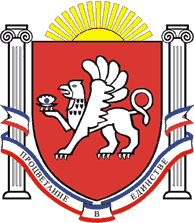 РЕСПУБЛИКА    КРЫМРАЗДОЛЬНЕНСКИЙ  РАЙОНАДМИНИСТРАЦИЯ   КОВЫЛЬНОВСКОГО  СЕЛЬСКОГО ПОСЕЛЕНИЯ                                     ПОСТАНОВЛЕНИЕ31.05. 2018 г.                        	   с. Ковыльное                                                № 88Об утверждении административного регламента предоставления муниципальной услуги «Постановка граждан в очередь на получение земельного участка для индивидуального жилищного строительства, ведения дачного хозяйства, садоводства или ведения личного подсобного хозяйства в границах населенного пункта»В целях реализации прав и законных интересов граждан и организаций при исполнении органами местного самоуправления муниципальных услуг, обеспечения публичности открытости данной деятельности, повышения качества и доступности предоставления муниципальных услуг, в соответствии с Федеральным законом от 06.10.2003 № 131 «Об общих принципах организации местного самоуправления в Российской Федерации», Федеральным законом от 27.07.2010 № 210-ФЗ «Об Организации предоставления государственных и муниципальных услуг», Законом Республики Крым от 15.01.2015 № 66-ЗРК/2015 «О предоставлении земельных участков, находящихся в государственной или муниципальной собственности, и некоторых вопросах земельных отношений» ( с изменениями и дополнениями), Постановлением Совета министров Республики Крым от 10.02.2015 № 41 «Об утверждении Порядка ведения очерёдности граждан на получение в собственность (аренду) земельного участка, находящегося в собственности Республики Крым или муниципальной собственности», руководствуясь Уставом Ковыльновского сельского поселения, принимая во внимание заключение прокуратуры Раздольненского района от 25.05.2018 № 22-2018ПОСТАНОВЛЯЮ:1. Утвердить административный регламент предоставления муниципальной услуги «Постановка граждан в очередь на получение земельного участка для индивидуального жилищного строительства, ведения дачного хозяйства, садоводства или ведения личного подсобного хозяйства в границах населенного пункта» (прилагается).   2. Обнародовать данное постановление  путем размещения на информационном стенде Администрации Ковыльновского  сельского поселения, расположенном по адресу: с. Ковыльное, ул. 30 лет Победы 5 и на официальном сайте Администрации  Ковыльновского сельского  поселения с сети Интернет  (http://kovilnovskoe-sp.ru/).  3. Настоящее постановление вступает в силу после официального опубликованию (обнародования). 4. Контроль за исполнением настоящего постановления оставляю за собой. Председатель Ковыльновского сельскогосовета – глава АдминистрацииКовыльновского сельского поселения			         	Ю.Н. Михайленко              Приложение                                                                            к постановлению Администрации                                                                                   Ковыльновского сельского поселения                                                                             от   31.05.2018     №   88АДМИНИСТРАТИВНЫЙ РЕГЛАМЕНТпредоставления муниципальной услуги «Постановка граждан в очередь на получение земельного участка для индивидуального жилищного строительства, ведения дачного хозяйства, садоводства или ведения личного подсобного хозяйства в границах населенного пункта»1. Общие положения1.1. Административный регламент предоставления муниципальной услуги «Постановка граждан в очередь на получение земельного участка для индивидуального жилищного строительства, ведения дачного хозяйства, садоводства или ведения личного подсобного хозяйства в границах населенного пункта» (далее - регламент) разработан в целях оптимизации (повышения качества) исполнения муниципальной услуги и доступности ее результата.Регламент определяет порядок и стандарт предоставления муниципальной услуги по постановке граждан в очередь на получение земельного участка бесплатно в собственность ( аренду) для индивидуального жилищного строительства, ведения дачного хозяйства, садоводства или ведения личного подсобного хозяйства в границах населенного пункта и включение в Список очередности  в соответствии с приложением  № 6 к регламенту ( далее Список) , по обращению физических лиц, а также порядок осуществления контроля за исполнением административного регламента и досудебный (внесудебный) порядок обжалования решений и действий (бездействий) должностных лиц и муниципальных служащих Администрации Ковыльновского сельского поселения.1.2. Получателями муниципальной услуги являются физические лица, категории которых установлены статьей 4 Закона Республики Крым от 15.01. 2015 года № 66-ЗРК/2015 «О предоставлении земельных участков, находящихся в государственной или муниципальной собственности, и некоторых вопросах земельных отношений» (с изменениями и дополнениями).1.3. Получение муниципальной услуги льготными категориями граждан осуществляется при соблюдении следующих условий: 1) гражданин постоянно проживает на территории Раздольненского района Республики Крым более пяти лет, предшествующих дате подачи заявления о предоставлении земельного участка, а также дате предоставления земельного участка;2) гражданин, его супруг(а) и несовершеннолетние дети не имеют иного земельного участка, пригодного для строительства жилого дома, ведения дачного хозяйства, садоводства или ведения личного подсобного хозяйства в границах населенного пункта, и в отношении указанных граждан не принималось решение о предоставлении (передаче) земельного участка для строительства жилого дома, ведения дачного хозяйства, садоводства или ведения личного подсобного хозяйства в границах населенного пункта, и решение, в соответствии с которым возможно завершение оформления права на земельный участок для строительства жилого дома, ведения дачного хозяйства, садоводства или ведения личного подсобного хозяйства в границах населенного пункта в соответствии с законодательством;3) гражданин, его супруг(а) и несовершеннолетние дети не имеют в собственности жилого помещения, в том числе жилого дома, либо не используют жилое помещение на условиях социального найма. Данное условие не распространяется на льготную категорию граждан, указанную в пунктах 10 и 11 статьи 4 Закона Республики Крым от 15.01.2015 года № 66-ЗРК/2015 «О предоставлении земельных участков, находящихся в государственной или муниципальной собственности, и некоторых вопросах земельных отношений»;4) гражданин, его супруг(а) и несовершеннолетние дети не отчуждали недвижимое имущество, указанное в настоящем Регламенте.1.4. Муниципальную услугу по настоящему административному регламенту предоставляет Администрация Ковыльновского сельского поселения через уполномоченных сотрудников. Местонахождение и график работы должностных лиц Администрации Ковыльновского сельского поселения: Администрация Ковыльновского сельского поселения расположена по адресу: с. Ковыльное, ул30 лет Победы 5.Адрес электронной почты: kovulnoe@razdolnoe.rk.gov.ruГрафик работы: с 08.00 до 17.00, обед с 12.00 до 13.00.Справочные телефоны: 99 140 В сети Интернет на официальном сайте Администрации: (http://kovilnovskoe-sp.ru/).1.5. Предоставление информации заявителям по вопросам предоставления муниципальной услуги, в том числе о ходе предоставления муниципальной услуги, осуществляется уполномоченными лицами Администрации Ковыльновского сельского поселения.Консультации предоставляются в течение установленного рабочего времени в устной форме при личном обращении, посредством телефонной связи либо с использованием электронной почты.При консультировании заявителю дается точный и исчерпывающий ответ на поставленные вопросы. Если ответ на поставленный вопрос не может быть дан специалистом самостоятельно или подготовка ответа требует времени, заявителю должно быть предложено направить письменное обращение либо назначено другое время для получения информации. Консультирование в устной форме при личном обращении осуществляется в пределах 15 минут. Консультирование по телефону осуществляется в пределах 5 минут. При консультировании по телефону специалист должен назвать свою фамилию, имя, отчество, должность, а затем в вежливой форме дать точный и понятный ответ на поставленные вопросы. При консультировании по электронной почте ответ на обращение по вопросам предоставления муниципальной услуги направляется на электронный адрес заявителя в срок, не превышающий 30 дней со дня регистрации обращения.1.6. Информация о предоставлении муниципальной услуги должна быть доступна для инвалидов. 2. Стандарт предоставления муниципальной услуги2.1. Наименование муниципальной услуги: «Постановка граждан в очередь на получение земельного участка для индивидуального жилищного строительства, ведения дачного хозяйства, садоводства или ведения личного подсобного хозяйства в границах населенного пункта». 2.2. Наименование органа, предоставляющего муниципальную услугу: Администрация Ковыльновского сельского поселения Раздольненского района Республики Крым.2.3. Результатом предоставления муниципальной услуги является направление заявителю постановления о постановке в очередь на получение земельного участка бесплатно в собственность (аренду) для индивидуального жилищного строительства, ведения дачного хозяйства, садоводства или ведения личного подсобного хозяйства в границах населенного пункта или постановления об отказе в постановке заявителя в очередь. 2.4. Основанием для начала оказания муниципальной услуги служит регистрация документов, указанных в п.п. 2.8, 2.10 административного регламента в Администрации сельского поселения. 2.5. Срок предоставления муниципальной услуги составляет не более 45 рабочих дней со дня подачи заявления заявителем. Постановление о постановке заявителя о постановке в очередь или об отказе в постановке в очередь направляется  заявителю не позднее 5 рабочих дней со дня его принятия. 2.6. Правовые основания для предоставления муниципальной услуги: - Конституция РФ; - Гражданский кодекс Российской Федерации; - Земельный кодекс Российской Федерации;- Федеральный закон от 25.10.2001 г. № 137-ФЗ «О введении в действие Земельного кодекса Российской Федерации»; - Федеральный закон от 06.10.2003 г. №131-ФЗ «Об общих принципах организации местного самоуправления в Российской Федерации»; - Федеральный закон от 27.07.2010 г. № 210-ФЗ «Об организации предоставления государственных и муниципальных услуг»; - Федеральный закон от 27.07.2006 г. № 152-ФЗ «О персональных данных»; - Федеральный закон от 24.07.2007 г. № 221-ФЗ "О государственном кадастре недвижимости»;- Федеральный закон от 24.11.1995 г. № 181-ФЗ «О социальной защите инвалидов в Российской Федерации»;- Закон Республики Крым от 21.08.2014г. № 54-ЗРК «Об основах местного самоуправления в Республике Крым»; - Закон Республики Крым от 15.01.2015 г. № 66-ЗРК/2015 «О предоставлении земельных участков, находящихся в государственной или муниципальной собственности, и некоторых вопросах земельных отношений» ( с изменениями и дополнениями); - Постановление Совета министров Республики Крым от 10.02.2015 г. № 41 «Об утверждении Порядка ведения очерёдности граждан на получение в собственность (аренду) земельного участка, находящегося в собственности Республики Крым или муниципальной собственности»; - Устав муниципального образования. 2.7. Муниципальная услуга предоставляется бесплатно. 2.8. Заявление заполняется от руки разборчиво (приложение № 1 к Регламенту). Форму заявления можно получить в Администрации сельского поселения.2.9. Заявление представляется в одном экземпляре. 2.10. Требования к составу документов, необходимых для предоставления муниципальной услуги. Перечень документов, которые заявитель должен представить одновременно с подлинниками или их заверенными нотариально копиями, для их сверки и заверения копий:1) копия паспорта заявителя (всех его страниц) или иного документа, удостоверяющего в соответствии с законодательством Российской Федерации личность заявителя;2) копия документа, удостоверяющего права (полномочия) представителя заявителя, если заявление предоставлено представителем заявителя (доверенность, удостоверенная нотариусом); 3) копии документов, подтверждающих принадлежность заявителя к льготной категории граждан; 4) копия документа, подтверждающего факт постоянного проживания заявителя на территории сельского поселения более 5 лет, предшествующих дате подачи заявления. В случае если место регистрации заявителя не совпадает с местом проживания, прилагается решение суда (Копия решения суда должна быть заверена судом, его принявшим);5) документы, подтверждающие состав семьи, а также свидетельство о браке (расторжении брака) в случае несоответствия фамилий родителя и ребенка (детей) копии свидетельств о рождении, об усыновлении (удочерении) в случае наличия усыновленного (удочеренного) ребенка, о назначении заявителя опекуном или попечителем (правовой акт об установлении над ребенком опеки или попечительства (на каждого ребенка), свидетельство об установлении отцовства (на каждого ребенка), копии паспортов членов семьи; 6) расписка супруга (если имеется) об отсутствии недвижимого имущества по форме согласно приложению № 3 к настоящему административному регламенту; 7) расписка совершеннолетних детей в возрасте до 23 лет (если таковые имеются), обучающихся в общеобразовательных организациях, профессиональных образовательных организациях и образовательных организациях высшего образования по очной форме обучения, при условии совместного проживания заявителя и его детей, об отсутствии недвижимого имущества по форме согласно приложению № 3 к настоящему административному регламенту;8) копия страхового номера индивидуального лицевого счета заявителя.Документы, необходимые для предоставления муниципальной услуги, представляются в двух экземплярах, один из которых должен быть подлинником. Подлинник документа предоставляется только для обозрения в начале предоставления муниципальной услуги с обязательным возвратом заявителю. Допускается предоставление нотариально заверенной копии документа. Заявление и документы должны быть представлены в Администрацию заявителем лично. Заявителю не может быть отказано в приеме дополнительных документов при наличии пожелания их сдачи. 2.11. Для оказания муниципальной услуги Администрация может самостоятельно запросить в порядке межведомственного взаимодействия в государственных органах, органах местного самоуправления и подведомственных им организациях следующие документы (выписки, содержащиеся в них сведения): а) выписку из Единого государственного реестра прав на недвижимое имущество; б) кадастровый паспорт (план) земельного участка. Заявитель вправе представить документы, указанные в данном подпункте настоящего административного регламента, по собственной инициативе. 2.12. Перечень оснований для отказа в приеме заявления и прилагаемых к нему документов: - несоответствие требованиям, указанным в п. 1.2. настоящего административного регламента;- несоответствие условиям, указанным в п. 1.3. настоящего административного регламента; - включение заявителя в Список очередности ранее в другом или том же муниципальном образовании; - ненадлежащее оформление заявления (отсутствие подписи заявителя, сведений о заявителе: фамилии, имени, отчества гражданина, почтового адреса или невозможность их прочтения), либо предоставление документов не в полном объеме; - несоответствие прилагаемых документов, указанных в заявлении; - отсутствие у лица полномочий на подачу заявления; - не подлежат приему для предоставления муниципальной услуги документы, имеющие подчистки либо приписки, зачеркнутые слова и иные неоговоренные исправления, документы, исполненные карандашом, а также документы с серьезными повреждениями, не позволяющими однозначно истолковать их содержание, документы с истекшим сроком действия. О наличии оснований для отказа в приеме документов заявителю устно информирует специалист при приеме документов.2.13. Предоставление муниципальной услуги прекращается по обращению заявителя.2.14. Организация приема заявителей осуществляется в соответствии с режимом работы, указанным в пункте 1.4. настоящего регламента. 2.15. Максимальный срок ожидания в очереди при подаче заявления о предоставлении муниципальной услуги и при получении результата предоставления муниципальной услуги: - в случае личного обращения заявителя максимальное время ожидания приема - 15 минут; - продолжительность приема у специалиста, осуществляющего выдачу документов – 15 минут. 2.16. Требования к помещениям, в которых предоставляется муниципальная услуга, к местам ожидания и приема заявителей, размещению и оформлению визуальной текстовой и мультимедийной информации о порядке предоставления муниципальной услуги.2.16.1. Помещение, в котором предоставляется муниципальная услуга, соответствует установленным противопожарным и санитарно-эпидемиологическим правилам и нормативам.2.16.2. Помещения, в котором предоставляется муниципальная услуга, включают места для ожидания, места для информирования заявителей и заполнения необходимых документов, а также места для приема заявителей.2.16.3. Прием заявителей осуществляется в Администрации.2.16.4. В целях обеспечения конфиденциальности сведений о заявителе, одним должностным лицом одновременно ведется прием только одного заявителя по одному обращению за предоставлением одной муниципальной услуги.2.16.5. Кабинет для приема заявителей должен быть оборудован информационными табличками (вывесками) с указанием:- номера кабинета;- фамилии и инициалов работников Администрации, осуществляющих прием.2.16.6. Место для приема заявителей должно быть снабжено столом, стулом, писчей бумагой и канцелярскими принадлежностями, а также быть приспособлено для оформления документов.2.16.7. В помещении Администрации должны быть оборудованные места для ожидания приема и возможности оформления документов.2.16.8. Информация, касающаяся предоставления муниципальной услуги, должна располагаться на информационных стендах в Администрации.На стендах размещается следующая информация:- общий режим работы Администрации;- номера телефонов работников Администрации, осуществляющих прием заявлений и заявителей;- текст Административного регламента;- бланк заявления о предоставлении муниципальной услуги;- образец заполнения заявления о предоставлении муниципальной услуги;- перечень документов, необходимых для предоставления муниципальной услуги;- порядок получения консультаций.2.16.9. Помещения, в которых предоставляется муниципальная услуга, должны соответствовать санитарно-гигиеническим правилам и нормативам, правилам пожарной безопасности, безопасности труда, а также обеспечивать беспрепятственный доступ инвалидов, включая инвалидов, использующих кресла-коляски и маломобильных групп населения, должны быть оборудованы устройствами для озвучивания визуальной, текстовой информации, а также надписями, знаками и иной текстовой и графической информацией, выполненными рельефно-точечным шрифтом Брайля и на контрастном фоне, в соответствии с действующими стандартами выполнения и размещения таких знаков, а также визуальными индикаторами, преобразующими звуковые сигналы в световые, речевые сигналы в текстовую бегущую строку.2.17. Показатели доступности и качества услуги.2.17.1. Показателями оценки доступности услуги являются:- транспортная доступность к местам предоставления услуги (не более 10 минут ходьбы от остановки общественного транспорта);- размещение информации о порядке предоставления услуги на Едином портале государственных и муниципальных услуг;- размещение информации о порядке предоставления услуги на официальном сайте Администрации;- возможность самостоятельного передвижения по территории, на которой расположен объект в целях доступа к месту предоставления муниципальной услуги, входа в такие объекты и выхода из них, посадки в транспортное средство и высадки из него перед входом на объект, в том числе с использованием кресла-коляски, в том числе с помощью специалистов, предоставляющих услуги, ассистивных и вспомогательных технологий, а также сменного кресла-коляски;- сопровождение инвалидов, имеющих стойкие расстройства функции зрения и самостоятельного передвижения по территории учреждения, организации, а также при пользовании услугами, предоставляемыми им;- содействие инвалиду при входе в здание и выходе из него, информирование инвалида о доступных маршрутах общественного транспорта;- дублирование необходимой для инвалидов звуковой и зрительной информации, а также надписей, знаков и иной текстовой и графической информации знаками, выполненными рельефно-точечным шрифтом Брайля, допуск сурдопереводчика и тифлосурдопереводчика;- допуск на объекты собаки-проводника при наличии документа, подтверждающего ее специальное обучение и выдаваемого по форме и в порядке, которые определяются федеральным органом исполнительной власти, осуществляющим функции по выработке и реализации государственной политики и нормативно-правовому регулированию в сфере социальной защиты населения;- выделение не менее 10 процентов мест (но не менее одного места) для парковки специальных автотранспортных средств инвалидов на каждой стоянке (остановке) автотранспортных средств.2.17.2. В случаях, если существующее административное здание и объекты социальной, инженерной и транспортной инфраструктур невозможно полностью приспособить с учетом потребностей инвалидов, необходимо принимать меры для обеспечения доступа инвалидов к месту предоставления услуги, согласованные с одним из общественных объединений инвалидов, осуществляющих свою деятельность на территории района, меры для обеспечения доступа инвалидов к месту предоставления услуги либо, когда это возможно, обеспечить предоставление необходимых услуг по месту жительства инвалида или в дистанционном режиме.2.18. Показатели доступности и качества муниципальной услуги, в том числе количество взаимодействия заявителя с должностными лицами при предоставлении муниципальной услуги и их продолжительность, возможность получения услуги в многофункциональных центрах предоставления муниципальной услуги, в том числе с использованием информационно-коммуникационных технологий.Взаимодействие заявителя с должностными лицами при предоставлении муниципальной услуги ограничивается необходимостью подачи заявления и получения результата оказания муниципальной услуги. Иное взаимодействие заявителя с должностными лицами при предоставлении муниципальной услуги не является обязательным условием оказания муниципальной услуги.2.19. Особенности предоставления муниципальной услуги в многофункциональном центре.Предоставление муниципальной услуги в МФЦ осуществляется в соответствии с Федеральным законом от 27.07.2010 № 210-ФЗ « Об организации предоставления государственных и муниципальных услуг», иными нормативно-правовыми актами РФ, нормативными правовыми актами субъекта РФ, муниципальными правовыми актами по принципу «одного окна», в соответствии с которым предоставление муниципальной услуги осуществляется после однократного обращения заявителя с соответствующим запросом, а взаимодействие с органами, предоставляющими государственные услуги, или органами, предоставляющими муниципальные услуги, осуществляется многофункциональным центром без участия заявителя в соответствии с нормативными правовыми актами и соглашением о взаимодействии.Предоставление муниципальной услуги в электронной форме, в том числе взаимодействие органов, предоставляющих государственные услуги, органов, предоставляющих муниципальные услуги, организаций, организующих предоставление государственных и муниципальных услуг, и заявителей, осуществляется на базе информационных систем, включая государственные и муниципальные информационные системы, составляющие информационно-технологическую и коммуникационную инфраструктуру. Состав, последовательность и сроки выполнения административных процедур, требования к порядку их выполнения, в том числе особенности выполнения административных процедур.2.20. Предоставление муниципальной услуги в электронной форме, в том числе взаимодействие органов, предоставляющих государственные услуги, органов, предоставляющих муниципальные услуги, организаций, организующих предоставление государственных и муниципальных услуг, и заявителей, осуществляется на базе информационных систем, включая государственные и муниципальные информационные системы, составляющие информационно-технологическую и коммуникационную инфраструктуру.3. Состав, последовательность и сроки выполнения административных процедур (действия), требования к порядку их выполнения, в том числе особенности выполнения административных процедур в электронной форме3.1. Последовательность административных процедур: 3.1.1. Предоставление муниципальной услуги включает следующие административные процедуры:- прием и регистрация заявления о предоставлении муниципальной услуги;- рассмотрение и проверка представленных документов, принятие решения о предоставлении муниципальной услуги либо об отказе в предоставлении муниципальной услуги; - выдача (направление) заявителю результата предоставления муниципальной услуги.Последовательность административных процедур приведена в блок-схеме (приложение № 2 к регламенту). 3.2. Прием и регистрация заявления о предоставлении муниципальной услуги. 3 2.1.Основанием для начала выполнения административной процедуры по приему и регистрации заявления о предоставлении муниципальной услуги является поступление в Администрацию заявления с прилагаемыми документами, указанными в пункте 2.10 регламента, необходимыми для получения муниципальной услуги. 3.2.2. Заявитель подаёт заявление и приложенные к нему документы посредством личного обращения в часы приема по адресу, указанному в подпункте 1.4. настоящего административного регламента. 3.2.3. Специалист Администрации, осуществляющий прием документов: 1) устанавливает личность заявителя, в том числе проверяет документы, удостоверяющие личность заявителя либо полномочия представителя; 2) проводит проверку представленных документов (проверяет надлежащее оформление заявления, соответствие прилагаемых документов, указанным в заявлении); 3) сверяет копии представленных документов с оригиналами. При установлении фактов отсутствия необходимых документов, несоответствия представленных документов требованиям настоящего регламента специалист, осуществляющий прием документов, возвращает документы заявителю, разъясняет заявителю о наличии препятствий для оказания муниципальной услуги, объясняет заявителю содержание выявленных недостатков в представленных документах и предлагает принять меры по их устранению.При отсутствии оснований для отказа в приеме заявления и приложенных к нему документов специалист Администрации:- вносит сведения о заявлении в автоматизированную информационную систему (далее АИС) и выдает уведомление о приеме заявления с указанием перечня приложенных документов, даты приема заявления, фамилии, имени, отчества, должности и подписи специалиста, принявшего заявление ( приложение № 5); - заявление регистрируется в Книге регистрации заявлений о постановке в очередь  граждан с целью бесплатного получения в собственность (аренду) земельного участка, находящегося в муниципальной собственности, для индивидуального жилищного строительства, ведения дачного хозяйства, садоводства, а также для ведения личного подсобного хозяйства в границах населенного пункта (далее – Книга регистрации заявлений), с указанием даты и времени приема Заявления. Форма книги приведена в приложении № 4 к настоящему регламенту.Ведение Книги регистрации заявлений осуществляется Администрацией сельского поселения посредством автоматизированной информационной системы (далее - АИС) и в бумажном виде. Каждый том Книги регистрации заявлений должен содержать не более 150 листов. При ведении Книги регистрации заявлений в бумажном виде листы подшиваются в книгу после их распечатки из АИС в конце рабочего дня с указанием должностного лица, ответственного за ведение книги в бумажном виде, и заверения этим должностным лицом каждого распечатанного листа. На оборотной стороне листа с последней записью в томе Книги регистрации заявлений проставляются печать уполномоченного органа и подпись должностного лица органа местного самоуправления, а также указываются количество пронумерованных и сшитых листов книги. Датой закрытия тома Книги регистрации заявлений является дата внесения в него последней записи. В Книге регистрации заявлений в бумажном виде не допускаются подчистки, допускается внесение изменений должностным лицом, ответственным за ведение книги в бумажном виде, в уже существующие записи в графе Примечание, с одновременным внесением изменения в Книгу регистрации заявлений в АИС. Записи, внесенные в Книгу регистрации заявлений в АИС, должны соответствовать записям, внесенным в Книгу регистрации заявлений в бумажном виде. При наличии разночтений в записях в Книге регистрации заявлений в АИС и бумажном виде правильной считается запись в Книге регистрации заявлений в бумажном виде. 3.2.4. Заявитель, представивший документы для получения муниципальной услуги, в обязательном порядке информируется специалистом: - о сроке завершения предоставления муниципальной услуги и порядке получения документов, являющихся результатом предоставления муниципальной услуги; - о возможности отказа в предоставлении муниципальной услуги. 3.2.5. На каждого заявителя, представившего Заявление, формируется учетное дело, в котором содержатся представленные им документы. Специалист Администрации обеспечивает хранение учетных дел граждан. Учетное дело подлежит хранению постоянно. 3.2.6. Результатом административной процедуры является регистрация обращения заинтересованного лица с приложением комплекта документов, необходимых для оказания муниципальной услуги в Книге регистрации заявлений и направление заявления и приложенных к нему документов председателю сельского совета - главе Администрации сельского поселения. 3.3. Рассмотрение и проверка представленных документов, принятие решения о предоставлении муниципальной услуги либо об отказе в предоставлении муниципальной услуги. Основанием для начала административной процедуры является получение председателем сельского совета - главой Администрации сельского поселения зарегистрированного заявления и приложенных к нему документов. Председатель сельского совета - глава Администрации сельского поселения рассматривает заявление с приложенными к нему документами и налагает резолюцию с поручением специалисту Администрации рассмотреть заявление о предоставлении муниципальной услуги и приложенных к нему документов. Специалист Администрации:- при необходимости осуществляет подготовку межведомственных запросов о предоставлении необходимых документов в рамках межведомственного информационного взаимодействия;- проводит проверку полноты и достоверности сведений, содержащихся в представленных документах, в том числе полученных в рамках межведомственного информационного взаимодействия; - при наличии оснований, указанных в пункте 2.12 раздела 2 регламента, осуществляет подготовку проекта постановления об отказе в постановке в очередь. Срок направления запросов о представлении информации в порядке межведомственного взаимодействия составляет не более 5 рабочих дней со дня регистрации Заявления. Срок их рассмотрения – не более 5 рабочих дней со дня получения таких запросов. Специалист Администрации в течение 2-х рабочих дней со дня получения ответов на межведомственные запросы дополняет учётное дело заявителя. 3.4. Выдача (направление) заявителю результата предоставления муниципальной услуги. Специалист Администрации: - готовит проект постановления о постановке или отказе в постановке в очередь на получение земельного участка бесплатно в собственность ( аренду) для индивидуального жилищного строительства, ведения дачного хозяйства, садоводства или ведения личного подсобного хозяйства в границах населенного пункта в течение 5-ти рабочих дней со дня получения сформированного учетного дела; - направляет проект постановления на рассмотрение председателя сельского совета – главы Администрации  сельского поселения для принятия соответствующего решения и подписания. Максимальный срок выполнения данной административной процедуры – 45 рабочих дней со дня регистрации заявления и документов. Результат предоставления муниципальной услуги:Специалист Администрации осуществляет: - направление заявителю постановления о постановке или отказе в постановке в очередь  на получение земельного участка бесплатно в собственность ( аренду) для индивидуального жилищного строительства, ведения дачного хозяйства, садоводства или ведения личного подсобного хозяйства в границах населенного пункта не позднее 5 рабочих дней со дня принятия решения; - внесение сведений о принятом решении о постановке или отказе в постановке в постановке в очередь  на получение земельного участка бесплатно в собственность ( аренду) для индивидуального жилищного строительства, ведения дачного хозяйства, садоводства или ведения личного подсобного хозяйства в границах населенного пункта в автоматизированной информационной системе (далее – АИС). После направления заявителю постановления о постановке в очередь, Администрация сельского поселения обеспечивает самостоятельно выбор земель или земельных участков, находящихся в государственной или муниципальной собственности, из которых возможно образование земельных участков для предоставления гражданам, и (или) обеспечивает подготовку схемы расположения земельного участка на кадастровом плане территории или проекта межевания территории в соответствии с порядком, установленным Советом министров Республики Крым. До разработки градостроительной документации в соответствии с требованиями законодательства Российской Федерации проект межевания территории может быть подготовлен на основании градостроительной документации, действовавшей до 18 марта 2014 года. Если земельный участок находится в государственной собственности Республики Крым, выбор земельного участка должен быть согласован с уполномоченным Советом министров Республики Крым органом.В случае, если земельный участок находится в государственной собственности Республики Крым и предоставляется для индивидуального жилищного строительства, ведения дачного хозяйства, садоводства, а также для ведения личного подсобного хозяйства в границах населенного пункта, Администрация сельского поселения может обратиться за передачей данного земельного участка в муниципальную собственность в порядке, установленном в соответствии с Законом № 66-ЗРК/2015 от 15.01.2015 г. «О предоставлении земельных участков, находящихся в государственной или муниципальной собственности, и некоторых вопросах земельных отношений» ( с изменениями и дополнениями).В случае отсутствия в муниципальной собственности муниципального образования земельных участков для предоставления под индивидуальное жилищное строительство гражданам, указанным в пункте 1.2. настоящего Регламента, Администрация сельского поселения обращается в Совет министров Республики Крым о рассмотрении вопроса о возможности определения для этих целей находящихся в государственной собственности Республики Крым земельных участков с последующим предоставлением их гражданам в установленном Советом министров Республики Крым порядке.Заявление о постановке в постановке в очередь  на получение земельного участка бесплатно в собственность ( аренду) для индивидуального жилищного строительства, ведения дачного хозяйства, садоводства или ведения личного подсобного хозяйства в границах населенного пункта и приложенные к нему копии документов, второй экземпляр решения брошюруются в учетное дело в соответствии с правилами делопроизводства. 3.5. Основания для исключения граждан из Списка: Гражданин, стоящий в очереди, подлежит исключению из Списка  на основании решения уполномоченного органа в следующих случаях:1) утраты им оснований, дающих право в соответствии с Законом на получение земельного участка, находящегося в собственности Республики Крым или муниципальной собственности, бесплатно в собственность (аренду), в том числе:- выявления оснований для отказа в получении земельного участка в соответствии с Законом; - выявления факта регистрации по месту жительства в другом муниципальном образовании Республики Крым, другом субъекте Российской Федерации или за пределами Российской Федерации; - получения жилого помещения на условиях социального найма; 2) выявления в представленных им документах недостоверных сведений, послуживших основанием для включения в Список; 3) выявления отсутствия оснований для включения в Список; 4) отсутствия согласия на получение предложенного земельного участка, в случае если вид разрешенного использования земельного участка соответствует виду разрешенного использования, указанному в Заявлении; 5) смерти либо признания его безвестно отсутствующим или умершим; 6) обращения заявителя в уполномоченный орган с заявлением об исключении из Списка; 7) при наличии его включённым в несколько Списков. 4. Порядок и формы контроля за предоставлением муниципальной услуги4.1. Общий контроль за принятием решений, соблюдением и исполнением положений административного регламента осуществляет председатель сельского совета -глава Администрации сельского поселения. По результатам проверок председатель сельского совета -глава Администрации сельского поселения дает указания по устранению выявленных нарушений и контролирует их исполнение. Текущий контроль за принятием решений, соблюдением и исполнением положений регламента и иных нормативных правовых актов, устанавливающих требования к предоставлению муниципальной услуги, осуществляет специалист Администрации непосредственно при предоставлении муниципальной услуги, а также путем организации проведения проверок в ходе предоставления муниципальной услуги. 4.2. Порядок осуществления текущего контроля за соблюдением и исполнением ответственными должностными лицами положений настоящего регламента и иных нормативных правовых актов, устанавливающих требования к предоставлению муниципальных услуг, заключается в рассмотрении, принятии решений и подготовке ответов на обращения заинтересованных лиц, содержащие жалобы на решения (действия, бездействие), принимаемые (осуществляемые) в ходе предоставления муниципальной услуги.4.3. Периодичность осуществления плановых проверок полноты и качества предоставления муниципальной услуги устанавливается в соответствии с планом работы Администрации.Внеплановые проверки полноты и качества предоставления муниципальных услуг проводятся в случаях поступления жалоб заинтересованных лиц. 4.4. Ответственность за предоставление муниципальной услуги возлагается на специалиста Администрации. 4.5. По результатам проверок лица, допустившие нарушения положений настоящего регламента, могут быть привлечены к дисциплинарной ответственности в соответствии с законодательством. За неправомерные решения и действия (бездействие), принимаемые (осуществляемые) в ходе предоставления муниципальной услуги, являющиеся административными правонарушениями или преступлениями, виновные лица могут быть привлечены к административной или уголовной ответственности в соответствии с законодательством Российской Федерации. 4.6. Граждане и юридические лица вправе обжаловать решения и действия (бездействие), принимаемые (осуществляемые) в ходе предоставления муниципальной услуги, в порядке, установленном разделом 5 регламента.4.7. Должностные лица, предоставляющие муниципальную услугу, несут персональную ответственность за неоказание помощи инвалидам в преодолении барьеров, мешающих получению ими муниципальной услуги наравне с другими лицами.5. Досудебный (внесудебный) порядок обжалования решений и действий (бездействия) органа, предоставляющего муниципальную услугу, многофункционального центра, организаций, указанных в части 1.1 статьи 16 Федерального закона от 27.07. 2010 г. № 210-ФЗ "Об организации предоставления государственных и муниципальных услуг", а также их должностных лиц, муниципальных служащих, работников5.1. Заявитель может обратиться с жалобой, в том числе в следующих случаях:1) нарушение срока регистрации запроса заявителя о предоставлении муниципальной услуги, запроса, указанного в статье 15.1 Федерального закона от 27.07. 2010 г. № 210-ФЗ "Об организации предоставления государственных и муниципальных услуг" (далее - Федеральный закон № 210-ФЗ);2) нарушение срока предоставления муниципальной услуги. В указанном случае досудебное (внесудебное) обжалование заявителем решений и действий (бездействия) многофункционального центра, работника многофункционального центра возможно в случае, если на многофункциональный центр, решения и действия (бездействие) которого обжалуются, возложена функция по предоставлению соответствующих государственных или муниципальных услуг в полном объеме в порядке, определенном частью 1.3 статьи 16 Федерального закона № 210-ФЗ;3) требование у заявителя документов, не предусмотренных нормативными правовыми актами Российской Федерации,  нормативными правовыми актами субъектов Российской Федерации, муниципальными правовыми актами для предоставления муниципальной услуги;4) отказ в приеме документов, предоставление которых предусмотрено нормативными правовыми актами Российской Федерации, нормативными правовыми актами субъектов Российской Федерации, муниципальными правовыми актами для предоставления муниципальной услуги, у заявителя;5) отказ в предоставлении муниципальной услуги, если основания отказа не предусмотрены федеральными законами и принятыми в соответствии с ними иными нормативными правовыми актами Российской Федерации, законами и иными нормативными правовыми актами субъектов Российской Федерации, муниципальными правовыми актами. В указанном случае досудебное (внесудебное) обжалование заявителем решений и действий (бездействия) многофункционального центра, работника многофункционального центра возможно в случае, если на многофункциональный центр, решения и действия (бездействие) которого обжалуются, возложена функция по предоставлению муниципальных услуг в полном объеме в порядке, определенном частью 1.3 статьи 16 Федерального закона № 210-ФЗ;6) затребование с заявителя при предоставлении муниципальной услуги платы, не предусмотренной нормативными правовыми актами Российской Федерации, нормативными правовыми актами субъектов Российской Федерации, муниципальными правовыми актами;7) отказ органа,  предоставляющего муниципальную услугу, должностного лица органа, предоставляющего муниципальную услугу, многофункционального центра, работника многофункционального центра, организаций, предусмотренных частью 1.1 статьи 16 Федерального закона № 210-ФЗ, или их работников в исправлении допущенных ими опечаток и ошибок в выданных в результате предоставления муниципальной услуги документах либо нарушение установленного срока таких исправлений. В указанном случае досудебное (внесудебное) обжалование заявителем решений и действий (бездействия) многофункционального центра, работника многофункционального центра возможно в случае, если на многофункциональный центр, решения и действия (бездействие) которого обжалуются, возложена функция по предоставлению соответствующих государственных или муниципальных услуг в полном объеме в порядке, определенном частью 1.3 статьи 16 Федерального закона № 210-ФЗ;8) нарушение срока или порядка выдачи документов по результатам предоставления государственной или муниципальной услуги;9) приостановление предоставления муниципальной услуги, если основания приостановления не предусмотрены федеральными законами и принятыми в соответствии с ними иными нормативными правовыми актами Российской Федерации, законами и иными нормативными правовыми актами субъектов Российской Федерации, муниципальными правовыми актами. В указанном случае досудебное (внесудебное) обжалование заявителем решений и действий (бездействия) многофункционального центра, работника многофункционального центра возможно в случае, если на многофункциональный центр, решения и действия (бездействие) которого обжалуются, возложена функция по предоставлению муниципальных услуг в полном объеме в порядке, определенном частью 1.3 статьи 16 Федерального закона № 210-ФЗ.5.2. Общие требования к порядку подачи и рассмотрения жалобы1) Жалоба подается в письменной форме на бумажном носителе, в электронной форме в Администрацию, многофункциональный центр либо в соответствующий орган государственной власти (орган местного самоуправления) публично-правового образования, являющийся учредителем многофункционального центра (далее - учредитель многофункционального центра), а также в организации, предусмотренные частью 1.1 статьи 16 Федерального закона № 210-ФЗ. Жалобы на решения, принятые главой Администрации, подаются в вышестоящий орган (при его наличии) либо в случае его отсутствия рассматриваются непосредственно главой Администрации. Жалобы на решения и действия (бездействие) работника многофункционального центра подаются руководителю этого многофункционального центра. Жалобы на решения и действия (бездействие) многофункционального центра подаются учредителю многофункционального центра или должностному лицу, уполномоченному нормативным правовым актом субъекта Российской Федерации. Жалобы на решения и действия (бездействие) работников организаций, предусмотренных частью 1.1 статьи 16 Федерального закона № 210-ФЗ, подаются руководителям этих организаций.2) Жалоба на решения и действия (бездействие) органа, предоставляющего муниципальную услугу, должностного лица органа, предоставляющего муниципальную услугу, муниципального служащего, руководителя органа, предоставляющего муниципальную услугу, может быть направлена по почте, через многофункциональный центр, с использованием информационно-телекоммуникационной сети "Интернет", официального сайта органа, предоставляющего муниципальную услугу, единого портала государственных и муниципальных услуг либо регионального портала государственных и муниципальных услуг, а также может быть принята при личном приеме заявителя. Жалоба на решения и действия (бездействие) многофункционального центра, работника многофункционального центра может быть направлена по почте, с использованием информационно-телекоммуникационной сети "Интернет", официального сайта многофункционального центра, единого портала государственных и муниципальных услуг либо регионального портала государственных и муниципальных услуг, а также может быть принята при личном приеме заявителя. Жалоба на решения и действия (бездействие) организаций, предусмотренных частью 1.1 статьи 16 Федерального закона № 210-ФЗ, а также их работников может быть направлена по почте, с использованием информационно-телекоммуникационной сети "Интернет", официальных сайтов этих организаций, единого портала государственных и муниципальных услуг либо регионального портала государственных и муниципальных услуг, а также может быть принята при личном приеме заявителя.5.3. Жалоба должна содержать:1) наименование органа, предоставляющего муниципальную услугу, должностного лица органа, предоставляющего муниципальную услугу, либо муниципального служащего, многофункционального центра, его руководителя и (или) работника, организаций, предусмотренных частью 1.1 статьи 16 Федерального закона № 210-ФЗ, их руководителей и (или) работников, решения и действия (бездействие) которых обжалуются;2) фамилию, имя, отчество (последнее - при наличии), сведения о месте жительства заявителя - физического лица либо наименование, а также номер (номера) контактного телефона, адрес (адреса) электронной почты (при наличии) и почтовый адрес, по которым должен быть направлен ответ заявителю;3) сведения об обжалуемых решениях и действиях (бездействии) Администрации сельского поселения, должностного лица, или муниципального служащего, многофункционального центра, работника многофункционального центра, организаций, предусмотренных частью 1.1 статьи 16 Федерального закона № 210-ФЗ, их работников;4) доводы, на основании которых заявитель не согласен с решением и действием (бездействием) Администрации сельского поселения, должностного лица органа, или муниципального служащего, многофункционального центра, работника многофункционального центра, организаций, предусмотренных частью 1.1 статьи 16 Федерального закона № 210-ФЗ, их работников. Заявителем могут быть представлены документы (при наличии), подтверждающие доводы заявителя, либо их копии.5.4. Жалоба, поступившая в орган, предоставляющий муниципальную услугу, многофункциональный центр, учредителю многофункционального центра, в организации, предусмотренные частью 1.1 статьи 16 Федерального закона № 210-ФЗ, либо вышестоящий орган (при его наличии), подлежит рассмотрению в течение пятнадцати рабочих дней со дня ее регистрации, а в случае обжалования отказа органа, предоставляющего муниципальную услугу, многофункционального центра, организаций, предусмотренных частью 1.1 статьи 16 Федерального закона № 210-ФЗ, в приеме документов у заявителя либо в исправлении допущенных опечаток и ошибок или в случае обжалования нарушения установленного срока таких исправлений - в течение пяти рабочих дней со дня ее регистрации.5.5. По результатам рассмотрения жалобы принимается одно из следующих решений:1) жалоба удовлетворяется, в том числе в форме отмены принятого решения, исправления допущенных опечаток и ошибок в выданных в результате предоставления муниципальной услуги документах, возврата заявителю денежных средств, взимание которых не предусмотрено нормативными правовыми актами Российской Федерации, нормативными правовыми актами субъектов Российской Федерации, муниципальными правовыми актами;2) в удовлетворении жалобы отказывается.Основанием для отказа в удовлетворении жалобы является признание правомерными действий (бездействия) органа, предоставляющего муниципальную услугу, а также должностных лиц, муниципальных служащих, многофункционального центра, работника многофункционального центра, организаций, предусмотренных частью 1.1 статьи 16 Федерального закона № 210-ФЗ, их работников в ходе предоставления муниципальной услуги.5.6. Не позднее дня, следующего за днем принятия решения, указанного в пункте 2.4 заявителю в письменной форме и по желанию заявителя в электронной форме направляется мотивированный ответ о результатах рассмотрения жалобы.5.7. В случае установления в ходе или по результатам рассмотрения жалобы признаков состава административного правонарушения или преступления должностное лицо, работник, наделенные полномочиями по рассмотрению жалоб, незамедлительно направляют имеющиеся материалы в органы прокуратуры. Приложение № 1 к административному регламенту Приложение № 2 к административному регламенту БЛОК-СХЕМА ПОСЛЕДОВАТЕЛЬНОСТИ ПРЕДОСТАВЛЕНИЯ МУНИЦИПАЛЬНОЙ УСЛУГИ	Приложение № 3 к административному регламенту 	Приложение № 4 к административному регламенту Приложение № 5 к административному регламентуУВЕДОМЛЕНИЕо получении заявления о постановке в очередь и предоставлении земельного участка для индивидуального жилищного строительства, ведения дачного хозяйства, садоводства, 
а также для ведения личного подсобного хозяйства в границах населенного пунктаот гражданина _______________________________________________________________                                                                                            (Ф.И.О.)Адрес регистрации по месту жительства: __________________________________________ _____________________________________________________________________________ Паспорт (серия, номер)_________________________________________________________Вид разрешенного использования земельного участка: ___________________________________________________________________________________________________________Льготная категория заявителя  в соответствии со статьей 4 Закона Республики Крым 
от 15 января 2015 года № 66-ЗРК/2015_____________________________________________________________________________ _____________________________________________________________________________Дата и время приёма заявления: _________________________________________________К заявлению приложены документы на ____________ листах (ов).                                       (заполняется лицом, принявшим заявление)Наименование муниципального образования (муниципальный район): __________________________________________________________________________________________________________________Наименование  сельского поселения:_____________________________________________________________________________Заявление принято: __________________________________________________________                                      (должность, Ф.И.О. лица, принявшего заявление, его подпись) Приложение № 6 к административному регламентуСПИСОК ОЧЕРЕДНОСТИГРАЖДАНна получение в собственность ( аренду) земельного участка, находящегося в собственности Республики Крым или муниципальной собственности, для индивидуального жилищного строительства , ведения дачного хозяйства, садоводства, а также для ведения личного подсобного хозяйства в границах населенного пункта ________________________________________________________________________________________________________________________________________________________________                                                                                         (наименование сельского поселения)(наименование органа местного самоуправления сельского поселения)(наименование органа местного самоуправления сельского поселения)(наименование органа местного самоуправления сельского поселения)(наименование органа местного самоуправления сельского поселения)(наименование органа местного самоуправления сельского поселения)(наименование органа местного самоуправления сельского поселения)(наименование органа местного самоуправления сельского поселения)(наименование органа местного самоуправления сельского поселения)(наименование органа местного самоуправления сельского поселения)(наименование органа местного самоуправления сельского поселения)(наименование органа местного самоуправления сельского поселения)(наименование органа местного самоуправления сельского поселения)(наименование органа местного самоуправления сельского поселения)(наименование органа местного самоуправления сельского поселения)(наименование органа местного самоуправления сельского поселения)(наименование органа местного самоуправления сельского поселения)(наименование органа местного самоуправления сельского поселения)(наименование органа местного самоуправления сельского поселения)(наименование органа местного самоуправления сельского поселения)(наименование органа местного самоуправления сельского поселения)(наименование органа местного самоуправления сельского поселения)(наименование органа местного самоуправления сельского поселения)(наименование органа местного самоуправления сельского поселения)(наименование органа местного самоуправления сельского поселения)(фамилия, имя, отчество заявителя)(фамилия, имя, отчество заявителя)(фамилия, имя, отчество заявителя)(фамилия, имя, отчество заявителя)(фамилия, имя, отчество заявителя)(фамилия, имя, отчество заявителя)(фамилия, имя, отчество заявителя)(фамилия, имя, отчество заявителя)(фамилия, имя, отчество заявителя)(фамилия, имя, отчество заявителя)(фамилия, имя, отчество заявителя)(фамилия, имя, отчество заявителя)(фамилия, имя, отчество заявителя)(фамилия, имя, отчество заявителя)(фамилия, имя, отчество заявителя)(фамилия, имя, отчество заявителя)(фамилия, имя, отчество заявителя)(фамилия, имя, отчество заявителя)(фамилия, имя, отчество заявителя)(фамилия, имя, отчество заявителя)(фамилия, имя, отчество заявителя)(фамилия, имя, отчество заявителя)(фамилия, имя, отчество заявителя)(фамилия, имя, отчество заявителя)документ, удостоверяющий личность заявителядокумент, удостоверяющий личность заявителядокумент, удостоверяющий личность заявителядокумент, удостоверяющий личность заявителядокумент, удостоверяющий личность заявителядокумент, удостоверяющий личность заявителядокумент, удостоверяющий личность заявителядокумент, удостоверяющий личность заявителядокумент, удостоверяющий личность заявителядокумент, удостоверяющий личность заявителядокумент, удостоверяющий личность заявителядокумент, удостоверяющий личность заявителядокумент, удостоверяющий личность заявителядокумент, удостоверяющий личность заявителядокумент, удостоверяющий личность заявителядокумент, удостоверяющий личность заявителясериясериясерияномерномерномервыданвыданвыданвыдан""""годагодагодагодагода(адрес регистрации по месту жительства)(адрес регистрации по месту жительства)(адрес регистрации по месту жительства)(адрес регистрации по месту жительства)(адрес регистрации по месту жительства)(адрес регистрации по месту жительства)(адрес регистрации по месту жительства)(адрес регистрации по месту жительства)(адрес регистрации по месту жительства)(адрес регистрации по месту жительства)(адрес регистрации по месту жительства)(адрес регистрации по месту жительства)(адрес регистрации по месту жительства)(адрес регистрации по месту жительства)(адрес регистрации по месту жительства)(адрес регистрации по месту жительства)(адрес регистрации по месту жительства)(адрес регистрации по месту жительства)(адрес регистрации по месту жительства)(адрес регистрации по месту жительства)(адрес регистрации по месту жительства)(адрес регистрации по месту жительства)(адрес регистрации по месту жительства)(адрес регистрации по месту жительства)контактный телефонконтактный телефонконтактный телефонконтактный телефонконтактный телефонконтактный телефонконтактный телефонПочтовый адрес для направления почтового сообщенияПочтовый адрес для направления почтового сообщенияПочтовый адрес для направления почтового сообщенияПочтовый адрес для направления почтового сообщенияПочтовый адрес для направления почтового сообщенияПочтовый адрес для направления почтового сообщенияПочтовый адрес для направления почтового сообщенияПочтовый адрес для направления почтового сообщенияПочтовый адрес для направления почтового сообщенияПочтовый адрес для направления почтового сообщенияПочтовый адрес для направления почтового сообщенияПочтовый адрес для направления почтового сообщенияПочтовый адрес для направления почтового сообщенияПочтовый адрес для направления почтового сообщенияПочтовый адрес для направления почтового сообщенияПочтовый адрес для направления почтового сообщенияПочтовый адрес для направления почтового сообщенияПочтовый адрес для направления почтового сообщенияПочтовый адрес для направления почтового сообщенияПочтовый адрес для направления почтового сообщенияПочтовый адрес для направления почтового сообщенияПочтовый адрес для направления почтового сообщенияПочтовый адрес для направления почтового сообщенияПочтовый адрес для направления почтового сообщения(корреспонденции)(корреспонденции)(корреспонденции)(корреспонденции)(корреспонденции)(корреспонденции)(корреспонденции)(фамилия, имя, отчество представителя заявителя)(фамилия, имя, отчество представителя заявителя)(фамилия, имя, отчество представителя заявителя)(фамилия, имя, отчество представителя заявителя)(фамилия, имя, отчество представителя заявителя)(фамилия, имя, отчество представителя заявителя)(фамилия, имя, отчество представителя заявителя)(фамилия, имя, отчество представителя заявителя)(фамилия, имя, отчество представителя заявителя)(фамилия, имя, отчество представителя заявителя)(фамилия, имя, отчество представителя заявителя)(фамилия, имя, отчество представителя заявителя)(фамилия, имя, отчество представителя заявителя)(фамилия, имя, отчество представителя заявителя)(фамилия, имя, отчество представителя заявителя)(фамилия, имя, отчество представителя заявителя)(фамилия, имя, отчество представителя заявителя)(фамилия, имя, отчество представителя заявителя)(фамилия, имя, отчество представителя заявителя)(фамилия, имя, отчество представителя заявителя)(фамилия, имя, отчество представителя заявителя)(фамилия, имя, отчество представителя заявителя)(фамилия, имя, отчество представителя заявителя)(фамилия, имя, отчество представителя заявителя)документ, удостоверяющий личность представителя заявителядокумент, удостоверяющий личность представителя заявителядокумент, удостоверяющий личность представителя заявителядокумент, удостоверяющий личность представителя заявителядокумент, удостоверяющий личность представителя заявителядокумент, удостоверяющий личность представителя заявителядокумент, удостоверяющий личность представителя заявителядокумент, удостоверяющий личность представителя заявителядокумент, удостоверяющий личность представителя заявителядокумент, удостоверяющий личность представителя заявителядокумент, удостоверяющий личность представителя заявителядокумент, удостоверяющий личность представителя заявителядокумент, удостоверяющий личность представителя заявителядокумент, удостоверяющий личность представителя заявителядокумент, удостоверяющий личность представителя заявителядокумент, удостоверяющий личность представителя заявителядокумент, удостоверяющий личность представителя заявителядокумент, удостоверяющий личность представителя заявителядокумент, удостоверяющий личность представителя заявителядокумент, удостоверяющий личность представителя заявителядокумент, удостоверяющий личность представителя заявителядокумент, удостоверяющий личность представителя заявителядокумент, удостоверяющий личность представителя заявителясериясериясериясерияномерномерномервыданвыданвыданвыдан""""годагодагодагодагодаконтактный телефонконтактный телефонконтактный телефонконтактный телефонконтактный телефонконтактный телефонконтактный телефонконтактный телефонЗаявление
о постановке в очередь и предоставлении земельного участка для индивидуального жилищного строительства, ведения дачного хозяйства, садоводства, а также для ведения личного подсобного хозяйства в границах населенного пунктаЗаявление
о постановке в очередь и предоставлении земельного участка для индивидуального жилищного строительства, ведения дачного хозяйства, садоводства, а также для ведения личного подсобного хозяйства в границах населенного пунктаЗаявление
о постановке в очередь и предоставлении земельного участка для индивидуального жилищного строительства, ведения дачного хозяйства, садоводства, а также для ведения личного подсобного хозяйства в границах населенного пунктаЗаявление
о постановке в очередь и предоставлении земельного участка для индивидуального жилищного строительства, ведения дачного хозяйства, садоводства, а также для ведения личного подсобного хозяйства в границах населенного пунктаЗаявление
о постановке в очередь и предоставлении земельного участка для индивидуального жилищного строительства, ведения дачного хозяйства, садоводства, а также для ведения личного подсобного хозяйства в границах населенного пунктаЗаявление
о постановке в очередь и предоставлении земельного участка для индивидуального жилищного строительства, ведения дачного хозяйства, садоводства, а также для ведения личного подсобного хозяйства в границах населенного пунктаЗаявление
о постановке в очередь и предоставлении земельного участка для индивидуального жилищного строительства, ведения дачного хозяйства, садоводства, а также для ведения личного подсобного хозяйства в границах населенного пунктаЗаявление
о постановке в очередь и предоставлении земельного участка для индивидуального жилищного строительства, ведения дачного хозяйства, садоводства, а также для ведения личного подсобного хозяйства в границах населенного пунктаЗаявление
о постановке в очередь и предоставлении земельного участка для индивидуального жилищного строительства, ведения дачного хозяйства, садоводства, а также для ведения личного подсобного хозяйства в границах населенного пунктаЗаявление
о постановке в очередь и предоставлении земельного участка для индивидуального жилищного строительства, ведения дачного хозяйства, садоводства, а также для ведения личного подсобного хозяйства в границах населенного пунктаЗаявление
о постановке в очередь и предоставлении земельного участка для индивидуального жилищного строительства, ведения дачного хозяйства, садоводства, а также для ведения личного подсобного хозяйства в границах населенного пунктаЗаявление
о постановке в очередь и предоставлении земельного участка для индивидуального жилищного строительства, ведения дачного хозяйства, садоводства, а также для ведения личного подсобного хозяйства в границах населенного пунктаЗаявление
о постановке в очередь и предоставлении земельного участка для индивидуального жилищного строительства, ведения дачного хозяйства, садоводства, а также для ведения личного подсобного хозяйства в границах населенного пунктаЗаявление
о постановке в очередь и предоставлении земельного участка для индивидуального жилищного строительства, ведения дачного хозяйства, садоводства, а также для ведения личного подсобного хозяйства в границах населенного пунктаЗаявление
о постановке в очередь и предоставлении земельного участка для индивидуального жилищного строительства, ведения дачного хозяйства, садоводства, а также для ведения личного подсобного хозяйства в границах населенного пунктаЗаявление
о постановке в очередь и предоставлении земельного участка для индивидуального жилищного строительства, ведения дачного хозяйства, садоводства, а также для ведения личного подсобного хозяйства в границах населенного пунктаЗаявление
о постановке в очередь и предоставлении земельного участка для индивидуального жилищного строительства, ведения дачного хозяйства, садоводства, а также для ведения личного подсобного хозяйства в границах населенного пунктаЗаявление
о постановке в очередь и предоставлении земельного участка для индивидуального жилищного строительства, ведения дачного хозяйства, садоводства, а также для ведения личного подсобного хозяйства в границах населенного пунктаЗаявление
о постановке в очередь и предоставлении земельного участка для индивидуального жилищного строительства, ведения дачного хозяйства, садоводства, а также для ведения личного подсобного хозяйства в границах населенного пунктаЗаявление
о постановке в очередь и предоставлении земельного участка для индивидуального жилищного строительства, ведения дачного хозяйства, садоводства, а также для ведения личного подсобного хозяйства в границах населенного пунктаЗаявление
о постановке в очередь и предоставлении земельного участка для индивидуального жилищного строительства, ведения дачного хозяйства, садоводства, а также для ведения личного подсобного хозяйства в границах населенного пунктаЗаявление
о постановке в очередь и предоставлении земельного участка для индивидуального жилищного строительства, ведения дачного хозяйства, садоводства, а также для ведения личного подсобного хозяйства в границах населенного пунктаЗаявление
о постановке в очередь и предоставлении земельного участка для индивидуального жилищного строительства, ведения дачного хозяйства, садоводства, а также для ведения личного подсобного хозяйства в границах населенного пунктаЗаявление
о постановке в очередь и предоставлении земельного участка для индивидуального жилищного строительства, ведения дачного хозяйства, садоводства, а также для ведения личного подсобного хозяйства в границах населенного пунктаЗаявление
о постановке в очередь и предоставлении земельного участка для индивидуального жилищного строительства, ведения дачного хозяйства, садоводства, а также для ведения личного подсобного хозяйства в границах населенного пунктаЗаявление
о постановке в очередь и предоставлении земельного участка для индивидуального жилищного строительства, ведения дачного хозяйства, садоводства, а также для ведения личного подсобного хозяйства в границах населенного пунктаЗаявление
о постановке в очередь и предоставлении земельного участка для индивидуального жилищного строительства, ведения дачного хозяйства, садоводства, а также для ведения личного подсобного хозяйства в границах населенного пунктаЗаявление
о постановке в очередь и предоставлении земельного участка для индивидуального жилищного строительства, ведения дачного хозяйства, садоводства, а также для ведения личного подсобного хозяйства в границах населенного пунктаЗаявление
о постановке в очередь и предоставлении земельного участка для индивидуального жилищного строительства, ведения дачного хозяйства, садоводства, а также для ведения личного подсобного хозяйства в границах населенного пунктаЗаявление
о постановке в очередь и предоставлении земельного участка для индивидуального жилищного строительства, ведения дачного хозяйства, садоводства, а также для ведения личного подсобного хозяйства в границах населенного пунктаЗаявление
о постановке в очередь и предоставлении земельного участка для индивидуального жилищного строительства, ведения дачного хозяйства, садоводства, а также для ведения личного подсобного хозяйства в границах населенного пунктаЗаявление
о постановке в очередь и предоставлении земельного участка для индивидуального жилищного строительства, ведения дачного хозяйства, садоводства, а также для ведения личного подсобного хозяйства в границах населенного пунктаЗаявление
о постановке в очередь и предоставлении земельного участка для индивидуального жилищного строительства, ведения дачного хозяйства, садоводства, а также для ведения личного подсобного хозяйства в границах населенного пунктаЗаявление
о постановке в очередь и предоставлении земельного участка для индивидуального жилищного строительства, ведения дачного хозяйства, садоводства, а также для ведения личного подсобного хозяйства в границах населенного пунктаЗаявление
о постановке в очередь и предоставлении земельного участка для индивидуального жилищного строительства, ведения дачного хозяйства, садоводства, а также для ведения личного подсобного хозяйства в границах населенного пунктаЗаявление
о постановке в очередь и предоставлении земельного участка для индивидуального жилищного строительства, ведения дачного хозяйства, садоводства, а также для ведения личного подсобного хозяйства в границах населенного пунктаЗаявление
о постановке в очередь и предоставлении земельного участка для индивидуального жилищного строительства, ведения дачного хозяйства, садоводства, а также для ведения личного подсобного хозяйства в границах населенного пунктаЗаявление
о постановке в очередь и предоставлении земельного участка для индивидуального жилищного строительства, ведения дачного хозяйства, садоводства, а также для ведения личного подсобного хозяйства в границах населенного пунктаНа основании статей 3 - 6 Закона Республики Крым от 15 января 2015 года N 66-ЗРК/2015 "О предоставлении земельных участков, находящихся в государственной или муниципальной собственности, и некоторых вопросах земельных отношений" (далее - Закон) прошу поставить меня в очередь и предоставить земельный участокНа основании статей 3 - 6 Закона Республики Крым от 15 января 2015 года N 66-ЗРК/2015 "О предоставлении земельных участков, находящихся в государственной или муниципальной собственности, и некоторых вопросах земельных отношений" (далее - Закон) прошу поставить меня в очередь и предоставить земельный участокНа основании статей 3 - 6 Закона Республики Крым от 15 января 2015 года N 66-ЗРК/2015 "О предоставлении земельных участков, находящихся в государственной или муниципальной собственности, и некоторых вопросах земельных отношений" (далее - Закон) прошу поставить меня в очередь и предоставить земельный участокНа основании статей 3 - 6 Закона Республики Крым от 15 января 2015 года N 66-ЗРК/2015 "О предоставлении земельных участков, находящихся в государственной или муниципальной собственности, и некоторых вопросах земельных отношений" (далее - Закон) прошу поставить меня в очередь и предоставить земельный участокНа основании статей 3 - 6 Закона Республики Крым от 15 января 2015 года N 66-ЗРК/2015 "О предоставлении земельных участков, находящихся в государственной или муниципальной собственности, и некоторых вопросах земельных отношений" (далее - Закон) прошу поставить меня в очередь и предоставить земельный участокНа основании статей 3 - 6 Закона Республики Крым от 15 января 2015 года N 66-ЗРК/2015 "О предоставлении земельных участков, находящихся в государственной или муниципальной собственности, и некоторых вопросах земельных отношений" (далее - Закон) прошу поставить меня в очередь и предоставить земельный участокНа основании статей 3 - 6 Закона Республики Крым от 15 января 2015 года N 66-ЗРК/2015 "О предоставлении земельных участков, находящихся в государственной или муниципальной собственности, и некоторых вопросах земельных отношений" (далее - Закон) прошу поставить меня в очередь и предоставить земельный участокНа основании статей 3 - 6 Закона Республики Крым от 15 января 2015 года N 66-ЗРК/2015 "О предоставлении земельных участков, находящихся в государственной или муниципальной собственности, и некоторых вопросах земельных отношений" (далее - Закон) прошу поставить меня в очередь и предоставить земельный участокНа основании статей 3 - 6 Закона Республики Крым от 15 января 2015 года N 66-ЗРК/2015 "О предоставлении земельных участков, находящихся в государственной или муниципальной собственности, и некоторых вопросах земельных отношений" (далее - Закон) прошу поставить меня в очередь и предоставить земельный участокНа основании статей 3 - 6 Закона Республики Крым от 15 января 2015 года N 66-ЗРК/2015 "О предоставлении земельных участков, находящихся в государственной или муниципальной собственности, и некоторых вопросах земельных отношений" (далее - Закон) прошу поставить меня в очередь и предоставить земельный участокНа основании статей 3 - 6 Закона Республики Крым от 15 января 2015 года N 66-ЗРК/2015 "О предоставлении земельных участков, находящихся в государственной или муниципальной собственности, и некоторых вопросах земельных отношений" (далее - Закон) прошу поставить меня в очередь и предоставить земельный участокНа основании статей 3 - 6 Закона Республики Крым от 15 января 2015 года N 66-ЗРК/2015 "О предоставлении земельных участков, находящихся в государственной или муниципальной собственности, и некоторых вопросах земельных отношений" (далее - Закон) прошу поставить меня в очередь и предоставить земельный участокНа основании статей 3 - 6 Закона Республики Крым от 15 января 2015 года N 66-ЗРК/2015 "О предоставлении земельных участков, находящихся в государственной или муниципальной собственности, и некоторых вопросах земельных отношений" (далее - Закон) прошу поставить меня в очередь и предоставить земельный участокНа основании статей 3 - 6 Закона Республики Крым от 15 января 2015 года N 66-ЗРК/2015 "О предоставлении земельных участков, находящихся в государственной или муниципальной собственности, и некоторых вопросах земельных отношений" (далее - Закон) прошу поставить меня в очередь и предоставить земельный участокНа основании статей 3 - 6 Закона Республики Крым от 15 января 2015 года N 66-ЗРК/2015 "О предоставлении земельных участков, находящихся в государственной или муниципальной собственности, и некоторых вопросах земельных отношений" (далее - Закон) прошу поставить меня в очередь и предоставить земельный участокНа основании статей 3 - 6 Закона Республики Крым от 15 января 2015 года N 66-ЗРК/2015 "О предоставлении земельных участков, находящихся в государственной или муниципальной собственности, и некоторых вопросах земельных отношений" (далее - Закон) прошу поставить меня в очередь и предоставить земельный участокНа основании статей 3 - 6 Закона Республики Крым от 15 января 2015 года N 66-ЗРК/2015 "О предоставлении земельных участков, находящихся в государственной или муниципальной собственности, и некоторых вопросах земельных отношений" (далее - Закон) прошу поставить меня в очередь и предоставить земельный участокНа основании статей 3 - 6 Закона Республики Крым от 15 января 2015 года N 66-ЗРК/2015 "О предоставлении земельных участков, находящихся в государственной или муниципальной собственности, и некоторых вопросах земельных отношений" (далее - Закон) прошу поставить меня в очередь и предоставить земельный участокНа основании статей 3 - 6 Закона Республики Крым от 15 января 2015 года N 66-ЗРК/2015 "О предоставлении земельных участков, находящихся в государственной или муниципальной собственности, и некоторых вопросах земельных отношений" (далее - Закон) прошу поставить меня в очередь и предоставить земельный участокНа основании статей 3 - 6 Закона Республики Крым от 15 января 2015 года N 66-ЗРК/2015 "О предоставлении земельных участков, находящихся в государственной или муниципальной собственности, и некоторых вопросах земельных отношений" (далее - Закон) прошу поставить меня в очередь и предоставить земельный участокНа основании статей 3 - 6 Закона Республики Крым от 15 января 2015 года N 66-ЗРК/2015 "О предоставлении земельных участков, находящихся в государственной или муниципальной собственности, и некоторых вопросах земельных отношений" (далее - Закон) прошу поставить меня в очередь и предоставить земельный участокНа основании статей 3 - 6 Закона Республики Крым от 15 января 2015 года N 66-ЗРК/2015 "О предоставлении земельных участков, находящихся в государственной или муниципальной собственности, и некоторых вопросах земельных отношений" (далее - Закон) прошу поставить меня в очередь и предоставить земельный участокНа основании статей 3 - 6 Закона Республики Крым от 15 января 2015 года N 66-ЗРК/2015 "О предоставлении земельных участков, находящихся в государственной или муниципальной собственности, и некоторых вопросах земельных отношений" (далее - Закон) прошу поставить меня в очередь и предоставить земельный участокНа основании статей 3 - 6 Закона Республики Крым от 15 января 2015 года N 66-ЗРК/2015 "О предоставлении земельных участков, находящихся в государственной или муниципальной собственности, и некоторых вопросах земельных отношений" (далее - Закон) прошу поставить меня в очередь и предоставить земельный участокНа основании статей 3 - 6 Закона Республики Крым от 15 января 2015 года N 66-ЗРК/2015 "О предоставлении земельных участков, находящихся в государственной или муниципальной собственности, и некоторых вопросах земельных отношений" (далее - Закон) прошу поставить меня в очередь и предоставить земельный участокНа основании статей 3 - 6 Закона Республики Крым от 15 января 2015 года N 66-ЗРК/2015 "О предоставлении земельных участков, находящихся в государственной или муниципальной собственности, и некоторых вопросах земельных отношений" (далее - Закон) прошу поставить меня в очередь и предоставить земельный участокНа основании статей 3 - 6 Закона Республики Крым от 15 января 2015 года N 66-ЗРК/2015 "О предоставлении земельных участков, находящихся в государственной или муниципальной собственности, и некоторых вопросах земельных отношений" (далее - Закон) прошу поставить меня в очередь и предоставить земельный участокНа основании статей 3 - 6 Закона Республики Крым от 15 января 2015 года N 66-ЗРК/2015 "О предоставлении земельных участков, находящихся в государственной или муниципальной собственности, и некоторых вопросах земельных отношений" (далее - Закон) прошу поставить меня в очередь и предоставить земельный участокНа основании статей 3 - 6 Закона Республики Крым от 15 января 2015 года N 66-ЗРК/2015 "О предоставлении земельных участков, находящихся в государственной или муниципальной собственности, и некоторых вопросах земельных отношений" (далее - Закон) прошу поставить меня в очередь и предоставить земельный участокНа основании статей 3 - 6 Закона Республики Крым от 15 января 2015 года N 66-ЗРК/2015 "О предоставлении земельных участков, находящихся в государственной или муниципальной собственности, и некоторых вопросах земельных отношений" (далее - Закон) прошу поставить меня в очередь и предоставить земельный участокНа основании статей 3 - 6 Закона Республики Крым от 15 января 2015 года N 66-ЗРК/2015 "О предоставлении земельных участков, находящихся в государственной или муниципальной собственности, и некоторых вопросах земельных отношений" (далее - Закон) прошу поставить меня в очередь и предоставить земельный участокНа основании статей 3 - 6 Закона Республики Крым от 15 января 2015 года N 66-ЗРК/2015 "О предоставлении земельных участков, находящихся в государственной или муниципальной собственности, и некоторых вопросах земельных отношений" (далее - Закон) прошу поставить меня в очередь и предоставить земельный участокНа основании статей 3 - 6 Закона Республики Крым от 15 января 2015 года N 66-ЗРК/2015 "О предоставлении земельных участков, находящихся в государственной или муниципальной собственности, и некоторых вопросах земельных отношений" (далее - Закон) прошу поставить меня в очередь и предоставить земельный участокНа основании статей 3 - 6 Закона Республики Крым от 15 января 2015 года N 66-ЗРК/2015 "О предоставлении земельных участков, находящихся в государственной или муниципальной собственности, и некоторых вопросах земельных отношений" (далее - Закон) прошу поставить меня в очередь и предоставить земельный участокНа основании статей 3 - 6 Закона Республики Крым от 15 января 2015 года N 66-ЗРК/2015 "О предоставлении земельных участков, находящихся в государственной или муниципальной собственности, и некоторых вопросах земельных отношений" (далее - Закон) прошу поставить меня в очередь и предоставить земельный участокНа основании статей 3 - 6 Закона Республики Крым от 15 января 2015 года N 66-ЗРК/2015 "О предоставлении земельных участков, находящихся в государственной или муниципальной собственности, и некоторых вопросах земельных отношений" (далее - Закон) прошу поставить меня в очередь и предоставить земельный участокНа основании статей 3 - 6 Закона Республики Крым от 15 января 2015 года N 66-ЗРК/2015 "О предоставлении земельных участков, находящихся в государственной или муниципальной собственности, и некоторых вопросах земельных отношений" (далее - Закон) прошу поставить меня в очередь и предоставить земельный участокНа основании статей 3 - 6 Закона Республики Крым от 15 января 2015 года N 66-ЗРК/2015 "О предоставлении земельных участков, находящихся в государственной или муниципальной собственности, и некоторых вопросах земельных отношений" (далее - Закон) прошу поставить меня в очередь и предоставить земельный участок(указать - бесплатно в собственность или аренду)(указать - бесплатно в собственность или аренду)(указать - бесплатно в собственность или аренду)(указать - бесплатно в собственность или аренду)(указать - бесплатно в собственность или аренду)(указать - бесплатно в собственность или аренду)(указать - бесплатно в собственность или аренду)(указать - бесплатно в собственность или аренду)(указать - бесплатно в собственность или аренду)(указать - бесплатно в собственность или аренду)(указать - бесплатно в собственность или аренду)(указать - бесплатно в собственность или аренду)(указать - бесплатно в собственность или аренду)(указать - бесплатно в собственность или аренду)(указать - бесплатно в собственность или аренду)(указать - бесплатно в собственность или аренду)(указать - бесплатно в собственность или аренду)(указать - бесплатно в собственность или аренду)(указать - бесплатно в собственность или аренду)(указать - бесплатно в собственность или аренду)(указать - бесплатно в собственность или аренду)(указать - бесплатно в собственность или аренду)(указать - бесплатно в собственность или аренду)(указать - бесплатно в собственность или аренду)(указать - бесплатно в собственность или аренду)(указать - бесплатно в собственность или аренду)(указать - бесплатно в собственность или аренду)(указать - бесплатно в собственность или аренду)(указать - бесплатно в собственность или аренду)(указать - бесплатно в собственность или аренду)(указать - бесплатно в собственность или аренду)(указать - бесплатно в собственность или аренду)(указать - бесплатно в собственность или аренду)(указать - бесплатно в собственность или аренду)(указать - бесплатно в собственность или аренду)(указать - бесплатно в собственность или аренду)(указать - бесплатно в собственность или аренду)(указать - бесплатно в собственность или аренду)(указать вид разрешенного использования земельного участка: для индивидуального жилищного строительства, ведения дачного хозяйства, садоводства, для ведения личного подсобного хозяйства в границах населенного пункта)(указать вид разрешенного использования земельного участка: для индивидуального жилищного строительства, ведения дачного хозяйства, садоводства, для ведения личного подсобного хозяйства в границах населенного пункта)(указать вид разрешенного использования земельного участка: для индивидуального жилищного строительства, ведения дачного хозяйства, садоводства, для ведения личного подсобного хозяйства в границах населенного пункта)(указать вид разрешенного использования земельного участка: для индивидуального жилищного строительства, ведения дачного хозяйства, садоводства, для ведения личного подсобного хозяйства в границах населенного пункта)(указать вид разрешенного использования земельного участка: для индивидуального жилищного строительства, ведения дачного хозяйства, садоводства, для ведения личного подсобного хозяйства в границах населенного пункта)(указать вид разрешенного использования земельного участка: для индивидуального жилищного строительства, ведения дачного хозяйства, садоводства, для ведения личного подсобного хозяйства в границах населенного пункта)(указать вид разрешенного использования земельного участка: для индивидуального жилищного строительства, ведения дачного хозяйства, садоводства, для ведения личного подсобного хозяйства в границах населенного пункта)(указать вид разрешенного использования земельного участка: для индивидуального жилищного строительства, ведения дачного хозяйства, садоводства, для ведения личного подсобного хозяйства в границах населенного пункта)(указать вид разрешенного использования земельного участка: для индивидуального жилищного строительства, ведения дачного хозяйства, садоводства, для ведения личного подсобного хозяйства в границах населенного пункта)(указать вид разрешенного использования земельного участка: для индивидуального жилищного строительства, ведения дачного хозяйства, садоводства, для ведения личного подсобного хозяйства в границах населенного пункта)(указать вид разрешенного использования земельного участка: для индивидуального жилищного строительства, ведения дачного хозяйства, садоводства, для ведения личного подсобного хозяйства в границах населенного пункта)(указать вид разрешенного использования земельного участка: для индивидуального жилищного строительства, ведения дачного хозяйства, садоводства, для ведения личного подсобного хозяйства в границах населенного пункта)(указать вид разрешенного использования земельного участка: для индивидуального жилищного строительства, ведения дачного хозяйства, садоводства, для ведения личного подсобного хозяйства в границах населенного пункта)(указать вид разрешенного использования земельного участка: для индивидуального жилищного строительства, ведения дачного хозяйства, садоводства, для ведения личного подсобного хозяйства в границах населенного пункта)(указать вид разрешенного использования земельного участка: для индивидуального жилищного строительства, ведения дачного хозяйства, садоводства, для ведения личного подсобного хозяйства в границах населенного пункта)(указать вид разрешенного использования земельного участка: для индивидуального жилищного строительства, ведения дачного хозяйства, садоводства, для ведения личного подсобного хозяйства в границах населенного пункта)(указать вид разрешенного использования земельного участка: для индивидуального жилищного строительства, ведения дачного хозяйства, садоводства, для ведения личного подсобного хозяйства в границах населенного пункта)(указать вид разрешенного использования земельного участка: для индивидуального жилищного строительства, ведения дачного хозяйства, садоводства, для ведения личного подсобного хозяйства в границах населенного пункта)(указать вид разрешенного использования земельного участка: для индивидуального жилищного строительства, ведения дачного хозяйства, садоводства, для ведения личного подсобного хозяйства в границах населенного пункта)(указать вид разрешенного использования земельного участка: для индивидуального жилищного строительства, ведения дачного хозяйства, садоводства, для ведения личного подсобного хозяйства в границах населенного пункта)(указать вид разрешенного использования земельного участка: для индивидуального жилищного строительства, ведения дачного хозяйства, садоводства, для ведения личного подсобного хозяйства в границах населенного пункта)(указать вид разрешенного использования земельного участка: для индивидуального жилищного строительства, ведения дачного хозяйства, садоводства, для ведения личного подсобного хозяйства в границах населенного пункта)(указать вид разрешенного использования земельного участка: для индивидуального жилищного строительства, ведения дачного хозяйства, садоводства, для ведения личного подсобного хозяйства в границах населенного пункта)(указать вид разрешенного использования земельного участка: для индивидуального жилищного строительства, ведения дачного хозяйства, садоводства, для ведения личного подсобного хозяйства в границах населенного пункта)(указать вид разрешенного использования земельного участка: для индивидуального жилищного строительства, ведения дачного хозяйства, садоводства, для ведения личного подсобного хозяйства в границах населенного пункта)(указать вид разрешенного использования земельного участка: для индивидуального жилищного строительства, ведения дачного хозяйства, садоводства, для ведения личного подсобного хозяйства в границах населенного пункта)(указать вид разрешенного использования земельного участка: для индивидуального жилищного строительства, ведения дачного хозяйства, садоводства, для ведения личного подсобного хозяйства в границах населенного пункта)(указать вид разрешенного использования земельного участка: для индивидуального жилищного строительства, ведения дачного хозяйства, садоводства, для ведения личного подсобного хозяйства в границах населенного пункта)(указать вид разрешенного использования земельного участка: для индивидуального жилищного строительства, ведения дачного хозяйства, садоводства, для ведения личного подсобного хозяйства в границах населенного пункта)(указать вид разрешенного использования земельного участка: для индивидуального жилищного строительства, ведения дачного хозяйства, садоводства, для ведения личного подсобного хозяйства в границах населенного пункта)(указать вид разрешенного использования земельного участка: для индивидуального жилищного строительства, ведения дачного хозяйства, садоводства, для ведения личного подсобного хозяйства в границах населенного пункта)(указать вид разрешенного использования земельного участка: для индивидуального жилищного строительства, ведения дачного хозяйства, садоводства, для ведения личного подсобного хозяйства в границах населенного пункта)(указать вид разрешенного использования земельного участка: для индивидуального жилищного строительства, ведения дачного хозяйства, садоводства, для ведения личного подсобного хозяйства в границах населенного пункта)(указать вид разрешенного использования земельного участка: для индивидуального жилищного строительства, ведения дачного хозяйства, садоводства, для ведения личного подсобного хозяйства в границах населенного пункта)(указать вид разрешенного использования земельного участка: для индивидуального жилищного строительства, ведения дачного хозяйства, садоводства, для ведения личного подсобного хозяйства в границах населенного пункта)(указать вид разрешенного использования земельного участка: для индивидуального жилищного строительства, ведения дачного хозяйства, садоводства, для ведения личного подсобного хозяйства в границах населенного пункта)(указать вид разрешенного использования земельного участка: для индивидуального жилищного строительства, ведения дачного хозяйства, садоводства, для ведения личного подсобного хозяйства в границах населенного пункта)(указать вид разрешенного использования земельного участка: для индивидуального жилищного строительства, ведения дачного хозяйства, садоводства, для ведения личного подсобного хозяйства в границах населенного пункта)Я обладаю правом на бесплатное предоставление в собственность (аренду) земельного участка, поскольку в соответствии со статьей 4 Закона (нужное отметить):Я обладаю правом на бесплатное предоставление в собственность (аренду) земельного участка, поскольку в соответствии со статьей 4 Закона (нужное отметить):Я обладаю правом на бесплатное предоставление в собственность (аренду) земельного участка, поскольку в соответствии со статьей 4 Закона (нужное отметить):Я обладаю правом на бесплатное предоставление в собственность (аренду) земельного участка, поскольку в соответствии со статьей 4 Закона (нужное отметить):Я обладаю правом на бесплатное предоставление в собственность (аренду) земельного участка, поскольку в соответствии со статьей 4 Закона (нужное отметить):Я обладаю правом на бесплатное предоставление в собственность (аренду) земельного участка, поскольку в соответствии со статьей 4 Закона (нужное отметить):Я обладаю правом на бесплатное предоставление в собственность (аренду) земельного участка, поскольку в соответствии со статьей 4 Закона (нужное отметить):Я обладаю правом на бесплатное предоставление в собственность (аренду) земельного участка, поскольку в соответствии со статьей 4 Закона (нужное отметить):Я обладаю правом на бесплатное предоставление в собственность (аренду) земельного участка, поскольку в соответствии со статьей 4 Закона (нужное отметить):Я обладаю правом на бесплатное предоставление в собственность (аренду) земельного участка, поскольку в соответствии со статьей 4 Закона (нужное отметить):Я обладаю правом на бесплатное предоставление в собственность (аренду) земельного участка, поскольку в соответствии со статьей 4 Закона (нужное отметить):Я обладаю правом на бесплатное предоставление в собственность (аренду) земельного участка, поскольку в соответствии со статьей 4 Закона (нужное отметить):Я обладаю правом на бесплатное предоставление в собственность (аренду) земельного участка, поскольку в соответствии со статьей 4 Закона (нужное отметить):Я обладаю правом на бесплатное предоставление в собственность (аренду) земельного участка, поскольку в соответствии со статьей 4 Закона (нужное отметить):Я обладаю правом на бесплатное предоставление в собственность (аренду) земельного участка, поскольку в соответствии со статьей 4 Закона (нужное отметить):Я обладаю правом на бесплатное предоставление в собственность (аренду) земельного участка, поскольку в соответствии со статьей 4 Закона (нужное отметить):Я обладаю правом на бесплатное предоставление в собственность (аренду) земельного участка, поскольку в соответствии со статьей 4 Закона (нужное отметить):Я обладаю правом на бесплатное предоставление в собственность (аренду) земельного участка, поскольку в соответствии со статьей 4 Закона (нужное отметить):Я обладаю правом на бесплатное предоставление в собственность (аренду) земельного участка, поскольку в соответствии со статьей 4 Закона (нужное отметить):Я обладаю правом на бесплатное предоставление в собственность (аренду) земельного участка, поскольку в соответствии со статьей 4 Закона (нужное отметить):Я обладаю правом на бесплатное предоставление в собственность (аренду) земельного участка, поскольку в соответствии со статьей 4 Закона (нужное отметить):Я обладаю правом на бесплатное предоставление в собственность (аренду) земельного участка, поскольку в соответствии со статьей 4 Закона (нужное отметить):Я обладаю правом на бесплатное предоставление в собственность (аренду) земельного участка, поскольку в соответствии со статьей 4 Закона (нужное отметить):Я обладаю правом на бесплатное предоставление в собственность (аренду) земельного участка, поскольку в соответствии со статьей 4 Закона (нужное отметить):Я обладаю правом на бесплатное предоставление в собственность (аренду) земельного участка, поскольку в соответствии со статьей 4 Закона (нужное отметить):Я обладаю правом на бесплатное предоставление в собственность (аренду) земельного участка, поскольку в соответствии со статьей 4 Закона (нужное отметить):Я обладаю правом на бесплатное предоставление в собственность (аренду) земельного участка, поскольку в соответствии со статьей 4 Закона (нужное отметить):Я обладаю правом на бесплатное предоставление в собственность (аренду) земельного участка, поскольку в соответствии со статьей 4 Закона (нужное отметить):Я обладаю правом на бесплатное предоставление в собственность (аренду) земельного участка, поскольку в соответствии со статьей 4 Закона (нужное отметить):Я обладаю правом на бесплатное предоставление в собственность (аренду) земельного участка, поскольку в соответствии со статьей 4 Закона (нужное отметить):Я обладаю правом на бесплатное предоставление в собственность (аренду) земельного участка, поскольку в соответствии со статьей 4 Закона (нужное отметить):Я обладаю правом на бесплатное предоставление в собственность (аренду) земельного участка, поскольку в соответствии со статьей 4 Закона (нужное отметить):Я обладаю правом на бесплатное предоставление в собственность (аренду) земельного участка, поскольку в соответствии со статьей 4 Закона (нужное отметить):Я обладаю правом на бесплатное предоставление в собственность (аренду) земельного участка, поскольку в соответствии со статьей 4 Закона (нужное отметить):Я обладаю правом на бесплатное предоставление в собственность (аренду) земельного участка, поскольку в соответствии со статьей 4 Закона (нужное отметить):Я обладаю правом на бесплатное предоставление в собственность (аренду) земельного участка, поскольку в соответствии со статьей 4 Закона (нужное отметить):Я обладаю правом на бесплатное предоставление в собственность (аренду) земельного участка, поскольку в соответствии со статьей 4 Закона (нужное отметить):Я обладаю правом на бесплатное предоставление в собственность (аренду) земельного участка, поскольку в соответствии со статьей 4 Закона (нужное отметить):являюсь ветераном Великой Отечественной войны;являюсь ветераном Великой Отечественной войны;являюсь ветераном Великой Отечественной войны;являюсь ветераном Великой Отечественной войны;являюсь ветераном Великой Отечественной войны;являюсь ветераном Великой Отечественной войны;являюсь ветераном Великой Отечественной войны;являюсь ветераном Великой Отечественной войны;являюсь ветераном Великой Отечественной войны;являюсь ветераном Великой Отечественной войны;являюсь ветераном Великой Отечественной войны;являюсь ветераном Великой Отечественной войны;являюсь ветераном Великой Отечественной войны;являюсь ветераном Великой Отечественной войны;являюсь ветераном Великой Отечественной войны;являюсь ветераном Великой Отечественной войны;являюсь ветераном Великой Отечественной войны;являюсь ветераном Великой Отечественной войны;являюсь ветераном Великой Отечественной войны;являюсь ветераном Великой Отечественной войны;являюсь ветераном Великой Отечественной войны;являюсь ветераном Великой Отечественной войны;являюсь ветераном Великой Отечественной войны;являюсь ветераном Великой Отечественной войны;являюсь ветераном Великой Отечественной войны;являюсь ветераном Великой Отечественной войны;являюсь ветераном Великой Отечественной войны;являюсь ветераном Великой Отечественной войны;являюсь ветераном Великой Отечественной войны;являюсь ветераном Великой Отечественной войны;являюсь ветераном Великой Отечественной войны;являюсь ветераном Великой Отечественной войны;являюсь ветераном Великой Отечественной войны;являюсь ветераном Великой Отечественной войны;являюсь ветераном Великой Отечественной войны;являюсь ветераном Великой Отечественной войны;являюсь инвалидом Великой Отечественной войны;являюсь инвалидом Великой Отечественной войны;являюсь инвалидом Великой Отечественной войны;являюсь инвалидом Великой Отечественной войны;являюсь инвалидом Великой Отечественной войны;являюсь инвалидом Великой Отечественной войны;являюсь инвалидом Великой Отечественной войны;являюсь инвалидом Великой Отечественной войны;являюсь инвалидом Великой Отечественной войны;являюсь инвалидом Великой Отечественной войны;являюсь инвалидом Великой Отечественной войны;являюсь инвалидом Великой Отечественной войны;являюсь инвалидом Великой Отечественной войны;являюсь инвалидом Великой Отечественной войны;являюсь инвалидом Великой Отечественной войны;являюсь инвалидом Великой Отечественной войны;являюсь инвалидом Великой Отечественной войны;являюсь инвалидом Великой Отечественной войны;являюсь инвалидом Великой Отечественной войны;являюсь инвалидом Великой Отечественной войны;являюсь инвалидом Великой Отечественной войны;являюсь инвалидом Великой Отечественной войны;являюсь инвалидом Великой Отечественной войны;являюсь инвалидом Великой Отечественной войны;являюсь инвалидом Великой Отечественной войны;являюсь инвалидом Великой Отечественной войны;являюсь инвалидом Великой Отечественной войны;являюсь инвалидом Великой Отечественной войны;являюсь инвалидом Великой Отечественной войны;являюсь инвалидом Великой Отечественной войны;являюсь инвалидом Великой Отечественной войны;являюсь инвалидом Великой Отечественной войны;являюсь инвалидом Великой Отечественной войны;являюсь инвалидом Великой Отечественной войны;являюсь инвалидом Великой Отечественной войны;являюсь инвалидом Великой Отечественной войны;являюсь ветераном боевых действий;являюсь ветераном боевых действий;являюсь ветераном боевых действий;являюсь ветераном боевых действий;являюсь ветераном боевых действий;являюсь ветераном боевых действий;являюсь ветераном боевых действий;являюсь ветераном боевых действий;являюсь ветераном боевых действий;являюсь ветераном боевых действий;являюсь ветераном боевых действий;являюсь ветераном боевых действий;являюсь ветераном боевых действий;являюсь ветераном боевых действий;являюсь ветераном боевых действий;являюсь ветераном боевых действий;являюсь ветераном боевых действий;являюсь ветераном боевых действий;являюсь ветераном боевых действий;являюсь ветераном боевых действий;являюсь ветераном боевых действий;являюсь ветераном боевых действий;являюсь ветераном боевых действий;являюсь ветераном боевых действий;являюсь ветераном боевых действий;являюсь ветераном боевых действий;являюсь ветераном боевых действий;являюсь ветераном боевых действий;являюсь ветераном боевых действий;являюсь ветераном боевых действий;являюсь ветераном боевых действий;являюсь ветераном боевых действий;являюсь ветераном боевых действий;являюсь ветераном боевых действий;являюсь ветераном боевых действий;являюсь ветераном боевых действий;являюсь инвалидом боевых действий;являюсь инвалидом боевых действий;являюсь инвалидом боевых действий;являюсь инвалидом боевых действий;являюсь инвалидом боевых действий;являюсь инвалидом боевых действий;являюсь инвалидом боевых действий;являюсь инвалидом боевых действий;являюсь инвалидом боевых действий;являюсь инвалидом боевых действий;являюсь инвалидом боевых действий;являюсь инвалидом боевых действий;являюсь инвалидом боевых действий;являюсь инвалидом боевых действий;являюсь инвалидом боевых действий;являюсь инвалидом боевых действий;являюсь инвалидом боевых действий;являюсь инвалидом боевых действий;являюсь инвалидом боевых действий;являюсь инвалидом боевых действий;являюсь инвалидом боевых действий;являюсь инвалидом боевых действий;являюсь инвалидом боевых действий;являюсь инвалидом боевых действий;являюсь инвалидом боевых действий;являюсь инвалидом боевых действий;являюсь инвалидом боевых действий;являюсь инвалидом боевых действий;являюсь инвалидом боевых действий;являюсь инвалидом боевых действий;являюсь инвалидом боевых действий;являюсь инвалидом боевых действий;являюсь инвалидом боевых действий;являюсь инвалидом боевых действий;являюсь инвалидом боевых действий;являюсь инвалидом боевых действий;являюсь Героем Советского Союза/Героем Российской Федерации/полным кавалером ордена Славы;являюсь Героем Советского Союза/Героем Российской Федерации/полным кавалером ордена Славы;являюсь Героем Советского Союза/Героем Российской Федерации/полным кавалером ордена Славы;являюсь Героем Советского Союза/Героем Российской Федерации/полным кавалером ордена Славы;являюсь Героем Советского Союза/Героем Российской Федерации/полным кавалером ордена Славы;являюсь Героем Советского Союза/Героем Российской Федерации/полным кавалером ордена Славы;являюсь Героем Советского Союза/Героем Российской Федерации/полным кавалером ордена Славы;являюсь Героем Советского Союза/Героем Российской Федерации/полным кавалером ордена Славы;являюсь Героем Советского Союза/Героем Российской Федерации/полным кавалером ордена Славы;являюсь Героем Советского Союза/Героем Российской Федерации/полным кавалером ордена Славы;являюсь Героем Советского Союза/Героем Российской Федерации/полным кавалером ордена Славы;являюсь Героем Советского Союза/Героем Российской Федерации/полным кавалером ордена Славы;являюсь Героем Советского Союза/Героем Российской Федерации/полным кавалером ордена Славы;являюсь Героем Советского Союза/Героем Российской Федерации/полным кавалером ордена Славы;являюсь Героем Советского Союза/Героем Российской Федерации/полным кавалером ордена Славы;являюсь Героем Советского Союза/Героем Российской Федерации/полным кавалером ордена Славы;являюсь Героем Советского Союза/Героем Российской Федерации/полным кавалером ордена Славы;являюсь Героем Советского Союза/Героем Российской Федерации/полным кавалером ордена Славы;являюсь Героем Советского Союза/Героем Российской Федерации/полным кавалером ордена Славы;являюсь Героем Советского Союза/Героем Российской Федерации/полным кавалером ордена Славы;являюсь Героем Советского Союза/Героем Российской Федерации/полным кавалером ордена Славы;являюсь Героем Советского Союза/Героем Российской Федерации/полным кавалером ордена Славы;являюсь Героем Советского Союза/Героем Российской Федерации/полным кавалером ордена Славы;являюсь Героем Советского Союза/Героем Российской Федерации/полным кавалером ордена Славы;являюсь Героем Советского Союза/Героем Российской Федерации/полным кавалером ордена Славы;являюсь Героем Советского Союза/Героем Российской Федерации/полным кавалером ордена Славы;являюсь Героем Советского Союза/Героем Российской Федерации/полным кавалером ордена Славы;являюсь Героем Советского Союза/Героем Российской Федерации/полным кавалером ордена Славы;являюсь Героем Советского Союза/Героем Российской Федерации/полным кавалером ордена Славы;являюсь Героем Советского Союза/Героем Российской Федерации/полным кавалером ордена Славы;являюсь Героем Советского Союза/Героем Российской Федерации/полным кавалером ордена Славы;являюсь Героем Советского Союза/Героем Российской Федерации/полным кавалером ордена Славы;являюсь Героем Советского Союза/Героем Российской Федерации/полным кавалером ордена Славы;являюсь Героем Советского Союза/Героем Российской Федерации/полным кавалером ордена Славы;являюсь Героем Советского Союза/Героем Российской Федерации/полным кавалером ордена Славы;являюсь Героем Советского Союза/Героем Российской Федерации/полным кавалером ордена Славы;являюсь подвергшимся политическим репрессиям и подлежащим реабилитации либо пострадавшимявляюсь подвергшимся политическим репрессиям и подлежащим реабилитации либо пострадавшимявляюсь подвергшимся политическим репрессиям и подлежащим реабилитации либо пострадавшимявляюсь подвергшимся политическим репрессиям и подлежащим реабилитации либо пострадавшимявляюсь подвергшимся политическим репрессиям и подлежащим реабилитации либо пострадавшимявляюсь подвергшимся политическим репрессиям и подлежащим реабилитации либо пострадавшимявляюсь подвергшимся политическим репрессиям и подлежащим реабилитации либо пострадавшимявляюсь подвергшимся политическим репрессиям и подлежащим реабилитации либо пострадавшимявляюсь подвергшимся политическим репрессиям и подлежащим реабилитации либо пострадавшимявляюсь подвергшимся политическим репрессиям и подлежащим реабилитации либо пострадавшимявляюсь подвергшимся политическим репрессиям и подлежащим реабилитации либо пострадавшимявляюсь подвергшимся политическим репрессиям и подлежащим реабилитации либо пострадавшимявляюсь подвергшимся политическим репрессиям и подлежащим реабилитации либо пострадавшимявляюсь подвергшимся политическим репрессиям и подлежащим реабилитации либо пострадавшимявляюсь подвергшимся политическим репрессиям и подлежащим реабилитации либо пострадавшимявляюсь подвергшимся политическим репрессиям и подлежащим реабилитации либо пострадавшимявляюсь подвергшимся политическим репрессиям и подлежащим реабилитации либо пострадавшимявляюсь подвергшимся политическим репрессиям и подлежащим реабилитации либо пострадавшимявляюсь подвергшимся политическим репрессиям и подлежащим реабилитации либо пострадавшимявляюсь подвергшимся политическим репрессиям и подлежащим реабилитации либо пострадавшимявляюсь подвергшимся политическим репрессиям и подлежащим реабилитации либо пострадавшимявляюсь подвергшимся политическим репрессиям и подлежащим реабилитации либо пострадавшимявляюсь подвергшимся политическим репрессиям и подлежащим реабилитации либо пострадавшимявляюсь подвергшимся политическим репрессиям и подлежащим реабилитации либо пострадавшимявляюсь подвергшимся политическим репрессиям и подлежащим реабилитации либо пострадавшимявляюсь подвергшимся политическим репрессиям и подлежащим реабилитации либо пострадавшимявляюсь подвергшимся политическим репрессиям и подлежащим реабилитации либо пострадавшимявляюсь подвергшимся политическим репрессиям и подлежащим реабилитации либо пострадавшимявляюсь подвергшимся политическим репрессиям и подлежащим реабилитации либо пострадавшимявляюсь подвергшимся политическим репрессиям и подлежащим реабилитации либо пострадавшимявляюсь подвергшимся политическим репрессиям и подлежащим реабилитации либо пострадавшимявляюсь подвергшимся политическим репрессиям и подлежащим реабилитации либо пострадавшимявляюсь подвергшимся политическим репрессиям и подлежащим реабилитации либо пострадавшимявляюсь подвергшимся политическим репрессиям и подлежащим реабилитации либо пострадавшимявляюсь подвергшимся политическим репрессиям и подлежащим реабилитации либо пострадавшимявляюсь подвергшимся политическим репрессиям и подлежащим реабилитации либо пострадавшимот политических репрессий;от политических репрессий;от политических репрессий;от политических репрессий;от политических репрессий;от политических репрессий;от политических репрессий;от политических репрессий;от политических репрессий;от политических репрессий;от политических репрессий;от политических репрессий;от политических репрессий;от политических репрессий;от политических репрессий;от политических репрессий;от политических репрессий;от политических репрессий;от политических репрессий;от политических репрессий;от политических репрессий;от политических репрессий;от политических репрессий;от политических репрессий;от политических репрессий;от политических репрессий;от политических репрессий;от политических репрессий;от политических репрессий;от политических репрессий;от политических репрессий;от политических репрессий;от политических репрессий;от политических репрессий;от политических репрессий;от политических репрессий;от политических репрессий;от политических репрессий;являюсь бывшим несовершеннолетним узником концлагерей, гетто, других мест принудительного содержания,являюсь бывшим несовершеннолетним узником концлагерей, гетто, других мест принудительного содержания,являюсь бывшим несовершеннолетним узником концлагерей, гетто, других мест принудительного содержания,являюсь бывшим несовершеннолетним узником концлагерей, гетто, других мест принудительного содержания,являюсь бывшим несовершеннолетним узником концлагерей, гетто, других мест принудительного содержания,являюсь бывшим несовершеннолетним узником концлагерей, гетто, других мест принудительного содержания,являюсь бывшим несовершеннолетним узником концлагерей, гетто, других мест принудительного содержания,являюсь бывшим несовершеннолетним узником концлагерей, гетто, других мест принудительного содержания,являюсь бывшим несовершеннолетним узником концлагерей, гетто, других мест принудительного содержания,являюсь бывшим несовершеннолетним узником концлагерей, гетто, других мест принудительного содержания,являюсь бывшим несовершеннолетним узником концлагерей, гетто, других мест принудительного содержания,являюсь бывшим несовершеннолетним узником концлагерей, гетто, других мест принудительного содержания,являюсь бывшим несовершеннолетним узником концлагерей, гетто, других мест принудительного содержания,являюсь бывшим несовершеннолетним узником концлагерей, гетто, других мест принудительного содержания,являюсь бывшим несовершеннолетним узником концлагерей, гетто, других мест принудительного содержания,являюсь бывшим несовершеннолетним узником концлагерей, гетто, других мест принудительного содержания,являюсь бывшим несовершеннолетним узником концлагерей, гетто, других мест принудительного содержания,являюсь бывшим несовершеннолетним узником концлагерей, гетто, других мест принудительного содержания,являюсь бывшим несовершеннолетним узником концлагерей, гетто, других мест принудительного содержания,являюсь бывшим несовершеннолетним узником концлагерей, гетто, других мест принудительного содержания,являюсь бывшим несовершеннолетним узником концлагерей, гетто, других мест принудительного содержания,являюсь бывшим несовершеннолетним узником концлагерей, гетто, других мест принудительного содержания,являюсь бывшим несовершеннолетним узником концлагерей, гетто, других мест принудительного содержания,являюсь бывшим несовершеннолетним узником концлагерей, гетто, других мест принудительного содержания,являюсь бывшим несовершеннолетним узником концлагерей, гетто, других мест принудительного содержания,являюсь бывшим несовершеннолетним узником концлагерей, гетто, других мест принудительного содержания,являюсь бывшим несовершеннолетним узником концлагерей, гетто, других мест принудительного содержания,являюсь бывшим несовершеннолетним узником концлагерей, гетто, других мест принудительного содержания,являюсь бывшим несовершеннолетним узником концлагерей, гетто, других мест принудительного содержания,являюсь бывшим несовершеннолетним узником концлагерей, гетто, других мест принудительного содержания,являюсь бывшим несовершеннолетним узником концлагерей, гетто, других мест принудительного содержания,являюсь бывшим несовершеннолетним узником концлагерей, гетто, других мест принудительного содержания,являюсь бывшим несовершеннолетним узником концлагерей, гетто, других мест принудительного содержания,являюсь бывшим несовершеннолетним узником концлагерей, гетто, других мест принудительного содержания,являюсь бывшим несовершеннолетним узником концлагерей, гетто, других мест принудительного содержания,являюсь бывшим несовершеннолетним узником концлагерей, гетто, других мест принудительного содержания,созданных фашистами и их союзниками в период второй мировой войны, и инвалидом вследствие общегосозданных фашистами и их союзниками в период второй мировой войны, и инвалидом вследствие общегосозданных фашистами и их союзниками в период второй мировой войны, и инвалидом вследствие общегосозданных фашистами и их союзниками в период второй мировой войны, и инвалидом вследствие общегосозданных фашистами и их союзниками в период второй мировой войны, и инвалидом вследствие общегосозданных фашистами и их союзниками в период второй мировой войны, и инвалидом вследствие общегосозданных фашистами и их союзниками в период второй мировой войны, и инвалидом вследствие общегосозданных фашистами и их союзниками в период второй мировой войны, и инвалидом вследствие общегосозданных фашистами и их союзниками в период второй мировой войны, и инвалидом вследствие общегосозданных фашистами и их союзниками в период второй мировой войны, и инвалидом вследствие общегосозданных фашистами и их союзниками в период второй мировой войны, и инвалидом вследствие общегосозданных фашистами и их союзниками в период второй мировой войны, и инвалидом вследствие общегосозданных фашистами и их союзниками в период второй мировой войны, и инвалидом вследствие общегосозданных фашистами и их союзниками в период второй мировой войны, и инвалидом вследствие общегосозданных фашистами и их союзниками в период второй мировой войны, и инвалидом вследствие общегосозданных фашистами и их союзниками в период второй мировой войны, и инвалидом вследствие общегосозданных фашистами и их союзниками в период второй мировой войны, и инвалидом вследствие общегосозданных фашистами и их союзниками в период второй мировой войны, и инвалидом вследствие общегосозданных фашистами и их союзниками в период второй мировой войны, и инвалидом вследствие общегосозданных фашистами и их союзниками в период второй мировой войны, и инвалидом вследствие общегосозданных фашистами и их союзниками в период второй мировой войны, и инвалидом вследствие общегосозданных фашистами и их союзниками в период второй мировой войны, и инвалидом вследствие общегосозданных фашистами и их союзниками в период второй мировой войны, и инвалидом вследствие общегосозданных фашистами и их союзниками в период второй мировой войны, и инвалидом вследствие общегосозданных фашистами и их союзниками в период второй мировой войны, и инвалидом вследствие общегосозданных фашистами и их союзниками в период второй мировой войны, и инвалидом вследствие общегосозданных фашистами и их союзниками в период второй мировой войны, и инвалидом вследствие общегосозданных фашистами и их союзниками в период второй мировой войны, и инвалидом вследствие общегосозданных фашистами и их союзниками в период второй мировой войны, и инвалидом вследствие общегосозданных фашистами и их союзниками в период второй мировой войны, и инвалидом вследствие общегосозданных фашистами и их союзниками в период второй мировой войны, и инвалидом вследствие общегосозданных фашистами и их союзниками в период второй мировой войны, и инвалидом вследствие общегосозданных фашистами и их союзниками в период второй мировой войны, и инвалидом вследствие общегосозданных фашистами и их союзниками в период второй мировой войны, и инвалидом вследствие общегосозданных фашистами и их союзниками в период второй мировой войны, и инвалидом вследствие общегосозданных фашистами и их союзниками в период второй мировой войны, и инвалидом вследствие общегосозданных фашистами и их союзниками в период второй мировой войны, и инвалидом вследствие общегосозданных фашистами и их союзниками в период второй мировой войны, и инвалидом вследствие общегозаболевания, трудового увечья и других причин (за исключением лиц, инвалидность которых наступила вследствие ихзаболевания, трудового увечья и других причин (за исключением лиц, инвалидность которых наступила вследствие ихзаболевания, трудового увечья и других причин (за исключением лиц, инвалидность которых наступила вследствие ихзаболевания, трудового увечья и других причин (за исключением лиц, инвалидность которых наступила вследствие ихзаболевания, трудового увечья и других причин (за исключением лиц, инвалидность которых наступила вследствие ихзаболевания, трудового увечья и других причин (за исключением лиц, инвалидность которых наступила вследствие ихзаболевания, трудового увечья и других причин (за исключением лиц, инвалидность которых наступила вследствие ихзаболевания, трудового увечья и других причин (за исключением лиц, инвалидность которых наступила вследствие ихзаболевания, трудового увечья и других причин (за исключением лиц, инвалидность которых наступила вследствие ихзаболевания, трудового увечья и других причин (за исключением лиц, инвалидность которых наступила вследствие ихзаболевания, трудового увечья и других причин (за исключением лиц, инвалидность которых наступила вследствие ихзаболевания, трудового увечья и других причин (за исключением лиц, инвалидность которых наступила вследствие ихзаболевания, трудового увечья и других причин (за исключением лиц, инвалидность которых наступила вследствие ихзаболевания, трудового увечья и других причин (за исключением лиц, инвалидность которых наступила вследствие ихзаболевания, трудового увечья и других причин (за исключением лиц, инвалидность которых наступила вследствие ихзаболевания, трудового увечья и других причин (за исключением лиц, инвалидность которых наступила вследствие ихзаболевания, трудового увечья и других причин (за исключением лиц, инвалидность которых наступила вследствие ихзаболевания, трудового увечья и других причин (за исключением лиц, инвалидность которых наступила вследствие ихзаболевания, трудового увечья и других причин (за исключением лиц, инвалидность которых наступила вследствие ихзаболевания, трудового увечья и других причин (за исключением лиц, инвалидность которых наступила вследствие ихзаболевания, трудового увечья и других причин (за исключением лиц, инвалидность которых наступила вследствие ихзаболевания, трудового увечья и других причин (за исключением лиц, инвалидность которых наступила вследствие ихзаболевания, трудового увечья и других причин (за исключением лиц, инвалидность которых наступила вследствие ихзаболевания, трудового увечья и других причин (за исключением лиц, инвалидность которых наступила вследствие ихзаболевания, трудового увечья и других причин (за исключением лиц, инвалидность которых наступила вследствие ихзаболевания, трудового увечья и других причин (за исключением лиц, инвалидность которых наступила вследствие ихзаболевания, трудового увечья и других причин (за исключением лиц, инвалидность которых наступила вследствие ихзаболевания, трудового увечья и других причин (за исключением лиц, инвалидность которых наступила вследствие ихзаболевания, трудового увечья и других причин (за исключением лиц, инвалидность которых наступила вследствие ихзаболевания, трудового увечья и других причин (за исключением лиц, инвалидность которых наступила вследствие ихзаболевания, трудового увечья и других причин (за исключением лиц, инвалидность которых наступила вследствие ихзаболевания, трудового увечья и других причин (за исключением лиц, инвалидность которых наступила вследствие ихзаболевания, трудового увечья и других причин (за исключением лиц, инвалидность которых наступила вследствие ихзаболевания, трудового увечья и других причин (за исключением лиц, инвалидность которых наступила вследствие ихзаболевания, трудового увечья и других причин (за исключением лиц, инвалидность которых наступила вследствие ихзаболевания, трудового увечья и других причин (за исключением лиц, инвалидность которых наступила вследствие ихзаболевания, трудового увечья и других причин (за исключением лиц, инвалидность которых наступила вследствие ихзаболевания, трудового увечья и других причин (за исключением лиц, инвалидность которых наступила вследствие ихпротивоправных действий);противоправных действий);противоправных действий);противоправных действий);противоправных действий);противоправных действий);противоправных действий);противоправных действий);противоправных действий);противоправных действий);противоправных действий);противоправных действий);противоправных действий);противоправных действий);противоправных действий);противоправных действий);противоправных действий);противоправных действий);противоправных действий);противоправных действий);противоправных действий);противоправных действий);противоправных действий);противоправных действий);противоправных действий);противоправных действий);противоправных действий);противоправных действий);противоправных действий);противоправных действий);противоправных действий);противоправных действий);противоправных действий);противоправных действий);противоправных действий);противоправных действий);противоправных действий);противоправных действий);являюсь инвалидом вследствие Чернобыльской катастрофы;являюсь инвалидом вследствие Чернобыльской катастрофы;являюсь инвалидом вследствие Чернобыльской катастрофы;являюсь инвалидом вследствие Чернобыльской катастрофы;являюсь инвалидом вследствие Чернобыльской катастрофы;являюсь инвалидом вследствие Чернобыльской катастрофы;являюсь инвалидом вследствие Чернобыльской катастрофы;являюсь инвалидом вследствие Чернобыльской катастрофы;являюсь инвалидом вследствие Чернобыльской катастрофы;являюсь инвалидом вследствие Чернобыльской катастрофы;являюсь инвалидом вследствие Чернобыльской катастрофы;являюсь инвалидом вследствие Чернобыльской катастрофы;являюсь инвалидом вследствие Чернобыльской катастрофы;являюсь инвалидом вследствие Чернобыльской катастрофы;являюсь инвалидом вследствие Чернобыльской катастрофы;являюсь инвалидом вследствие Чернобыльской катастрофы;являюсь инвалидом вследствие Чернобыльской катастрофы;являюсь инвалидом вследствие Чернобыльской катастрофы;являюсь инвалидом вследствие Чернобыльской катастрофы;являюсь инвалидом вследствие Чернобыльской катастрофы;являюсь инвалидом вследствие Чернобыльской катастрофы;являюсь инвалидом вследствие Чернобыльской катастрофы;являюсь инвалидом вследствие Чернобыльской катастрофы;являюсь инвалидом вследствие Чернобыльской катастрофы;являюсь инвалидом вследствие Чернобыльской катастрофы;являюсь инвалидом вследствие Чернобыльской катастрофы;являюсь инвалидом вследствие Чернобыльской катастрофы;являюсь инвалидом вследствие Чернобыльской катастрофы;являюсь инвалидом вследствие Чернобыльской катастрофы;являюсь инвалидом вследствие Чернобыльской катастрофы;являюсь инвалидом вследствие Чернобыльской катастрофы;являюсь инвалидом вследствие Чернобыльской катастрофы;являюсь инвалидом вследствие Чернобыльской катастрофы;являюсь инвалидом вследствие Чернобыльской катастрофы;принадлежу к числу лиц, воспитывающих трех и более детей в возрасте до 18 лет, включая усыновленных ипринадлежу к числу лиц, воспитывающих трех и более детей в возрасте до 18 лет, включая усыновленных ипринадлежу к числу лиц, воспитывающих трех и более детей в возрасте до 18 лет, включая усыновленных ипринадлежу к числу лиц, воспитывающих трех и более детей в возрасте до 18 лет, включая усыновленных ипринадлежу к числу лиц, воспитывающих трех и более детей в возрасте до 18 лет, включая усыновленных ипринадлежу к числу лиц, воспитывающих трех и более детей в возрасте до 18 лет, включая усыновленных ипринадлежу к числу лиц, воспитывающих трех и более детей в возрасте до 18 лет, включая усыновленных ипринадлежу к числу лиц, воспитывающих трех и более детей в возрасте до 18 лет, включая усыновленных ипринадлежу к числу лиц, воспитывающих трех и более детей в возрасте до 18 лет, включая усыновленных ипринадлежу к числу лиц, воспитывающих трех и более детей в возрасте до 18 лет, включая усыновленных ипринадлежу к числу лиц, воспитывающих трех и более детей в возрасте до 18 лет, включая усыновленных ипринадлежу к числу лиц, воспитывающих трех и более детей в возрасте до 18 лет, включая усыновленных ипринадлежу к числу лиц, воспитывающих трех и более детей в возрасте до 18 лет, включая усыновленных ипринадлежу к числу лиц, воспитывающих трех и более детей в возрасте до 18 лет, включая усыновленных ипринадлежу к числу лиц, воспитывающих трех и более детей в возрасте до 18 лет, включая усыновленных ипринадлежу к числу лиц, воспитывающих трех и более детей в возрасте до 18 лет, включая усыновленных ипринадлежу к числу лиц, воспитывающих трех и более детей в возрасте до 18 лет, включая усыновленных ипринадлежу к числу лиц, воспитывающих трех и более детей в возрасте до 18 лет, включая усыновленных ипринадлежу к числу лиц, воспитывающих трех и более детей в возрасте до 18 лет, включая усыновленных ипринадлежу к числу лиц, воспитывающих трех и более детей в возрасте до 18 лет, включая усыновленных ипринадлежу к числу лиц, воспитывающих трех и более детей в возрасте до 18 лет, включая усыновленных ипринадлежу к числу лиц, воспитывающих трех и более детей в возрасте до 18 лет, включая усыновленных ипринадлежу к числу лиц, воспитывающих трех и более детей в возрасте до 18 лет, включая усыновленных ипринадлежу к числу лиц, воспитывающих трех и более детей в возрасте до 18 лет, включая усыновленных ипринадлежу к числу лиц, воспитывающих трех и более детей в возрасте до 18 лет, включая усыновленных ипринадлежу к числу лиц, воспитывающих трех и более детей в возрасте до 18 лет, включая усыновленных ипринадлежу к числу лиц, воспитывающих трех и более детей в возрасте до 18 лет, включая усыновленных ипринадлежу к числу лиц, воспитывающих трех и более детей в возрасте до 18 лет, включая усыновленных ипринадлежу к числу лиц, воспитывающих трех и более детей в возрасте до 18 лет, включая усыновленных ипринадлежу к числу лиц, воспитывающих трех и более детей в возрасте до 18 лет, включая усыновленных ипринадлежу к числу лиц, воспитывающих трех и более детей в возрасте до 18 лет, включая усыновленных ипринадлежу к числу лиц, воспитывающих трех и более детей в возрасте до 18 лет, включая усыновленных ипринадлежу к числу лиц, воспитывающих трех и более детей в возрасте до 18 лет, включая усыновленных ипринадлежу к числу лиц, воспитывающих трех и более детей в возрасте до 18 лет, включая усыновленных ипринятых под опеку (попечительство), а при обучении детей в общеобразовательных организациях ипринятых под опеку (попечительство), а при обучении детей в общеобразовательных организациях ипринятых под опеку (попечительство), а при обучении детей в общеобразовательных организациях ипринятых под опеку (попечительство), а при обучении детей в общеобразовательных организациях ипринятых под опеку (попечительство), а при обучении детей в общеобразовательных организациях ипринятых под опеку (попечительство), а при обучении детей в общеобразовательных организациях ипринятых под опеку (попечительство), а при обучении детей в общеобразовательных организациях ипринятых под опеку (попечительство), а при обучении детей в общеобразовательных организациях ипринятых под опеку (попечительство), а при обучении детей в общеобразовательных организациях ипринятых под опеку (попечительство), а при обучении детей в общеобразовательных организациях ипринятых под опеку (попечительство), а при обучении детей в общеобразовательных организациях ипринятых под опеку (попечительство), а при обучении детей в общеобразовательных организациях ипринятых под опеку (попечительство), а при обучении детей в общеобразовательных организациях ипринятых под опеку (попечительство), а при обучении детей в общеобразовательных организациях ипринятых под опеку (попечительство), а при обучении детей в общеобразовательных организациях ипринятых под опеку (попечительство), а при обучении детей в общеобразовательных организациях ипринятых под опеку (попечительство), а при обучении детей в общеобразовательных организациях ипринятых под опеку (попечительство), а при обучении детей в общеобразовательных организациях ипринятых под опеку (попечительство), а при обучении детей в общеобразовательных организациях ипринятых под опеку (попечительство), а при обучении детей в общеобразовательных организациях ипринятых под опеку (попечительство), а при обучении детей в общеобразовательных организациях ипринятых под опеку (попечительство), а при обучении детей в общеобразовательных организациях ипринятых под опеку (попечительство), а при обучении детей в общеобразовательных организациях ипринятых под опеку (попечительство), а при обучении детей в общеобразовательных организациях ипринятых под опеку (попечительство), а при обучении детей в общеобразовательных организациях ипринятых под опеку (попечительство), а при обучении детей в общеобразовательных организациях ипринятых под опеку (попечительство), а при обучении детей в общеобразовательных организациях ипринятых под опеку (попечительство), а при обучении детей в общеобразовательных организациях ипринятых под опеку (попечительство), а при обучении детей в общеобразовательных организациях ипринятых под опеку (попечительство), а при обучении детей в общеобразовательных организациях ипринятых под опеку (попечительство), а при обучении детей в общеобразовательных организациях ипринятых под опеку (попечительство), а при обучении детей в общеобразовательных организациях ипринятых под опеку (попечительство), а при обучении детей в общеобразовательных организациях ипринятых под опеку (попечительство), а при обучении детей в общеобразовательных организациях ипринятых под опеку (попечительство), а при обучении детей в общеобразовательных организациях ипринятых под опеку (попечительство), а при обучении детей в общеобразовательных организациях игосударственных образовательных организациях по очной форме обучения на бюджетной основе - до окончаниягосударственных образовательных организациях по очной форме обучения на бюджетной основе - до окончаниягосударственных образовательных организациях по очной форме обучения на бюджетной основе - до окончаниягосударственных образовательных организациях по очной форме обучения на бюджетной основе - до окончаниягосударственных образовательных организациях по очной форме обучения на бюджетной основе - до окончаниягосударственных образовательных организациях по очной форме обучения на бюджетной основе - до окончаниягосударственных образовательных организациях по очной форме обучения на бюджетной основе - до окончаниягосударственных образовательных организациях по очной форме обучения на бюджетной основе - до окончаниягосударственных образовательных организациях по очной форме обучения на бюджетной основе - до окончаниягосударственных образовательных организациях по очной форме обучения на бюджетной основе - до окончаниягосударственных образовательных организациях по очной форме обучения на бюджетной основе - до окончаниягосударственных образовательных организациях по очной форме обучения на бюджетной основе - до окончаниягосударственных образовательных организациях по очной форме обучения на бюджетной основе - до окончаниягосударственных образовательных организациях по очной форме обучения на бюджетной основе - до окончаниягосударственных образовательных организациях по очной форме обучения на бюджетной основе - до окончаниягосударственных образовательных организациях по очной форме обучения на бюджетной основе - до окончаниягосударственных образовательных организациях по очной форме обучения на бюджетной основе - до окончаниягосударственных образовательных организациях по очной форме обучения на бюджетной основе - до окончаниягосударственных образовательных организациях по очной форме обучения на бюджетной основе - до окончаниягосударственных образовательных организациях по очной форме обучения на бюджетной основе - до окончаниягосударственных образовательных организациях по очной форме обучения на бюджетной основе - до окончаниягосударственных образовательных организациях по очной форме обучения на бюджетной основе - до окончаниягосударственных образовательных организациях по очной форме обучения на бюджетной основе - до окончаниягосударственных образовательных организациях по очной форме обучения на бюджетной основе - до окончаниягосударственных образовательных организациях по очной форме обучения на бюджетной основе - до окончаниягосударственных образовательных организациях по очной форме обучения на бюджетной основе - до окончаниягосударственных образовательных организациях по очной форме обучения на бюджетной основе - до окончаниягосударственных образовательных организациях по очной форме обучения на бюджетной основе - до окончаниягосударственных образовательных организациях по очной форме обучения на бюджетной основе - до окончаниягосударственных образовательных организациях по очной форме обучения на бюджетной основе - до окончаниягосударственных образовательных организациях по очной форме обучения на бюджетной основе - до окончаниягосударственных образовательных организациях по очной форме обучения на бюджетной основе - до окончаниягосударственных образовательных организациях по очной форме обучения на бюджетной основе - до окончаниягосударственных образовательных организациях по очной форме обучения на бюджетной основе - до окончаниягосударственных образовательных организациях по очной форме обучения на бюджетной основе - до окончаниягосударственных образовательных организациях по очной форме обучения на бюджетной основе - до окончанияобучения, но не более чем до достижения ими возраста 23 лет;обучения, но не более чем до достижения ими возраста 23 лет;обучения, но не более чем до достижения ими возраста 23 лет;обучения, но не более чем до достижения ими возраста 23 лет;обучения, но не более чем до достижения ими возраста 23 лет;обучения, но не более чем до достижения ими возраста 23 лет;обучения, но не более чем до достижения ими возраста 23 лет;обучения, но не более чем до достижения ими возраста 23 лет;обучения, но не более чем до достижения ими возраста 23 лет;обучения, но не более чем до достижения ими возраста 23 лет;обучения, но не более чем до достижения ими возраста 23 лет;обучения, но не более чем до достижения ими возраста 23 лет;обучения, но не более чем до достижения ими возраста 23 лет;обучения, но не более чем до достижения ими возраста 23 лет;обучения, но не более чем до достижения ими возраста 23 лет;обучения, но не более чем до достижения ими возраста 23 лет;обучения, но не более чем до достижения ими возраста 23 лет;обучения, но не более чем до достижения ими возраста 23 лет;обучения, но не более чем до достижения ими возраста 23 лет;обучения, но не более чем до достижения ими возраста 23 лет;обучения, но не более чем до достижения ими возраста 23 лет;обучения, но не более чем до достижения ими возраста 23 лет;обучения, но не более чем до достижения ими возраста 23 лет;обучения, но не более чем до достижения ими возраста 23 лет;обучения, но не более чем до достижения ими возраста 23 лет;обучения, но не более чем до достижения ими возраста 23 лет;обучения, но не более чем до достижения ими возраста 23 лет;обучения, но не более чем до достижения ими возраста 23 лет;обучения, но не более чем до достижения ими возраста 23 лет;обучения, но не более чем до достижения ими возраста 23 лет;обучения, но не более чем до достижения ими возраста 23 лет;обучения, но не более чем до достижения ими возраста 23 лет;обучения, но не более чем до достижения ими возраста 23 лет;обучения, но не более чем до достижения ими возраста 23 лет;обучения, но не более чем до достижения ими возраста 23 лет;обучения, но не более чем до достижения ими возраста 23 лет;имею обеспеченность общей площадью жилого помещения не более 10 квадратных метров вимею обеспеченность общей площадью жилого помещения не более 10 квадратных метров вимею обеспеченность общей площадью жилого помещения не более 10 квадратных метров вимею обеспеченность общей площадью жилого помещения не более 10 квадратных метров вимею обеспеченность общей площадью жилого помещения не более 10 квадратных метров вимею обеспеченность общей площадью жилого помещения не более 10 квадратных метров вимею обеспеченность общей площадью жилого помещения не более 10 квадратных метров вимею обеспеченность общей площадью жилого помещения не более 10 квадратных метров вимею обеспеченность общей площадью жилого помещения не более 10 квадратных метров вимею обеспеченность общей площадью жилого помещения не более 10 квадратных метров вимею обеспеченность общей площадью жилого помещения не более 10 квадратных метров вимею обеспеченность общей площадью жилого помещения не более 10 квадратных метров вимею обеспеченность общей площадью жилого помещения не более 10 квадратных метров вимею обеспеченность общей площадью жилого помещения не более 10 квадратных метров вимею обеспеченность общей площадью жилого помещения не более 10 квадратных метров вимею обеспеченность общей площадью жилого помещения не более 10 квадратных метров вимею обеспеченность общей площадью жилого помещения не более 10 квадратных метров вимею обеспеченность общей площадью жилого помещения не более 10 квадратных метров вимею обеспеченность общей площадью жилого помещения не более 10 квадратных метров вимею обеспеченность общей площадью жилого помещения не более 10 квадратных метров вимею обеспеченность общей площадью жилого помещения не более 10 квадратных метров вимею обеспеченность общей площадью жилого помещения не более 10 квадратных метров вимею обеспеченность общей площадью жилого помещения не более 10 квадратных метров вимею обеспеченность общей площадью жилого помещения не более 10 квадратных метров вимею обеспеченность общей площадью жилого помещения не более 10 квадратных метров вимею обеспеченность общей площадью жилого помещения не более 10 квадратных метров вимею обеспеченность общей площадью жилого помещения не более 10 квадратных метров вимею обеспеченность общей площадью жилого помещения не более 10 квадратных метров вимею обеспеченность общей площадью жилого помещения не более 10 квадратных метров вимею обеспеченность общей площадью жилого помещения не более 10 квадратных метров вимею обеспеченность общей площадью жилого помещения не более 10 квадратных метров вимею обеспеченность общей площадью жилого помещения не более 10 квадратных метров вимею обеспеченность общей площадью жилого помещения не более 10 квадратных метров вимею обеспеченность общей площадью жилого помещения не более 10 квадратных метров врасчете на меня и каждого совместно проживающего со мной члена моей семьи,расчете на меня и каждого совместно проживающего со мной члена моей семьи,расчете на меня и каждого совместно проживающего со мной члена моей семьи,расчете на меня и каждого совместно проживающего со мной члена моей семьи,расчете на меня и каждого совместно проживающего со мной члена моей семьи,расчете на меня и каждого совместно проживающего со мной члена моей семьи,расчете на меня и каждого совместно проживающего со мной члена моей семьи,расчете на меня и каждого совместно проживающего со мной члена моей семьи,расчете на меня и каждого совместно проживающего со мной члена моей семьи,расчете на меня и каждого совместно проживающего со мной члена моей семьи,расчете на меня и каждого совместно проживающего со мной члена моей семьи,расчете на меня и каждого совместно проживающего со мной члена моей семьи,расчете на меня и каждого совместно проживающего со мной члена моей семьи,расчете на меня и каждого совместно проживающего со мной члена моей семьи,расчете на меня и каждого совместно проживающего со мной члена моей семьи,расчете на меня и каждого совместно проживающего со мной члена моей семьи,расчете на меня и каждого совместно проживающего со мной члена моей семьи,расчете на меня и каждого совместно проживающего со мной члена моей семьи,расчете на меня и каждого совместно проживающего со мной члена моей семьи,расчете на меня и каждого совместно проживающего со мной члена моей семьи,расчете на меня и каждого совместно проживающего со мной члена моей семьи,расчете на меня и каждого совместно проживающего со мной члена моей семьи,расчете на меня и каждого совместно проживающего со мной члена моей семьи,расчете на меня и каждого совместно проживающего со мной члена моей семьи,расчете на меня и каждого совместно проживающего со мной члена моей семьи,расчете на меня и каждого совместно проживающего со мной члена моей семьи,расчете на меня и каждого совместно проживающего со мной члена моей семьи,расчете на меня и каждого совместно проживающего со мной члена моей семьи,расчете на меня и каждого совместно проживающего со мной члена моей семьи,расчете на меня и каждого совместно проживающего со мной члена моей семьи,расчете на меня и каждого совместно проживающего со мной члена моей семьи,расчете на меня и каждого совместно проживающего со мной члена моей семьи,расчете на меня и каждого совместно проживающего со мной члена моей семьи,расчете на меня и каждого совместно проживающего со мной члена моей семьи,расчете на меня и каждого совместно проживающего со мной члена моей семьи,расчете на меня и каждого совместно проживающего со мной члена моей семьи,и соответствую следующим условиям (нужное отметить):и соответствую следующим условиям (нужное отметить):и соответствую следующим условиям (нужное отметить):и соответствую следующим условиям (нужное отметить):и соответствую следующим условиям (нужное отметить):и соответствую следующим условиям (нужное отметить):и соответствую следующим условиям (нужное отметить):и соответствую следующим условиям (нужное отметить):и соответствую следующим условиям (нужное отметить):и соответствую следующим условиям (нужное отметить):и соответствую следующим условиям (нужное отметить):и соответствую следующим условиям (нужное отметить):и соответствую следующим условиям (нужное отметить):и соответствую следующим условиям (нужное отметить):и соответствую следующим условиям (нужное отметить):и соответствую следующим условиям (нужное отметить):и соответствую следующим условиям (нужное отметить):и соответствую следующим условиям (нужное отметить):и соответствую следующим условиям (нужное отметить):и соответствую следующим условиям (нужное отметить):и соответствую следующим условиям (нужное отметить):и соответствую следующим условиям (нужное отметить):и соответствую следующим условиям (нужное отметить):и соответствую следующим условиям (нужное отметить):и соответствую следующим условиям (нужное отметить):и соответствую следующим условиям (нужное отметить):и соответствую следующим условиям (нужное отметить):и соответствую следующим условиям (нужное отметить):и соответствую следующим условиям (нужное отметить):и соответствую следующим условиям (нужное отметить):и соответствую следующим условиям (нужное отметить):и соответствую следующим условиям (нужное отметить):и соответствую следующим условиям (нужное отметить):и соответствую следующим условиям (нужное отметить):и соответствую следующим условиям (нужное отметить):и соответствую следующим условиям (нужное отметить):постоянно проживаю на территориипостоянно проживаю на территориипостоянно проживаю на территориипостоянно проживаю на территориипостоянно проживаю на территориипостоянно проживаю на территориипостоянно проживаю на территориипостоянно проживаю на территориипостоянно проживаю на территориипостоянно проживаю на территориипостоянно проживаю на территориипостоянно проживаю на территориипостоянно проживаю на территории(указать соответствующий муниципальный район,)(указать соответствующий муниципальный район,)(указать соответствующий муниципальный район,)(указать соответствующий муниципальный район,)(указать соответствующий муниципальный район,)(указать соответствующий муниципальный район,)(указать соответствующий муниципальный район,)(указать соответствующий муниципальный район,)(указать соответствующий муниципальный район,)(указать соответствующий муниципальный район,)(указать соответствующий муниципальный район,)(указать соответствующий муниципальный район,)(указать соответствующий муниципальный район,)(указать соответствующий муниципальный район,)(указать соответствующий муниципальный район,)(указать соответствующий муниципальный район,)(указать соответствующий муниципальный район,)(указать соответствующий муниципальный район,)(указать соответствующий муниципальный район,)(указать соответствующий муниципальный район,)(указать соответствующий муниципальный район,)более пяти лет, предшествующих дате подачи заявления о предоставлении земельного участка;более пяти лет, предшествующих дате подачи заявления о предоставлении земельного участка;более пяти лет, предшествующих дате подачи заявления о предоставлении земельного участка;более пяти лет, предшествующих дате подачи заявления о предоставлении земельного участка;более пяти лет, предшествующих дате подачи заявления о предоставлении земельного участка;более пяти лет, предшествующих дате подачи заявления о предоставлении земельного участка;более пяти лет, предшествующих дате подачи заявления о предоставлении земельного участка;более пяти лет, предшествующих дате подачи заявления о предоставлении земельного участка;более пяти лет, предшествующих дате подачи заявления о предоставлении земельного участка;более пяти лет, предшествующих дате подачи заявления о предоставлении земельного участка;более пяти лет, предшествующих дате подачи заявления о предоставлении земельного участка;более пяти лет, предшествующих дате подачи заявления о предоставлении земельного участка;более пяти лет, предшествующих дате подачи заявления о предоставлении земельного участка;более пяти лет, предшествующих дате подачи заявления о предоставлении земельного участка;более пяти лет, предшествующих дате подачи заявления о предоставлении земельного участка;более пяти лет, предшествующих дате подачи заявления о предоставлении земельного участка;более пяти лет, предшествующих дате подачи заявления о предоставлении земельного участка;более пяти лет, предшествующих дате подачи заявления о предоставлении земельного участка;более пяти лет, предшествующих дате подачи заявления о предоставлении земельного участка;более пяти лет, предшествующих дате подачи заявления о предоставлении земельного участка;более пяти лет, предшествующих дате подачи заявления о предоставлении земельного участка;более пяти лет, предшествующих дате подачи заявления о предоставлении земельного участка;более пяти лет, предшествующих дате подачи заявления о предоставлении земельного участка;более пяти лет, предшествующих дате подачи заявления о предоставлении земельного участка;более пяти лет, предшествующих дате подачи заявления о предоставлении земельного участка;более пяти лет, предшествующих дате подачи заявления о предоставлении земельного участка;более пяти лет, предшествующих дате подачи заявления о предоставлении земельного участка;более пяти лет, предшествующих дате подачи заявления о предоставлении земельного участка;более пяти лет, предшествующих дате подачи заявления о предоставлении земельного участка;более пяти лет, предшествующих дате подачи заявления о предоставлении земельного участка;более пяти лет, предшествующих дате подачи заявления о предоставлении земельного участка;более пяти лет, предшествующих дате подачи заявления о предоставлении земельного участка;более пяти лет, предшествующих дате подачи заявления о предоставлении земельного участка;более пяти лет, предшествующих дате подачи заявления о предоставлении земельного участка;более пяти лет, предшествующих дате подачи заявления о предоставлении земельного участка;более пяти лет, предшествующих дате подачи заявления о предоставлении земельного участка;я,я,я,(указать членов семьи: супруг, мои совместно проживающие несовершеннолетние дети и (или) совершеннолетние дети)(указать членов семьи: супруг, мои совместно проживающие несовершеннолетние дети и (или) совершеннолетние дети)(указать членов семьи: супруг, мои совместно проживающие несовершеннолетние дети и (или) совершеннолетние дети)(указать членов семьи: супруг, мои совместно проживающие несовершеннолетние дети и (или) совершеннолетние дети)(указать членов семьи: супруг, мои совместно проживающие несовершеннолетние дети и (или) совершеннолетние дети)(указать членов семьи: супруг, мои совместно проживающие несовершеннолетние дети и (или) совершеннолетние дети)(указать членов семьи: супруг, мои совместно проживающие несовершеннолетние дети и (или) совершеннолетние дети)(указать членов семьи: супруг, мои совместно проживающие несовершеннолетние дети и (или) совершеннолетние дети)(указать членов семьи: супруг, мои совместно проживающие несовершеннолетние дети и (или) совершеннолетние дети)(указать членов семьи: супруг, мои совместно проживающие несовершеннолетние дети и (или) совершеннолетние дети)(указать членов семьи: супруг, мои совместно проживающие несовершеннолетние дети и (или) совершеннолетние дети)(указать членов семьи: супруг, мои совместно проживающие несовершеннолетние дети и (или) совершеннолетние дети)(указать членов семьи: супруг, мои совместно проживающие несовершеннолетние дети и (или) совершеннолетние дети)(указать членов семьи: супруг, мои совместно проживающие несовершеннолетние дети и (или) совершеннолетние дети)(указать членов семьи: супруг, мои совместно проживающие несовершеннолетние дети и (или) совершеннолетние дети)(указать членов семьи: супруг, мои совместно проживающие несовершеннолетние дети и (или) совершеннолетние дети)(указать членов семьи: супруг, мои совместно проживающие несовершеннолетние дети и (или) совершеннолетние дети)(указать членов семьи: супруг, мои совместно проживающие несовершеннолетние дети и (или) совершеннолетние дети)(указать членов семьи: супруг, мои совместно проживающие несовершеннолетние дети и (или) совершеннолетние дети)(указать членов семьи: супруг, мои совместно проживающие несовершеннолетние дети и (или) совершеннолетние дети)(указать членов семьи: супруг, мои совместно проживающие несовершеннолетние дети и (или) совершеннолетние дети)(указать членов семьи: супруг, мои совместно проживающие несовершеннолетние дети и (или) совершеннолетние дети)(указать членов семьи: супруг, мои совместно проживающие несовершеннолетние дети и (или) совершеннолетние дети)(указать членов семьи: супруг, мои совместно проживающие несовершеннолетние дети и (или) совершеннолетние дети)(указать членов семьи: супруг, мои совместно проживающие несовершеннолетние дети и (или) совершеннолетние дети)(указать членов семьи: супруг, мои совместно проживающие несовершеннолетние дети и (или) совершеннолетние дети)(указать членов семьи: супруг, мои совместно проживающие несовершеннолетние дети и (или) совершеннолетние дети)(указать членов семьи: супруг, мои совместно проживающие несовершеннолетние дети и (или) совершеннолетние дети)(указать членов семьи: супруг, мои совместно проживающие несовершеннолетние дети и (или) совершеннолетние дети)(указать членов семьи: супруг, мои совместно проживающие несовершеннолетние дети и (или) совершеннолетние дети)(указать членов семьи: супруг, мои совместно проживающие несовершеннолетние дети и (или) совершеннолетние дети)(указать членов семьи: супруг, мои совместно проживающие несовершеннолетние дети и (или) совершеннолетние дети)(указать членов семьи: супруг, мои совместно проживающие несовершеннолетние дети и (или) совершеннолетние дети)(указать членов семьи: супруг, мои совместно проживающие несовершеннолетние дети и (или) совершеннолетние дети)(указать членов семьи: супруг, мои совместно проживающие несовершеннолетние дети и (или) совершеннолетние дети)(указать членов семьи: супруг, мои совместно проживающие несовершеннолетние дети и (или) совершеннолетние дети)не имею (ем) иного земельного участка, пригодного для индивидуального жилищного строительства, ведения дачного хозяйства, садоводства, а также для ведения личного подсобного хозяйства в границах населенного  пункта, и в отношении меня (нас) не принималось решение о предоставлении (передаче) земельного участка для индивидуального жилищного строительства, ведения дачного хозяйства, садоводства, а также для ведения личного подсобного хозяйства в границах населенного пункта, и решение, в соответствии с которым возможно завершение оформления права на земельный участок для индивидуального жилищного строительства, ведения дачного хозяйства, садоводства, а также для ведения личного подсобного хозяйства в границах населенного пункта, в соответствии с законодательством;не имею (ем) иного земельного участка, пригодного для индивидуального жилищного строительства, ведения дачного хозяйства, садоводства, а также для ведения личного подсобного хозяйства в границах населенного  пункта, и в отношении меня (нас) не принималось решение о предоставлении (передаче) земельного участка для индивидуального жилищного строительства, ведения дачного хозяйства, садоводства, а также для ведения личного подсобного хозяйства в границах населенного пункта, и решение, в соответствии с которым возможно завершение оформления права на земельный участок для индивидуального жилищного строительства, ведения дачного хозяйства, садоводства, а также для ведения личного подсобного хозяйства в границах населенного пункта, в соответствии с законодательством;не имею (ем) иного земельного участка, пригодного для индивидуального жилищного строительства, ведения дачного хозяйства, садоводства, а также для ведения личного подсобного хозяйства в границах населенного  пункта, и в отношении меня (нас) не принималось решение о предоставлении (передаче) земельного участка для индивидуального жилищного строительства, ведения дачного хозяйства, садоводства, а также для ведения личного подсобного хозяйства в границах населенного пункта, и решение, в соответствии с которым возможно завершение оформления права на земельный участок для индивидуального жилищного строительства, ведения дачного хозяйства, садоводства, а также для ведения личного подсобного хозяйства в границах населенного пункта, в соответствии с законодательством;не имею (ем) иного земельного участка, пригодного для индивидуального жилищного строительства, ведения дачного хозяйства, садоводства, а также для ведения личного подсобного хозяйства в границах населенного  пункта, и в отношении меня (нас) не принималось решение о предоставлении (передаче) земельного участка для индивидуального жилищного строительства, ведения дачного хозяйства, садоводства, а также для ведения личного подсобного хозяйства в границах населенного пункта, и решение, в соответствии с которым возможно завершение оформления права на земельный участок для индивидуального жилищного строительства, ведения дачного хозяйства, садоводства, а также для ведения личного подсобного хозяйства в границах населенного пункта, в соответствии с законодательством;не имею (ем) иного земельного участка, пригодного для индивидуального жилищного строительства, ведения дачного хозяйства, садоводства, а также для ведения личного подсобного хозяйства в границах населенного  пункта, и в отношении меня (нас) не принималось решение о предоставлении (передаче) земельного участка для индивидуального жилищного строительства, ведения дачного хозяйства, садоводства, а также для ведения личного подсобного хозяйства в границах населенного пункта, и решение, в соответствии с которым возможно завершение оформления права на земельный участок для индивидуального жилищного строительства, ведения дачного хозяйства, садоводства, а также для ведения личного подсобного хозяйства в границах населенного пункта, в соответствии с законодательством;не имею (ем) иного земельного участка, пригодного для индивидуального жилищного строительства, ведения дачного хозяйства, садоводства, а также для ведения личного подсобного хозяйства в границах населенного  пункта, и в отношении меня (нас) не принималось решение о предоставлении (передаче) земельного участка для индивидуального жилищного строительства, ведения дачного хозяйства, садоводства, а также для ведения личного подсобного хозяйства в границах населенного пункта, и решение, в соответствии с которым возможно завершение оформления права на земельный участок для индивидуального жилищного строительства, ведения дачного хозяйства, садоводства, а также для ведения личного подсобного хозяйства в границах населенного пункта, в соответствии с законодательством;не имею (ем) иного земельного участка, пригодного для индивидуального жилищного строительства, ведения дачного хозяйства, садоводства, а также для ведения личного подсобного хозяйства в границах населенного  пункта, и в отношении меня (нас) не принималось решение о предоставлении (передаче) земельного участка для индивидуального жилищного строительства, ведения дачного хозяйства, садоводства, а также для ведения личного подсобного хозяйства в границах населенного пункта, и решение, в соответствии с которым возможно завершение оформления права на земельный участок для индивидуального жилищного строительства, ведения дачного хозяйства, садоводства, а также для ведения личного подсобного хозяйства в границах населенного пункта, в соответствии с законодательством;не имею (ем) иного земельного участка, пригодного для индивидуального жилищного строительства, ведения дачного хозяйства, садоводства, а также для ведения личного подсобного хозяйства в границах населенного  пункта, и в отношении меня (нас) не принималось решение о предоставлении (передаче) земельного участка для индивидуального жилищного строительства, ведения дачного хозяйства, садоводства, а также для ведения личного подсобного хозяйства в границах населенного пункта, и решение, в соответствии с которым возможно завершение оформления права на земельный участок для индивидуального жилищного строительства, ведения дачного хозяйства, садоводства, а также для ведения личного подсобного хозяйства в границах населенного пункта, в соответствии с законодательством;не имею (ем) иного земельного участка, пригодного для индивидуального жилищного строительства, ведения дачного хозяйства, садоводства, а также для ведения личного подсобного хозяйства в границах населенного  пункта, и в отношении меня (нас) не принималось решение о предоставлении (передаче) земельного участка для индивидуального жилищного строительства, ведения дачного хозяйства, садоводства, а также для ведения личного подсобного хозяйства в границах населенного пункта, и решение, в соответствии с которым возможно завершение оформления права на земельный участок для индивидуального жилищного строительства, ведения дачного хозяйства, садоводства, а также для ведения личного подсобного хозяйства в границах населенного пункта, в соответствии с законодательством;не имею (ем) иного земельного участка, пригодного для индивидуального жилищного строительства, ведения дачного хозяйства, садоводства, а также для ведения личного подсобного хозяйства в границах населенного  пункта, и в отношении меня (нас) не принималось решение о предоставлении (передаче) земельного участка для индивидуального жилищного строительства, ведения дачного хозяйства, садоводства, а также для ведения личного подсобного хозяйства в границах населенного пункта, и решение, в соответствии с которым возможно завершение оформления права на земельный участок для индивидуального жилищного строительства, ведения дачного хозяйства, садоводства, а также для ведения личного подсобного хозяйства в границах населенного пункта, в соответствии с законодательством;не имею (ем) иного земельного участка, пригодного для индивидуального жилищного строительства, ведения дачного хозяйства, садоводства, а также для ведения личного подсобного хозяйства в границах населенного  пункта, и в отношении меня (нас) не принималось решение о предоставлении (передаче) земельного участка для индивидуального жилищного строительства, ведения дачного хозяйства, садоводства, а также для ведения личного подсобного хозяйства в границах населенного пункта, и решение, в соответствии с которым возможно завершение оформления права на земельный участок для индивидуального жилищного строительства, ведения дачного хозяйства, садоводства, а также для ведения личного подсобного хозяйства в границах населенного пункта, в соответствии с законодательством;не имею (ем) иного земельного участка, пригодного для индивидуального жилищного строительства, ведения дачного хозяйства, садоводства, а также для ведения личного подсобного хозяйства в границах населенного  пункта, и в отношении меня (нас) не принималось решение о предоставлении (передаче) земельного участка для индивидуального жилищного строительства, ведения дачного хозяйства, садоводства, а также для ведения личного подсобного хозяйства в границах населенного пункта, и решение, в соответствии с которым возможно завершение оформления права на земельный участок для индивидуального жилищного строительства, ведения дачного хозяйства, садоводства, а также для ведения личного подсобного хозяйства в границах населенного пункта, в соответствии с законодательством;не имею (ем) иного земельного участка, пригодного для индивидуального жилищного строительства, ведения дачного хозяйства, садоводства, а также для ведения личного подсобного хозяйства в границах населенного  пункта, и в отношении меня (нас) не принималось решение о предоставлении (передаче) земельного участка для индивидуального жилищного строительства, ведения дачного хозяйства, садоводства, а также для ведения личного подсобного хозяйства в границах населенного пункта, и решение, в соответствии с которым возможно завершение оформления права на земельный участок для индивидуального жилищного строительства, ведения дачного хозяйства, садоводства, а также для ведения личного подсобного хозяйства в границах населенного пункта, в соответствии с законодательством;не имею (ем) иного земельного участка, пригодного для индивидуального жилищного строительства, ведения дачного хозяйства, садоводства, а также для ведения личного подсобного хозяйства в границах населенного  пункта, и в отношении меня (нас) не принималось решение о предоставлении (передаче) земельного участка для индивидуального жилищного строительства, ведения дачного хозяйства, садоводства, а также для ведения личного подсобного хозяйства в границах населенного пункта, и решение, в соответствии с которым возможно завершение оформления права на земельный участок для индивидуального жилищного строительства, ведения дачного хозяйства, садоводства, а также для ведения личного подсобного хозяйства в границах населенного пункта, в соответствии с законодательством;не имею (ем) иного земельного участка, пригодного для индивидуального жилищного строительства, ведения дачного хозяйства, садоводства, а также для ведения личного подсобного хозяйства в границах населенного  пункта, и в отношении меня (нас) не принималось решение о предоставлении (передаче) земельного участка для индивидуального жилищного строительства, ведения дачного хозяйства, садоводства, а также для ведения личного подсобного хозяйства в границах населенного пункта, и решение, в соответствии с которым возможно завершение оформления права на земельный участок для индивидуального жилищного строительства, ведения дачного хозяйства, садоводства, а также для ведения личного подсобного хозяйства в границах населенного пункта, в соответствии с законодательством;не имею (ем) иного земельного участка, пригодного для индивидуального жилищного строительства, ведения дачного хозяйства, садоводства, а также для ведения личного подсобного хозяйства в границах населенного  пункта, и в отношении меня (нас) не принималось решение о предоставлении (передаче) земельного участка для индивидуального жилищного строительства, ведения дачного хозяйства, садоводства, а также для ведения личного подсобного хозяйства в границах населенного пункта, и решение, в соответствии с которым возможно завершение оформления права на земельный участок для индивидуального жилищного строительства, ведения дачного хозяйства, садоводства, а также для ведения личного подсобного хозяйства в границах населенного пункта, в соответствии с законодательством;не имею (ем) иного земельного участка, пригодного для индивидуального жилищного строительства, ведения дачного хозяйства, садоводства, а также для ведения личного подсобного хозяйства в границах населенного  пункта, и в отношении меня (нас) не принималось решение о предоставлении (передаче) земельного участка для индивидуального жилищного строительства, ведения дачного хозяйства, садоводства, а также для ведения личного подсобного хозяйства в границах населенного пункта, и решение, в соответствии с которым возможно завершение оформления права на земельный участок для индивидуального жилищного строительства, ведения дачного хозяйства, садоводства, а также для ведения личного подсобного хозяйства в границах населенного пункта, в соответствии с законодательством;не имею (ем) иного земельного участка, пригодного для индивидуального жилищного строительства, ведения дачного хозяйства, садоводства, а также для ведения личного подсобного хозяйства в границах населенного  пункта, и в отношении меня (нас) не принималось решение о предоставлении (передаче) земельного участка для индивидуального жилищного строительства, ведения дачного хозяйства, садоводства, а также для ведения личного подсобного хозяйства в границах населенного пункта, и решение, в соответствии с которым возможно завершение оформления права на земельный участок для индивидуального жилищного строительства, ведения дачного хозяйства, садоводства, а также для ведения личного подсобного хозяйства в границах населенного пункта, в соответствии с законодательством;не имею (ем) иного земельного участка, пригодного для индивидуального жилищного строительства, ведения дачного хозяйства, садоводства, а также для ведения личного подсобного хозяйства в границах населенного  пункта, и в отношении меня (нас) не принималось решение о предоставлении (передаче) земельного участка для индивидуального жилищного строительства, ведения дачного хозяйства, садоводства, а также для ведения личного подсобного хозяйства в границах населенного пункта, и решение, в соответствии с которым возможно завершение оформления права на земельный участок для индивидуального жилищного строительства, ведения дачного хозяйства, садоводства, а также для ведения личного подсобного хозяйства в границах населенного пункта, в соответствии с законодательством;не имею (ем) иного земельного участка, пригодного для индивидуального жилищного строительства, ведения дачного хозяйства, садоводства, а также для ведения личного подсобного хозяйства в границах населенного  пункта, и в отношении меня (нас) не принималось решение о предоставлении (передаче) земельного участка для индивидуального жилищного строительства, ведения дачного хозяйства, садоводства, а также для ведения личного подсобного хозяйства в границах населенного пункта, и решение, в соответствии с которым возможно завершение оформления права на земельный участок для индивидуального жилищного строительства, ведения дачного хозяйства, садоводства, а также для ведения личного подсобного хозяйства в границах населенного пункта, в соответствии с законодательством;не имею (ем) иного земельного участка, пригодного для индивидуального жилищного строительства, ведения дачного хозяйства, садоводства, а также для ведения личного подсобного хозяйства в границах населенного  пункта, и в отношении меня (нас) не принималось решение о предоставлении (передаче) земельного участка для индивидуального жилищного строительства, ведения дачного хозяйства, садоводства, а также для ведения личного подсобного хозяйства в границах населенного пункта, и решение, в соответствии с которым возможно завершение оформления права на земельный участок для индивидуального жилищного строительства, ведения дачного хозяйства, садоводства, а также для ведения личного подсобного хозяйства в границах населенного пункта, в соответствии с законодательством;не имею (ем) иного земельного участка, пригодного для индивидуального жилищного строительства, ведения дачного хозяйства, садоводства, а также для ведения личного подсобного хозяйства в границах населенного  пункта, и в отношении меня (нас) не принималось решение о предоставлении (передаче) земельного участка для индивидуального жилищного строительства, ведения дачного хозяйства, садоводства, а также для ведения личного подсобного хозяйства в границах населенного пункта, и решение, в соответствии с которым возможно завершение оформления права на земельный участок для индивидуального жилищного строительства, ведения дачного хозяйства, садоводства, а также для ведения личного подсобного хозяйства в границах населенного пункта, в соответствии с законодательством;не имею (ем) иного земельного участка, пригодного для индивидуального жилищного строительства, ведения дачного хозяйства, садоводства, а также для ведения личного подсобного хозяйства в границах населенного  пункта, и в отношении меня (нас) не принималось решение о предоставлении (передаче) земельного участка для индивидуального жилищного строительства, ведения дачного хозяйства, садоводства, а также для ведения личного подсобного хозяйства в границах населенного пункта, и решение, в соответствии с которым возможно завершение оформления права на земельный участок для индивидуального жилищного строительства, ведения дачного хозяйства, садоводства, а также для ведения личного подсобного хозяйства в границах населенного пункта, в соответствии с законодательством;не имею (ем) иного земельного участка, пригодного для индивидуального жилищного строительства, ведения дачного хозяйства, садоводства, а также для ведения личного подсобного хозяйства в границах населенного  пункта, и в отношении меня (нас) не принималось решение о предоставлении (передаче) земельного участка для индивидуального жилищного строительства, ведения дачного хозяйства, садоводства, а также для ведения личного подсобного хозяйства в границах населенного пункта, и решение, в соответствии с которым возможно завершение оформления права на земельный участок для индивидуального жилищного строительства, ведения дачного хозяйства, садоводства, а также для ведения личного подсобного хозяйства в границах населенного пункта, в соответствии с законодательством;не имею (ем) иного земельного участка, пригодного для индивидуального жилищного строительства, ведения дачного хозяйства, садоводства, а также для ведения личного подсобного хозяйства в границах населенного  пункта, и в отношении меня (нас) не принималось решение о предоставлении (передаче) земельного участка для индивидуального жилищного строительства, ведения дачного хозяйства, садоводства, а также для ведения личного подсобного хозяйства в границах населенного пункта, и решение, в соответствии с которым возможно завершение оформления права на земельный участок для индивидуального жилищного строительства, ведения дачного хозяйства, садоводства, а также для ведения личного подсобного хозяйства в границах населенного пункта, в соответствии с законодательством;не имею (ем) иного земельного участка, пригодного для индивидуального жилищного строительства, ведения дачного хозяйства, садоводства, а также для ведения личного подсобного хозяйства в границах населенного  пункта, и в отношении меня (нас) не принималось решение о предоставлении (передаче) земельного участка для индивидуального жилищного строительства, ведения дачного хозяйства, садоводства, а также для ведения личного подсобного хозяйства в границах населенного пункта, и решение, в соответствии с которым возможно завершение оформления права на земельный участок для индивидуального жилищного строительства, ведения дачного хозяйства, садоводства, а также для ведения личного подсобного хозяйства в границах населенного пункта, в соответствии с законодательством;не имею (ем) иного земельного участка, пригодного для индивидуального жилищного строительства, ведения дачного хозяйства, садоводства, а также для ведения личного подсобного хозяйства в границах населенного  пункта, и в отношении меня (нас) не принималось решение о предоставлении (передаче) земельного участка для индивидуального жилищного строительства, ведения дачного хозяйства, садоводства, а также для ведения личного подсобного хозяйства в границах населенного пункта, и решение, в соответствии с которым возможно завершение оформления права на земельный участок для индивидуального жилищного строительства, ведения дачного хозяйства, садоводства, а также для ведения личного подсобного хозяйства в границах населенного пункта, в соответствии с законодательством;не имею (ем) иного земельного участка, пригодного для индивидуального жилищного строительства, ведения дачного хозяйства, садоводства, а также для ведения личного подсобного хозяйства в границах населенного  пункта, и в отношении меня (нас) не принималось решение о предоставлении (передаче) земельного участка для индивидуального жилищного строительства, ведения дачного хозяйства, садоводства, а также для ведения личного подсобного хозяйства в границах населенного пункта, и решение, в соответствии с которым возможно завершение оформления права на земельный участок для индивидуального жилищного строительства, ведения дачного хозяйства, садоводства, а также для ведения личного подсобного хозяйства в границах населенного пункта, в соответствии с законодательством;не имею (ем) иного земельного участка, пригодного для индивидуального жилищного строительства, ведения дачного хозяйства, садоводства, а также для ведения личного подсобного хозяйства в границах населенного  пункта, и в отношении меня (нас) не принималось решение о предоставлении (передаче) земельного участка для индивидуального жилищного строительства, ведения дачного хозяйства, садоводства, а также для ведения личного подсобного хозяйства в границах населенного пункта, и решение, в соответствии с которым возможно завершение оформления права на земельный участок для индивидуального жилищного строительства, ведения дачного хозяйства, садоводства, а также для ведения личного подсобного хозяйства в границах населенного пункта, в соответствии с законодательством;не имею (ем) иного земельного участка, пригодного для индивидуального жилищного строительства, ведения дачного хозяйства, садоводства, а также для ведения личного подсобного хозяйства в границах населенного  пункта, и в отношении меня (нас) не принималось решение о предоставлении (передаче) земельного участка для индивидуального жилищного строительства, ведения дачного хозяйства, садоводства, а также для ведения личного подсобного хозяйства в границах населенного пункта, и решение, в соответствии с которым возможно завершение оформления права на земельный участок для индивидуального жилищного строительства, ведения дачного хозяйства, садоводства, а также для ведения личного подсобного хозяйства в границах населенного пункта, в соответствии с законодательством;не имею (ем) иного земельного участка, пригодного для индивидуального жилищного строительства, ведения дачного хозяйства, садоводства, а также для ведения личного подсобного хозяйства в границах населенного  пункта, и в отношении меня (нас) не принималось решение о предоставлении (передаче) земельного участка для индивидуального жилищного строительства, ведения дачного хозяйства, садоводства, а также для ведения личного подсобного хозяйства в границах населенного пункта, и решение, в соответствии с которым возможно завершение оформления права на земельный участок для индивидуального жилищного строительства, ведения дачного хозяйства, садоводства, а также для ведения личного подсобного хозяйства в границах населенного пункта, в соответствии с законодательством;не имею (ем) иного земельного участка, пригодного для индивидуального жилищного строительства, ведения дачного хозяйства, садоводства, а также для ведения личного подсобного хозяйства в границах населенного  пункта, и в отношении меня (нас) не принималось решение о предоставлении (передаче) земельного участка для индивидуального жилищного строительства, ведения дачного хозяйства, садоводства, а также для ведения личного подсобного хозяйства в границах населенного пункта, и решение, в соответствии с которым возможно завершение оформления права на земельный участок для индивидуального жилищного строительства, ведения дачного хозяйства, садоводства, а также для ведения личного подсобного хозяйства в границах населенного пункта, в соответствии с законодательством;не имею (ем) иного земельного участка, пригодного для индивидуального жилищного строительства, ведения дачного хозяйства, садоводства, а также для ведения личного подсобного хозяйства в границах населенного  пункта, и в отношении меня (нас) не принималось решение о предоставлении (передаче) земельного участка для индивидуального жилищного строительства, ведения дачного хозяйства, садоводства, а также для ведения личного подсобного хозяйства в границах населенного пункта, и решение, в соответствии с которым возможно завершение оформления права на земельный участок для индивидуального жилищного строительства, ведения дачного хозяйства, садоводства, а также для ведения личного подсобного хозяйства в границах населенного пункта, в соответствии с законодательством;не имею (ем) иного земельного участка, пригодного для индивидуального жилищного строительства, ведения дачного хозяйства, садоводства, а также для ведения личного подсобного хозяйства в границах населенного  пункта, и в отношении меня (нас) не принималось решение о предоставлении (передаче) земельного участка для индивидуального жилищного строительства, ведения дачного хозяйства, садоводства, а также для ведения личного подсобного хозяйства в границах населенного пункта, и решение, в соответствии с которым возможно завершение оформления права на земельный участок для индивидуального жилищного строительства, ведения дачного хозяйства, садоводства, а также для ведения личного подсобного хозяйства в границах населенного пункта, в соответствии с законодательством;не имею (ем) иного земельного участка, пригодного для индивидуального жилищного строительства, ведения дачного хозяйства, садоводства, а также для ведения личного подсобного хозяйства в границах населенного  пункта, и в отношении меня (нас) не принималось решение о предоставлении (передаче) земельного участка для индивидуального жилищного строительства, ведения дачного хозяйства, садоводства, а также для ведения личного подсобного хозяйства в границах населенного пункта, и решение, в соответствии с которым возможно завершение оформления права на земельный участок для индивидуального жилищного строительства, ведения дачного хозяйства, садоводства, а также для ведения личного подсобного хозяйства в границах населенного пункта, в соответствии с законодательством;не имею (ем) иного земельного участка, пригодного для индивидуального жилищного строительства, ведения дачного хозяйства, садоводства, а также для ведения личного подсобного хозяйства в границах населенного  пункта, и в отношении меня (нас) не принималось решение о предоставлении (передаче) земельного участка для индивидуального жилищного строительства, ведения дачного хозяйства, садоводства, а также для ведения личного подсобного хозяйства в границах населенного пункта, и решение, в соответствии с которым возможно завершение оформления права на земельный участок для индивидуального жилищного строительства, ведения дачного хозяйства, садоводства, а также для ведения личного подсобного хозяйства в границах населенного пункта, в соответствии с законодательством;я,я,я,(указать членов семьи: супруг, мои совместно проживающие несовершеннолетние дети и (или) совершеннолетние дети)(указать членов семьи: супруг, мои совместно проживающие несовершеннолетние дети и (или) совершеннолетние дети)(указать членов семьи: супруг, мои совместно проживающие несовершеннолетние дети и (или) совершеннолетние дети)(указать членов семьи: супруг, мои совместно проживающие несовершеннолетние дети и (или) совершеннолетние дети)(указать членов семьи: супруг, мои совместно проживающие несовершеннолетние дети и (или) совершеннолетние дети)(указать членов семьи: супруг, мои совместно проживающие несовершеннолетние дети и (или) совершеннолетние дети)(указать членов семьи: супруг, мои совместно проживающие несовершеннолетние дети и (или) совершеннолетние дети)(указать членов семьи: супруг, мои совместно проживающие несовершеннолетние дети и (или) совершеннолетние дети)(указать членов семьи: супруг, мои совместно проживающие несовершеннолетние дети и (или) совершеннолетние дети)(указать членов семьи: супруг, мои совместно проживающие несовершеннолетние дети и (или) совершеннолетние дети)(указать членов семьи: супруг, мои совместно проживающие несовершеннолетние дети и (или) совершеннолетние дети)(указать членов семьи: супруг, мои совместно проживающие несовершеннолетние дети и (или) совершеннолетние дети)(указать членов семьи: супруг, мои совместно проживающие несовершеннолетние дети и (или) совершеннолетние дети)(указать членов семьи: супруг, мои совместно проживающие несовершеннолетние дети и (или) совершеннолетние дети)(указать членов семьи: супруг, мои совместно проживающие несовершеннолетние дети и (или) совершеннолетние дети)(указать членов семьи: супруг, мои совместно проживающие несовершеннолетние дети и (или) совершеннолетние дети)(указать членов семьи: супруг, мои совместно проживающие несовершеннолетние дети и (или) совершеннолетние дети)(указать членов семьи: супруг, мои совместно проживающие несовершеннолетние дети и (или) совершеннолетние дети)(указать членов семьи: супруг, мои совместно проживающие несовершеннолетние дети и (или) совершеннолетние дети)(указать членов семьи: супруг, мои совместно проживающие несовершеннолетние дети и (или) совершеннолетние дети)(указать членов семьи: супруг, мои совместно проживающие несовершеннолетние дети и (или) совершеннолетние дети)(указать членов семьи: супруг, мои совместно проживающие несовершеннолетние дети и (или) совершеннолетние дети)(указать членов семьи: супруг, мои совместно проживающие несовершеннолетние дети и (или) совершеннолетние дети)(указать членов семьи: супруг, мои совместно проживающие несовершеннолетние дети и (или) совершеннолетние дети)(указать членов семьи: супруг, мои совместно проживающие несовершеннолетние дети и (или) совершеннолетние дети)(указать членов семьи: супруг, мои совместно проживающие несовершеннолетние дети и (или) совершеннолетние дети)(указать членов семьи: супруг, мои совместно проживающие несовершеннолетние дети и (или) совершеннолетние дети)(указать членов семьи: супруг, мои совместно проживающие несовершеннолетние дети и (или) совершеннолетние дети)(указать членов семьи: супруг, мои совместно проживающие несовершеннолетние дети и (или) совершеннолетние дети)(указать членов семьи: супруг, мои совместно проживающие несовершеннолетние дети и (или) совершеннолетние дети)(указать членов семьи: супруг, мои совместно проживающие несовершеннолетние дети и (или) совершеннолетние дети)(указать членов семьи: супруг, мои совместно проживающие несовершеннолетние дети и (или) совершеннолетние дети)(указать членов семьи: супруг, мои совместно проживающие несовершеннолетние дети и (или) совершеннолетние дети)(указать членов семьи: супруг, мои совместно проживающие несовершеннолетние дети и (или) совершеннолетние дети)(указать членов семьи: супруг, мои совместно проживающие несовершеннолетние дети и (или) совершеннолетние дети)(указать членов семьи: супруг, мои совместно проживающие несовершеннолетние дети и (или) совершеннолетние дети)не имею (ем) в собственности жилого помещения, в том числе жилого дома, либо не использую (ем) жилое помещение на условиях социального найма (данное условие не распространяется на льготную категорию граждан, указанную в пункте 10 статьи 4 Закона);не имею (ем) в собственности жилого помещения, в том числе жилого дома, либо не использую (ем) жилое помещение на условиях социального найма (данное условие не распространяется на льготную категорию граждан, указанную в пункте 10 статьи 4 Закона);не имею (ем) в собственности жилого помещения, в том числе жилого дома, либо не использую (ем) жилое помещение на условиях социального найма (данное условие не распространяется на льготную категорию граждан, указанную в пункте 10 статьи 4 Закона);не имею (ем) в собственности жилого помещения, в том числе жилого дома, либо не использую (ем) жилое помещение на условиях социального найма (данное условие не распространяется на льготную категорию граждан, указанную в пункте 10 статьи 4 Закона);не имею (ем) в собственности жилого помещения, в том числе жилого дома, либо не использую (ем) жилое помещение на условиях социального найма (данное условие не распространяется на льготную категорию граждан, указанную в пункте 10 статьи 4 Закона);не имею (ем) в собственности жилого помещения, в том числе жилого дома, либо не использую (ем) жилое помещение на условиях социального найма (данное условие не распространяется на льготную категорию граждан, указанную в пункте 10 статьи 4 Закона);не имею (ем) в собственности жилого помещения, в том числе жилого дома, либо не использую (ем) жилое помещение на условиях социального найма (данное условие не распространяется на льготную категорию граждан, указанную в пункте 10 статьи 4 Закона);не имею (ем) в собственности жилого помещения, в том числе жилого дома, либо не использую (ем) жилое помещение на условиях социального найма (данное условие не распространяется на льготную категорию граждан, указанную в пункте 10 статьи 4 Закона);не имею (ем) в собственности жилого помещения, в том числе жилого дома, либо не использую (ем) жилое помещение на условиях социального найма (данное условие не распространяется на льготную категорию граждан, указанную в пункте 10 статьи 4 Закона);не имею (ем) в собственности жилого помещения, в том числе жилого дома, либо не использую (ем) жилое помещение на условиях социального найма (данное условие не распространяется на льготную категорию граждан, указанную в пункте 10 статьи 4 Закона);не имею (ем) в собственности жилого помещения, в том числе жилого дома, либо не использую (ем) жилое помещение на условиях социального найма (данное условие не распространяется на льготную категорию граждан, указанную в пункте 10 статьи 4 Закона);не имею (ем) в собственности жилого помещения, в том числе жилого дома, либо не использую (ем) жилое помещение на условиях социального найма (данное условие не распространяется на льготную категорию граждан, указанную в пункте 10 статьи 4 Закона);не имею (ем) в собственности жилого помещения, в том числе жилого дома, либо не использую (ем) жилое помещение на условиях социального найма (данное условие не распространяется на льготную категорию граждан, указанную в пункте 10 статьи 4 Закона);не имею (ем) в собственности жилого помещения, в том числе жилого дома, либо не использую (ем) жилое помещение на условиях социального найма (данное условие не распространяется на льготную категорию граждан, указанную в пункте 10 статьи 4 Закона);не имею (ем) в собственности жилого помещения, в том числе жилого дома, либо не использую (ем) жилое помещение на условиях социального найма (данное условие не распространяется на льготную категорию граждан, указанную в пункте 10 статьи 4 Закона);не имею (ем) в собственности жилого помещения, в том числе жилого дома, либо не использую (ем) жилое помещение на условиях социального найма (данное условие не распространяется на льготную категорию граждан, указанную в пункте 10 статьи 4 Закона);не имею (ем) в собственности жилого помещения, в том числе жилого дома, либо не использую (ем) жилое помещение на условиях социального найма (данное условие не распространяется на льготную категорию граждан, указанную в пункте 10 статьи 4 Закона);не имею (ем) в собственности жилого помещения, в том числе жилого дома, либо не использую (ем) жилое помещение на условиях социального найма (данное условие не распространяется на льготную категорию граждан, указанную в пункте 10 статьи 4 Закона);не имею (ем) в собственности жилого помещения, в том числе жилого дома, либо не использую (ем) жилое помещение на условиях социального найма (данное условие не распространяется на льготную категорию граждан, указанную в пункте 10 статьи 4 Закона);не имею (ем) в собственности жилого помещения, в том числе жилого дома, либо не использую (ем) жилое помещение на условиях социального найма (данное условие не распространяется на льготную категорию граждан, указанную в пункте 10 статьи 4 Закона);не имею (ем) в собственности жилого помещения, в том числе жилого дома, либо не использую (ем) жилое помещение на условиях социального найма (данное условие не распространяется на льготную категорию граждан, указанную в пункте 10 статьи 4 Закона);не имею (ем) в собственности жилого помещения, в том числе жилого дома, либо не использую (ем) жилое помещение на условиях социального найма (данное условие не распространяется на льготную категорию граждан, указанную в пункте 10 статьи 4 Закона);не имею (ем) в собственности жилого помещения, в том числе жилого дома, либо не использую (ем) жилое помещение на условиях социального найма (данное условие не распространяется на льготную категорию граждан, указанную в пункте 10 статьи 4 Закона);не имею (ем) в собственности жилого помещения, в том числе жилого дома, либо не использую (ем) жилое помещение на условиях социального найма (данное условие не распространяется на льготную категорию граждан, указанную в пункте 10 статьи 4 Закона);не имею (ем) в собственности жилого помещения, в том числе жилого дома, либо не использую (ем) жилое помещение на условиях социального найма (данное условие не распространяется на льготную категорию граждан, указанную в пункте 10 статьи 4 Закона);не имею (ем) в собственности жилого помещения, в том числе жилого дома, либо не использую (ем) жилое помещение на условиях социального найма (данное условие не распространяется на льготную категорию граждан, указанную в пункте 10 статьи 4 Закона);не имею (ем) в собственности жилого помещения, в том числе жилого дома, либо не использую (ем) жилое помещение на условиях социального найма (данное условие не распространяется на льготную категорию граждан, указанную в пункте 10 статьи 4 Закона);не имею (ем) в собственности жилого помещения, в том числе жилого дома, либо не использую (ем) жилое помещение на условиях социального найма (данное условие не распространяется на льготную категорию граждан, указанную в пункте 10 статьи 4 Закона);не имею (ем) в собственности жилого помещения, в том числе жилого дома, либо не использую (ем) жилое помещение на условиях социального найма (данное условие не распространяется на льготную категорию граждан, указанную в пункте 10 статьи 4 Закона);не имею (ем) в собственности жилого помещения, в том числе жилого дома, либо не использую (ем) жилое помещение на условиях социального найма (данное условие не распространяется на льготную категорию граждан, указанную в пункте 10 статьи 4 Закона);не имею (ем) в собственности жилого помещения, в том числе жилого дома, либо не использую (ем) жилое помещение на условиях социального найма (данное условие не распространяется на льготную категорию граждан, указанную в пункте 10 статьи 4 Закона);не имею (ем) в собственности жилого помещения, в том числе жилого дома, либо не использую (ем) жилое помещение на условиях социального найма (данное условие не распространяется на льготную категорию граждан, указанную в пункте 10 статьи 4 Закона);не имею (ем) в собственности жилого помещения, в том числе жилого дома, либо не использую (ем) жилое помещение на условиях социального найма (данное условие не распространяется на льготную категорию граждан, указанную в пункте 10 статьи 4 Закона);не имею (ем) в собственности жилого помещения, в том числе жилого дома, либо не использую (ем) жилое помещение на условиях социального найма (данное условие не распространяется на льготную категорию граждан, указанную в пункте 10 статьи 4 Закона);не имею (ем) в собственности жилого помещения, в том числе жилого дома, либо не использую (ем) жилое помещение на условиях социального найма (данное условие не распространяется на льготную категорию граждан, указанную в пункте 10 статьи 4 Закона);не имею (ем) в собственности жилого помещения, в том числе жилого дома, либо не использую (ем) жилое помещение на условиях социального найма (данное условие не распространяется на льготную категорию граждан, указанную в пункте 10 статьи 4 Закона);я,я,я,(указать членов семьи: супруг, мои совместно проживающие несовершеннолетние дети и (или) совершеннолетние дети)(указать членов семьи: супруг, мои совместно проживающие несовершеннолетние дети и (или) совершеннолетние дети)(указать членов семьи: супруг, мои совместно проживающие несовершеннолетние дети и (или) совершеннолетние дети)(указать членов семьи: супруг, мои совместно проживающие несовершеннолетние дети и (или) совершеннолетние дети)(указать членов семьи: супруг, мои совместно проживающие несовершеннолетние дети и (или) совершеннолетние дети)(указать членов семьи: супруг, мои совместно проживающие несовершеннолетние дети и (или) совершеннолетние дети)(указать членов семьи: супруг, мои совместно проживающие несовершеннолетние дети и (или) совершеннолетние дети)(указать членов семьи: супруг, мои совместно проживающие несовершеннолетние дети и (или) совершеннолетние дети)(указать членов семьи: супруг, мои совместно проживающие несовершеннолетние дети и (или) совершеннолетние дети)(указать членов семьи: супруг, мои совместно проживающие несовершеннолетние дети и (или) совершеннолетние дети)(указать членов семьи: супруг, мои совместно проживающие несовершеннолетние дети и (или) совершеннолетние дети)(указать членов семьи: супруг, мои совместно проживающие несовершеннолетние дети и (или) совершеннолетние дети)(указать членов семьи: супруг, мои совместно проживающие несовершеннолетние дети и (или) совершеннолетние дети)(указать членов семьи: супруг, мои совместно проживающие несовершеннолетние дети и (или) совершеннолетние дети)(указать членов семьи: супруг, мои совместно проживающие несовершеннолетние дети и (или) совершеннолетние дети)(указать членов семьи: супруг, мои совместно проживающие несовершеннолетние дети и (или) совершеннолетние дети)(указать членов семьи: супруг, мои совместно проживающие несовершеннолетние дети и (или) совершеннолетние дети)(указать членов семьи: супруг, мои совместно проживающие несовершеннолетние дети и (или) совершеннолетние дети)(указать членов семьи: супруг, мои совместно проживающие несовершеннолетние дети и (или) совершеннолетние дети)(указать членов семьи: супруг, мои совместно проживающие несовершеннолетние дети и (или) совершеннолетние дети)(указать членов семьи: супруг, мои совместно проживающие несовершеннолетние дети и (или) совершеннолетние дети)(указать членов семьи: супруг, мои совместно проживающие несовершеннолетние дети и (или) совершеннолетние дети)(указать членов семьи: супруг, мои совместно проживающие несовершеннолетние дети и (или) совершеннолетние дети)(указать членов семьи: супруг, мои совместно проживающие несовершеннолетние дети и (или) совершеннолетние дети)(указать членов семьи: супруг, мои совместно проживающие несовершеннолетние дети и (или) совершеннолетние дети)(указать членов семьи: супруг, мои совместно проживающие несовершеннолетние дети и (или) совершеннолетние дети)(указать членов семьи: супруг, мои совместно проживающие несовершеннолетние дети и (или) совершеннолетние дети)(указать членов семьи: супруг, мои совместно проживающие несовершеннолетние дети и (или) совершеннолетние дети)(указать членов семьи: супруг, мои совместно проживающие несовершеннолетние дети и (или) совершеннолетние дети)(указать членов семьи: супруг, мои совместно проживающие несовершеннолетние дети и (или) совершеннолетние дети)(указать членов семьи: супруг, мои совместно проживающие несовершеннолетние дети и (или) совершеннолетние дети)(указать членов семьи: супруг, мои совместно проживающие несовершеннолетние дети и (или) совершеннолетние дети)(указать членов семьи: супруг, мои совместно проживающие несовершеннолетние дети и (или) совершеннолетние дети)(указать членов семьи: супруг, мои совместно проживающие несовершеннолетние дети и (или) совершеннолетние дети)(указать членов семьи: супруг, мои совместно проживающие несовершеннолетние дети и (или) совершеннолетние дети)(указать членов семьи: супруг, мои совместно проживающие несовершеннолетние дети и (или) совершеннолетние дети)не отчуждал (и) недвижимое имущество (земельный участок, жилое помещение, в том числе жилой дом)не отчуждал (и) недвижимое имущество (земельный участок, жилое помещение, в том числе жилой дом)не отчуждал (и) недвижимое имущество (земельный участок, жилое помещение, в том числе жилой дом)не отчуждал (и) недвижимое имущество (земельный участок, жилое помещение, в том числе жилой дом)не отчуждал (и) недвижимое имущество (земельный участок, жилое помещение, в том числе жилой дом)не отчуждал (и) недвижимое имущество (земельный участок, жилое помещение, в том числе жилой дом)не отчуждал (и) недвижимое имущество (земельный участок, жилое помещение, в том числе жилой дом)не отчуждал (и) недвижимое имущество (земельный участок, жилое помещение, в том числе жилой дом)не отчуждал (и) недвижимое имущество (земельный участок, жилое помещение, в том числе жилой дом)не отчуждал (и) недвижимое имущество (земельный участок, жилое помещение, в том числе жилой дом)не отчуждал (и) недвижимое имущество (земельный участок, жилое помещение, в том числе жилой дом)не отчуждал (и) недвижимое имущество (земельный участок, жилое помещение, в том числе жилой дом)не отчуждал (и) недвижимое имущество (земельный участок, жилое помещение, в том числе жилой дом)не отчуждал (и) недвижимое имущество (земельный участок, жилое помещение, в том числе жилой дом)не отчуждал (и) недвижимое имущество (земельный участок, жилое помещение, в том числе жилой дом)не отчуждал (и) недвижимое имущество (земельный участок, жилое помещение, в том числе жилой дом)не отчуждал (и) недвижимое имущество (земельный участок, жилое помещение, в том числе жилой дом)не отчуждал (и) недвижимое имущество (земельный участок, жилое помещение, в том числе жилой дом)не отчуждал (и) недвижимое имущество (земельный участок, жилое помещение, в том числе жилой дом)не отчуждал (и) недвижимое имущество (земельный участок, жилое помещение, в том числе жилой дом)не отчуждал (и) недвижимое имущество (земельный участок, жилое помещение, в том числе жилой дом)не отчуждал (и) недвижимое имущество (земельный участок, жилое помещение, в том числе жилой дом)не отчуждал (и) недвижимое имущество (земельный участок, жилое помещение, в том числе жилой дом)не отчуждал (и) недвижимое имущество (земельный участок, жилое помещение, в том числе жилой дом)не отчуждал (и) недвижимое имущество (земельный участок, жилое помещение, в том числе жилой дом)не отчуждал (и) недвижимое имущество (земельный участок, жилое помещение, в том числе жилой дом)не отчуждал (и) недвижимое имущество (земельный участок, жилое помещение, в том числе жилой дом)не отчуждал (и) недвижимое имущество (земельный участок, жилое помещение, в том числе жилой дом)не отчуждал (и) недвижимое имущество (земельный участок, жилое помещение, в том числе жилой дом)не отчуждал (и) недвижимое имущество (земельный участок, жилое помещение, в том числе жилой дом)не отчуждал (и) недвижимое имущество (земельный участок, жилое помещение, в том числе жилой дом)не отчуждал (и) недвижимое имущество (земельный участок, жилое помещение, в том числе жилой дом)не отчуждал (и) недвижимое имущество (земельный участок, жилое помещение, в том числе жилой дом)не отчуждал (и) недвижимое имущество (земельный участок, жилое помещение, в том числе жилой дом)не отчуждал (и) недвижимое имущество (земельный участок, жилое помещение, в том числе жилой дом)не отчуждал (и) недвижимое имущество (земельный участок, жилое помещение, в том числе жилой дом)Настоящим подтверждаю достоверность указанных в заявлении сведений, прилагаемых к нему документов, а также соответствие условиям бесплатного предоставления земельного участка, установленным статьей 5 Закона.Настоящим подтверждаю достоверность указанных в заявлении сведений, прилагаемых к нему документов, а также соответствие условиям бесплатного предоставления земельного участка, установленным статьей 5 Закона.Настоящим подтверждаю достоверность указанных в заявлении сведений, прилагаемых к нему документов, а также соответствие условиям бесплатного предоставления земельного участка, установленным статьей 5 Закона.Настоящим подтверждаю достоверность указанных в заявлении сведений, прилагаемых к нему документов, а также соответствие условиям бесплатного предоставления земельного участка, установленным статьей 5 Закона.Настоящим подтверждаю достоверность указанных в заявлении сведений, прилагаемых к нему документов, а также соответствие условиям бесплатного предоставления земельного участка, установленным статьей 5 Закона.Настоящим подтверждаю достоверность указанных в заявлении сведений, прилагаемых к нему документов, а также соответствие условиям бесплатного предоставления земельного участка, установленным статьей 5 Закона.Настоящим подтверждаю достоверность указанных в заявлении сведений, прилагаемых к нему документов, а также соответствие условиям бесплатного предоставления земельного участка, установленным статьей 5 Закона.Настоящим подтверждаю достоверность указанных в заявлении сведений, прилагаемых к нему документов, а также соответствие условиям бесплатного предоставления земельного участка, установленным статьей 5 Закона.Настоящим подтверждаю достоверность указанных в заявлении сведений, прилагаемых к нему документов, а также соответствие условиям бесплатного предоставления земельного участка, установленным статьей 5 Закона.Настоящим подтверждаю достоверность указанных в заявлении сведений, прилагаемых к нему документов, а также соответствие условиям бесплатного предоставления земельного участка, установленным статьей 5 Закона.Настоящим подтверждаю достоверность указанных в заявлении сведений, прилагаемых к нему документов, а также соответствие условиям бесплатного предоставления земельного участка, установленным статьей 5 Закона.Настоящим подтверждаю достоверность указанных в заявлении сведений, прилагаемых к нему документов, а также соответствие условиям бесплатного предоставления земельного участка, установленным статьей 5 Закона.Настоящим подтверждаю достоверность указанных в заявлении сведений, прилагаемых к нему документов, а также соответствие условиям бесплатного предоставления земельного участка, установленным статьей 5 Закона.Настоящим подтверждаю достоверность указанных в заявлении сведений, прилагаемых к нему документов, а также соответствие условиям бесплатного предоставления земельного участка, установленным статьей 5 Закона.Настоящим подтверждаю достоверность указанных в заявлении сведений, прилагаемых к нему документов, а также соответствие условиям бесплатного предоставления земельного участка, установленным статьей 5 Закона.Настоящим подтверждаю достоверность указанных в заявлении сведений, прилагаемых к нему документов, а также соответствие условиям бесплатного предоставления земельного участка, установленным статьей 5 Закона.Настоящим подтверждаю достоверность указанных в заявлении сведений, прилагаемых к нему документов, а также соответствие условиям бесплатного предоставления земельного участка, установленным статьей 5 Закона.Настоящим подтверждаю достоверность указанных в заявлении сведений, прилагаемых к нему документов, а также соответствие условиям бесплатного предоставления земельного участка, установленным статьей 5 Закона.Настоящим подтверждаю достоверность указанных в заявлении сведений, прилагаемых к нему документов, а также соответствие условиям бесплатного предоставления земельного участка, установленным статьей 5 Закона.Настоящим подтверждаю достоверность указанных в заявлении сведений, прилагаемых к нему документов, а также соответствие условиям бесплатного предоставления земельного участка, установленным статьей 5 Закона.Настоящим подтверждаю достоверность указанных в заявлении сведений, прилагаемых к нему документов, а также соответствие условиям бесплатного предоставления земельного участка, установленным статьей 5 Закона.Настоящим подтверждаю достоверность указанных в заявлении сведений, прилагаемых к нему документов, а также соответствие условиям бесплатного предоставления земельного участка, установленным статьей 5 Закона.Настоящим подтверждаю достоверность указанных в заявлении сведений, прилагаемых к нему документов, а также соответствие условиям бесплатного предоставления земельного участка, установленным статьей 5 Закона.Настоящим подтверждаю достоверность указанных в заявлении сведений, прилагаемых к нему документов, а также соответствие условиям бесплатного предоставления земельного участка, установленным статьей 5 Закона.Настоящим подтверждаю достоверность указанных в заявлении сведений, прилагаемых к нему документов, а также соответствие условиям бесплатного предоставления земельного участка, установленным статьей 5 Закона.Настоящим подтверждаю достоверность указанных в заявлении сведений, прилагаемых к нему документов, а также соответствие условиям бесплатного предоставления земельного участка, установленным статьей 5 Закона.Настоящим подтверждаю достоверность указанных в заявлении сведений, прилагаемых к нему документов, а также соответствие условиям бесплатного предоставления земельного участка, установленным статьей 5 Закона.Настоящим подтверждаю достоверность указанных в заявлении сведений, прилагаемых к нему документов, а также соответствие условиям бесплатного предоставления земельного участка, установленным статьей 5 Закона.Настоящим подтверждаю достоверность указанных в заявлении сведений, прилагаемых к нему документов, а также соответствие условиям бесплатного предоставления земельного участка, установленным статьей 5 Закона.Настоящим подтверждаю достоверность указанных в заявлении сведений, прилагаемых к нему документов, а также соответствие условиям бесплатного предоставления земельного участка, установленным статьей 5 Закона.Настоящим подтверждаю достоверность указанных в заявлении сведений, прилагаемых к нему документов, а также соответствие условиям бесплатного предоставления земельного участка, установленным статьей 5 Закона.Настоящим подтверждаю достоверность указанных в заявлении сведений, прилагаемых к нему документов, а также соответствие условиям бесплатного предоставления земельного участка, установленным статьей 5 Закона.Настоящим подтверждаю достоверность указанных в заявлении сведений, прилагаемых к нему документов, а также соответствие условиям бесплатного предоставления земельного участка, установленным статьей 5 Закона.Настоящим подтверждаю достоверность указанных в заявлении сведений, прилагаемых к нему документов, а также соответствие условиям бесплатного предоставления земельного участка, установленным статьей 5 Закона.Настоящим подтверждаю достоверность указанных в заявлении сведений, прилагаемых к нему документов, а также соответствие условиям бесплатного предоставления земельного участка, установленным статьей 5 Закона.Настоящим подтверждаю достоверность указанных в заявлении сведений, прилагаемых к нему документов, а также соответствие условиям бесплатного предоставления земельного участка, установленным статьей 5 Закона.""""г.г.г.(подпись, фамилия и инициалы заявителя)(подпись, фамилия и инициалы заявителя)(подпись, фамилия и инициалы заявителя)(подпись, фамилия и инициалы заявителя)(подпись, фамилия и инициалы заявителя)(подпись, фамилия и инициалы заявителя)(подпись, фамилия и инициалы заявителя)(подпись, фамилия и инициалы заявителя)(подпись, фамилия и инициалы заявителя)(подпись, фамилия и инициалы заявителя)(подпись, фамилия и инициалы заявителя)(подпись, фамилия и инициалы заявителя)(подпись, фамилия и инициалы заявителя)(подпись, фамилия и инициалы заявителя)(подпись, фамилия и инициалы заявителя)(подпись, фамилия и инициалы заявителя)(подпись, фамилия и инициалы заявителя)____________ час __________ мин."____" ______________________ ______ г.____________ час __________ мин."____" ______________________ ______ г.____________ час __________ мин."____" ______________________ ______ г.____________ час __________ мин."____" ______________________ ______ г.____________ час __________ мин."____" ______________________ ______ г.____________ час __________ мин."____" ______________________ ______ г.____________ час __________ мин."____" ______________________ ______ г.____________ час __________ мин."____" ______________________ ______ г.____________ час __________ мин."____" ______________________ ______ г.____________ час __________ мин."____" ______________________ ______ г.____________ час __________ мин."____" ______________________ ______ г.____________ час __________ мин."____" ______________________ ______ г.____________ час __________ мин."____" ______________________ ______ г.____________ час __________ мин."____" ______________________ ______ г.____________ час __________ мин."____" ______________________ ______ г.____________ час __________ мин."____" ______________________ ______ г.____________ час __________ мин."____" ______________________ ______ г.____________ час __________ мин."____" ______________________ ______ г.____________ час __________ мин."____" ______________________ ______ г.____________ час __________ мин."____" ______________________ ______ г.____________ час __________ мин."____" ______________________ ______ г.____________ час __________ мин."____" ______________________ ______ г.____________ час __________ мин."____" ______________________ ______ г.____________ час __________ мин."____" ______________________ ______ г.____________ час __________ мин."____" ______________________ ______ г.____________ час __________ мин."____" ______________________ ______ г.____________ час __________ мин."____" ______________________ ______ г.____________ час __________ мин."____" ______________________ ______ г.____________ час __________ мин."____" ______________________ ______ г.____________ час __________ мин."____" ______________________ ______ г.____________ час __________ мин."____" ______________________ ______ г.____________ час __________ мин."____" ______________________ ______ г.____________ час __________ мин."____" ______________________ ______ г.____________ час __________ мин."____" ______________________ ______ г.____________ час __________ мин."____" ______________________ ______ г.____________ час __________ мин."____" ______________________ ______ г.(время и дата принятия заявления заполняется лицом, принявшим заявление)(время и дата принятия заявления заполняется лицом, принявшим заявление)(время и дата принятия заявления заполняется лицом, принявшим заявление)(время и дата принятия заявления заполняется лицом, принявшим заявление)(время и дата принятия заявления заполняется лицом, принявшим заявление)(время и дата принятия заявления заполняется лицом, принявшим заявление)(время и дата принятия заявления заполняется лицом, принявшим заявление)(время и дата принятия заявления заполняется лицом, принявшим заявление)(время и дата принятия заявления заполняется лицом, принявшим заявление)(время и дата принятия заявления заполняется лицом, принявшим заявление)(время и дата принятия заявления заполняется лицом, принявшим заявление)(время и дата принятия заявления заполняется лицом, принявшим заявление)(время и дата принятия заявления заполняется лицом, принявшим заявление)(время и дата принятия заявления заполняется лицом, принявшим заявление)(время и дата принятия заявления заполняется лицом, принявшим заявление)(время и дата принятия заявления заполняется лицом, принявшим заявление)(время и дата принятия заявления заполняется лицом, принявшим заявление)(время и дата принятия заявления заполняется лицом, принявшим заявление)(время и дата принятия заявления заполняется лицом, принявшим заявление)(время и дата принятия заявления заполняется лицом, принявшим заявление)(время и дата принятия заявления заполняется лицом, принявшим заявление)(время и дата принятия заявления заполняется лицом, принявшим заявление)(время и дата принятия заявления заполняется лицом, принявшим заявление)(время и дата принятия заявления заполняется лицом, принявшим заявление)(время и дата принятия заявления заполняется лицом, принявшим заявление)(время и дата принятия заявления заполняется лицом, принявшим заявление)(время и дата принятия заявления заполняется лицом, принявшим заявление)(время и дата принятия заявления заполняется лицом, принявшим заявление)(время и дата принятия заявления заполняется лицом, принявшим заявление)(время и дата принятия заявления заполняется лицом, принявшим заявление)(время и дата принятия заявления заполняется лицом, принявшим заявление)(время и дата принятия заявления заполняется лицом, принявшим заявление)(время и дата принятия заявления заполняется лицом, принявшим заявление)(время и дата принятия заявления заполняется лицом, принявшим заявление)(время и дата принятия заявления заполняется лицом, принявшим заявление)(время и дата принятия заявления заполняется лицом, принявшим заявление)(должность, фамилия, инициалы лица, принявшего заявление, его подпись)(должность, фамилия, инициалы лица, принявшего заявление, его подпись)(должность, фамилия, инициалы лица, принявшего заявление, его подпись)(должность, фамилия, инициалы лица, принявшего заявление, его подпись)(должность, фамилия, инициалы лица, принявшего заявление, его подпись)(должность, фамилия, инициалы лица, принявшего заявление, его подпись)(должность, фамилия, инициалы лица, принявшего заявление, его подпись)(должность, фамилия, инициалы лица, принявшего заявление, его подпись)(должность, фамилия, инициалы лица, принявшего заявление, его подпись)(должность, фамилия, инициалы лица, принявшего заявление, его подпись)(должность, фамилия, инициалы лица, принявшего заявление, его подпись)(должность, фамилия, инициалы лица, принявшего заявление, его подпись)(должность, фамилия, инициалы лица, принявшего заявление, его подпись)(должность, фамилия, инициалы лица, принявшего заявление, его подпись)(должность, фамилия, инициалы лица, принявшего заявление, его подпись)(должность, фамилия, инициалы лица, принявшего заявление, его подпись)(должность, фамилия, инициалы лица, принявшего заявление, его подпись)(должность, фамилия, инициалы лица, принявшего заявление, его подпись)(должность, фамилия, инициалы лица, принявшего заявление, его подпись)(должность, фамилия, инициалы лица, принявшего заявление, его подпись)(должность, фамилия, инициалы лица, принявшего заявление, его подпись)(должность, фамилия, инициалы лица, принявшего заявление, его подпись)(должность, фамилия, инициалы лица, принявшего заявление, его подпись)(должность, фамилия, инициалы лица, принявшего заявление, его подпись)(должность, фамилия, инициалы лица, принявшего заявление, его подпись)(должность, фамилия, инициалы лица, принявшего заявление, его подпись)(должность, фамилия, инициалы лица, принявшего заявление, его подпись)(должность, фамилия, инициалы лица, принявшего заявление, его подпись)(должность, фамилия, инициалы лица, принявшего заявление, его подпись)(должность, фамилия, инициалы лица, принявшего заявление, его подпись)(должность, фамилия, инициалы лица, принявшего заявление, его подпись)(должность, фамилия, инициалы лица, принявшего заявление, его подпись)(должность, фамилия, инициалы лица, принявшего заявление, его подпись)(должность, фамилия, инициалы лица, принявшего заявление, его подпись)(должность, фамилия, инициалы лица, принявшего заявление, его подпись)(должность, фамилия, инициалы лица, принявшего заявление, его подпись)Настоящим заявлением я,Настоящим заявлением я,Настоящим заявлением я,Настоящим заявлением я,Настоящим заявлением я,Настоящим заявлением я,Настоящим заявлением я,Настоящим заявлением я,Настоящим заявлением я,Настоящим заявлением я,Настоящим заявлением я,Настоящим заявлением я,Настоящим заявлением я,Настоящим заявлением я,Настоящим заявлением я,Настоящим заявлением я,Настоящим заявлением я,Настоящим заявлением я,Настоящим заявлением я,Настоящим заявлением я,Настоящим заявлением я,Настоящим заявлением я,Настоящим заявлением я,Настоящим заявлением я,Настоящим заявлением я,Настоящим заявлением я,Настоящим заявлением я,Настоящим заявлением я,Настоящим заявлением я,Настоящим заявлением я,Настоящим заявлением я,Настоящим заявлением я,Настоящим заявлением я,Настоящим заявлением я,Настоящим заявлением я,Настоящим заявлением я,(фамилия, имя, отчество)(фамилия, имя, отчество)(фамилия, имя, отчество)(фамилия, имя, отчество)(фамилия, имя, отчество)(фамилия, имя, отчество)(фамилия, имя, отчество)(фамилия, имя, отчество)(фамилия, имя, отчество)(фамилия, имя, отчество)(фамилия, имя, отчество)(фамилия, имя, отчество)(фамилия, имя, отчество)(фамилия, имя, отчество)(фамилия, имя, отчество)(фамилия, имя, отчество)(фамилия, имя, отчество)(фамилия, имя, отчество)(фамилия, имя, отчество)(фамилия, имя, отчество)(фамилия, имя, отчество)(фамилия, имя, отчество)(фамилия, имя, отчество)(фамилия, имя, отчество)(фамилия, имя, отчество)(фамилия, имя, отчество)(фамилия, имя, отчество)(фамилия, имя, отчество)(фамилия, имя, отчество)(фамилия, имя, отчество)(фамилия, имя, отчество)(фамилия, имя, отчество)(фамилия, имя, отчество)(фамилия, имя, отчество)(фамилия, имя, отчество)(фамилия, имя, отчество)в соответствии с Федеральным законом от 27 июля 2006 года № 152-ФЗ «О персональных данных» даю согласие на обработку предоставленных персональных данных, в том числе автоматизированную, а также их распространение.в соответствии с Федеральным законом от 27 июля 2006 года № 152-ФЗ «О персональных данных» даю согласие на обработку предоставленных персональных данных, в том числе автоматизированную, а также их распространение.в соответствии с Федеральным законом от 27 июля 2006 года № 152-ФЗ «О персональных данных» даю согласие на обработку предоставленных персональных данных, в том числе автоматизированную, а также их распространение.в соответствии с Федеральным законом от 27 июля 2006 года № 152-ФЗ «О персональных данных» даю согласие на обработку предоставленных персональных данных, в том числе автоматизированную, а также их распространение.в соответствии с Федеральным законом от 27 июля 2006 года № 152-ФЗ «О персональных данных» даю согласие на обработку предоставленных персональных данных, в том числе автоматизированную, а также их распространение.в соответствии с Федеральным законом от 27 июля 2006 года № 152-ФЗ «О персональных данных» даю согласие на обработку предоставленных персональных данных, в том числе автоматизированную, а также их распространение.в соответствии с Федеральным законом от 27 июля 2006 года № 152-ФЗ «О персональных данных» даю согласие на обработку предоставленных персональных данных, в том числе автоматизированную, а также их распространение.в соответствии с Федеральным законом от 27 июля 2006 года № 152-ФЗ «О персональных данных» даю согласие на обработку предоставленных персональных данных, в том числе автоматизированную, а также их распространение.в соответствии с Федеральным законом от 27 июля 2006 года № 152-ФЗ «О персональных данных» даю согласие на обработку предоставленных персональных данных, в том числе автоматизированную, а также их распространение.в соответствии с Федеральным законом от 27 июля 2006 года № 152-ФЗ «О персональных данных» даю согласие на обработку предоставленных персональных данных, в том числе автоматизированную, а также их распространение.в соответствии с Федеральным законом от 27 июля 2006 года № 152-ФЗ «О персональных данных» даю согласие на обработку предоставленных персональных данных, в том числе автоматизированную, а также их распространение.в соответствии с Федеральным законом от 27 июля 2006 года № 152-ФЗ «О персональных данных» даю согласие на обработку предоставленных персональных данных, в том числе автоматизированную, а также их распространение.в соответствии с Федеральным законом от 27 июля 2006 года № 152-ФЗ «О персональных данных» даю согласие на обработку предоставленных персональных данных, в том числе автоматизированную, а также их распространение.в соответствии с Федеральным законом от 27 июля 2006 года № 152-ФЗ «О персональных данных» даю согласие на обработку предоставленных персональных данных, в том числе автоматизированную, а также их распространение.в соответствии с Федеральным законом от 27 июля 2006 года № 152-ФЗ «О персональных данных» даю согласие на обработку предоставленных персональных данных, в том числе автоматизированную, а также их распространение.в соответствии с Федеральным законом от 27 июля 2006 года № 152-ФЗ «О персональных данных» даю согласие на обработку предоставленных персональных данных, в том числе автоматизированную, а также их распространение.в соответствии с Федеральным законом от 27 июля 2006 года № 152-ФЗ «О персональных данных» даю согласие на обработку предоставленных персональных данных, в том числе автоматизированную, а также их распространение.в соответствии с Федеральным законом от 27 июля 2006 года № 152-ФЗ «О персональных данных» даю согласие на обработку предоставленных персональных данных, в том числе автоматизированную, а также их распространение.в соответствии с Федеральным законом от 27 июля 2006 года № 152-ФЗ «О персональных данных» даю согласие на обработку предоставленных персональных данных, в том числе автоматизированную, а также их распространение.в соответствии с Федеральным законом от 27 июля 2006 года № 152-ФЗ «О персональных данных» даю согласие на обработку предоставленных персональных данных, в том числе автоматизированную, а также их распространение.в соответствии с Федеральным законом от 27 июля 2006 года № 152-ФЗ «О персональных данных» даю согласие на обработку предоставленных персональных данных, в том числе автоматизированную, а также их распространение.в соответствии с Федеральным законом от 27 июля 2006 года № 152-ФЗ «О персональных данных» даю согласие на обработку предоставленных персональных данных, в том числе автоматизированную, а также их распространение.в соответствии с Федеральным законом от 27 июля 2006 года № 152-ФЗ «О персональных данных» даю согласие на обработку предоставленных персональных данных, в том числе автоматизированную, а также их распространение.в соответствии с Федеральным законом от 27 июля 2006 года № 152-ФЗ «О персональных данных» даю согласие на обработку предоставленных персональных данных, в том числе автоматизированную, а также их распространение.в соответствии с Федеральным законом от 27 июля 2006 года № 152-ФЗ «О персональных данных» даю согласие на обработку предоставленных персональных данных, в том числе автоматизированную, а также их распространение.в соответствии с Федеральным законом от 27 июля 2006 года № 152-ФЗ «О персональных данных» даю согласие на обработку предоставленных персональных данных, в том числе автоматизированную, а также их распространение.в соответствии с Федеральным законом от 27 июля 2006 года № 152-ФЗ «О персональных данных» даю согласие на обработку предоставленных персональных данных, в том числе автоматизированную, а также их распространение.в соответствии с Федеральным законом от 27 июля 2006 года № 152-ФЗ «О персональных данных» даю согласие на обработку предоставленных персональных данных, в том числе автоматизированную, а также их распространение.в соответствии с Федеральным законом от 27 июля 2006 года № 152-ФЗ «О персональных данных» даю согласие на обработку предоставленных персональных данных, в том числе автоматизированную, а также их распространение.в соответствии с Федеральным законом от 27 июля 2006 года № 152-ФЗ «О персональных данных» даю согласие на обработку предоставленных персональных данных, в том числе автоматизированную, а также их распространение.в соответствии с Федеральным законом от 27 июля 2006 года № 152-ФЗ «О персональных данных» даю согласие на обработку предоставленных персональных данных, в том числе автоматизированную, а также их распространение.в соответствии с Федеральным законом от 27 июля 2006 года № 152-ФЗ «О персональных данных» даю согласие на обработку предоставленных персональных данных, в том числе автоматизированную, а также их распространение.в соответствии с Федеральным законом от 27 июля 2006 года № 152-ФЗ «О персональных данных» даю согласие на обработку предоставленных персональных данных, в том числе автоматизированную, а также их распространение.в соответствии с Федеральным законом от 27 июля 2006 года № 152-ФЗ «О персональных данных» даю согласие на обработку предоставленных персональных данных, в том числе автоматизированную, а также их распространение.в соответствии с Федеральным законом от 27 июля 2006 года № 152-ФЗ «О персональных данных» даю согласие на обработку предоставленных персональных данных, в том числе автоматизированную, а также их распространение.в соответствии с Федеральным законом от 27 июля 2006 года № 152-ФЗ «О персональных данных» даю согласие на обработку предоставленных персональных данных, в том числе автоматизированную, а также их распространение.""гг(подпись, фамилия и инициалы субъекта персональных данных)(подпись, фамилия и инициалы субъекта персональных данных)(подпись, фамилия и инициалы субъекта персональных данных)(подпись, фамилия и инициалы субъекта персональных данных)(подпись, фамилия и инициалы субъекта персональных данных)(подпись, фамилия и инициалы субъекта персональных данных)(подпись, фамилия и инициалы субъекта персональных данных)(подпись, фамилия и инициалы субъекта персональных данных)(подпись, фамилия и инициалы субъекта персональных данных)(подпись, фамилия и инициалы субъекта персональных данных)(подпись, фамилия и инициалы субъекта персональных данных)(подпись, фамилия и инициалы субъекта персональных данных)(подпись, фамилия и инициалы субъекта персональных данных)(подпись, фамилия и инициалы субъекта персональных данных)(подпись, фамилия и инициалы субъекта персональных данных)(подпись, фамилия и инициалы субъекта персональных данных)(подпись, фамилия и инициалы субъекта персональных данных)(подпись, фамилия и инициалы субъекта персональных данных)Приложение к заявлению гражданинаПриложение к заявлению гражданинаПриложение к заявлению гражданинаПриложение к заявлению гражданинаПриложение к заявлению гражданинаПриложение к заявлению гражданинаПриложение к заявлению гражданинаПриложение к заявлению гражданинаПриложение к заявлению гражданинаПриложение к заявлению гражданинаПриложение к заявлению гражданинаПриложение к заявлению гражданинаПриложение к заявлению гражданина(Ф.И.О.)(Ф.И.О.)(Ф.И.О.)(Ф.И.О.)(Ф.И.О.)(Ф.И.О.)(Ф.И.О.)(Ф.И.О.)(Ф.И.О.)(Ф.И.О.)(Ф.И.О.)(Ф.И.О.)(Ф.И.О.)(Ф.И.О.)(Ф.И.О.)(Ф.И.О.)(Ф.И.О.)(Ф.И.О.)(Ф.И.О.)(Ф.И.О.)(Ф.И.О.)(Ф.И.О.)(Ф.И.О.)(Перечисляются копии документов, прилагаемые к заявлению, подтверждающие право гражданина на получение земельного участка бесплатно в собственность (аренду), в том числе при необходимости: расписка супруга и совершеннолетних детей; документ, удостоверяющий полномочия представителя физического лица, если с заявлением обращается представитель заявителя.(Перечисляются копии документов, прилагаемые к заявлению, подтверждающие право гражданина на получение земельного участка бесплатно в собственность (аренду), в том числе при необходимости: расписка супруга и совершеннолетних детей; документ, удостоверяющий полномочия представителя физического лица, если с заявлением обращается представитель заявителя.(Перечисляются копии документов, прилагаемые к заявлению, подтверждающие право гражданина на получение земельного участка бесплатно в собственность (аренду), в том числе при необходимости: расписка супруга и совершеннолетних детей; документ, удостоверяющий полномочия представителя физического лица, если с заявлением обращается представитель заявителя.(Перечисляются копии документов, прилагаемые к заявлению, подтверждающие право гражданина на получение земельного участка бесплатно в собственность (аренду), в том числе при необходимости: расписка супруга и совершеннолетних детей; документ, удостоверяющий полномочия представителя физического лица, если с заявлением обращается представитель заявителя.(Перечисляются копии документов, прилагаемые к заявлению, подтверждающие право гражданина на получение земельного участка бесплатно в собственность (аренду), в том числе при необходимости: расписка супруга и совершеннолетних детей; документ, удостоверяющий полномочия представителя физического лица, если с заявлением обращается представитель заявителя.(Перечисляются копии документов, прилагаемые к заявлению, подтверждающие право гражданина на получение земельного участка бесплатно в собственность (аренду), в том числе при необходимости: расписка супруга и совершеннолетних детей; документ, удостоверяющий полномочия представителя физического лица, если с заявлением обращается представитель заявителя.(Перечисляются копии документов, прилагаемые к заявлению, подтверждающие право гражданина на получение земельного участка бесплатно в собственность (аренду), в том числе при необходимости: расписка супруга и совершеннолетних детей; документ, удостоверяющий полномочия представителя физического лица, если с заявлением обращается представитель заявителя.(Перечисляются копии документов, прилагаемые к заявлению, подтверждающие право гражданина на получение земельного участка бесплатно в собственность (аренду), в том числе при необходимости: расписка супруга и совершеннолетних детей; документ, удостоверяющий полномочия представителя физического лица, если с заявлением обращается представитель заявителя.(Перечисляются копии документов, прилагаемые к заявлению, подтверждающие право гражданина на получение земельного участка бесплатно в собственность (аренду), в том числе при необходимости: расписка супруга и совершеннолетних детей; документ, удостоверяющий полномочия представителя физического лица, если с заявлением обращается представитель заявителя.(Перечисляются копии документов, прилагаемые к заявлению, подтверждающие право гражданина на получение земельного участка бесплатно в собственность (аренду), в том числе при необходимости: расписка супруга и совершеннолетних детей; документ, удостоверяющий полномочия представителя физического лица, если с заявлением обращается представитель заявителя.(Перечисляются копии документов, прилагаемые к заявлению, подтверждающие право гражданина на получение земельного участка бесплатно в собственность (аренду), в том числе при необходимости: расписка супруга и совершеннолетних детей; документ, удостоверяющий полномочия представителя физического лица, если с заявлением обращается представитель заявителя.(Перечисляются копии документов, прилагаемые к заявлению, подтверждающие право гражданина на получение земельного участка бесплатно в собственность (аренду), в том числе при необходимости: расписка супруга и совершеннолетних детей; документ, удостоверяющий полномочия представителя физического лица, если с заявлением обращается представитель заявителя.(Перечисляются копии документов, прилагаемые к заявлению, подтверждающие право гражданина на получение земельного участка бесплатно в собственность (аренду), в том числе при необходимости: расписка супруга и совершеннолетних детей; документ, удостоверяющий полномочия представителя физического лица, если с заявлением обращается представитель заявителя.(Перечисляются копии документов, прилагаемые к заявлению, подтверждающие право гражданина на получение земельного участка бесплатно в собственность (аренду), в том числе при необходимости: расписка супруга и совершеннолетних детей; документ, удостоверяющий полномочия представителя физического лица, если с заявлением обращается представитель заявителя.(Перечисляются копии документов, прилагаемые к заявлению, подтверждающие право гражданина на получение земельного участка бесплатно в собственность (аренду), в том числе при необходимости: расписка супруга и совершеннолетних детей; документ, удостоверяющий полномочия представителя физического лица, если с заявлением обращается представитель заявителя.(Перечисляются копии документов, прилагаемые к заявлению, подтверждающие право гражданина на получение земельного участка бесплатно в собственность (аренду), в том числе при необходимости: расписка супруга и совершеннолетних детей; документ, удостоверяющий полномочия представителя физического лица, если с заявлением обращается представитель заявителя.(Перечисляются копии документов, прилагаемые к заявлению, подтверждающие право гражданина на получение земельного участка бесплатно в собственность (аренду), в том числе при необходимости: расписка супруга и совершеннолетних детей; документ, удостоверяющий полномочия представителя физического лица, если с заявлением обращается представитель заявителя.(Перечисляются копии документов, прилагаемые к заявлению, подтверждающие право гражданина на получение земельного участка бесплатно в собственность (аренду), в том числе при необходимости: расписка супруга и совершеннолетних детей; документ, удостоверяющий полномочия представителя физического лица, если с заявлением обращается представитель заявителя.(Перечисляются копии документов, прилагаемые к заявлению, подтверждающие право гражданина на получение земельного участка бесплатно в собственность (аренду), в том числе при необходимости: расписка супруга и совершеннолетних детей; документ, удостоверяющий полномочия представителя физического лица, если с заявлением обращается представитель заявителя.(Перечисляются копии документов, прилагаемые к заявлению, подтверждающие право гражданина на получение земельного участка бесплатно в собственность (аренду), в том числе при необходимости: расписка супруга и совершеннолетних детей; документ, удостоверяющий полномочия представителя физического лица, если с заявлением обращается представитель заявителя.(Перечисляются копии документов, прилагаемые к заявлению, подтверждающие право гражданина на получение земельного участка бесплатно в собственность (аренду), в том числе при необходимости: расписка супруга и совершеннолетних детей; документ, удостоверяющий полномочия представителя физического лица, если с заявлением обращается представитель заявителя.(Перечисляются копии документов, прилагаемые к заявлению, подтверждающие право гражданина на получение земельного участка бесплатно в собственность (аренду), в том числе при необходимости: расписка супруга и совершеннолетних детей; документ, удостоверяющий полномочия представителя физического лица, если с заявлением обращается представитель заявителя.(Перечисляются копии документов, прилагаемые к заявлению, подтверждающие право гражданина на получение земельного участка бесплатно в собственность (аренду), в том числе при необходимости: расписка супруга и совершеннолетних детей; документ, удостоверяющий полномочия представителя физического лица, если с заявлением обращается представитель заявителя.(Перечисляются копии документов, прилагаемые к заявлению, подтверждающие право гражданина на получение земельного участка бесплатно в собственность (аренду), в том числе при необходимости: расписка супруга и совершеннолетних детей; документ, удостоверяющий полномочия представителя физического лица, если с заявлением обращается представитель заявителя.(Перечисляются копии документов, прилагаемые к заявлению, подтверждающие право гражданина на получение земельного участка бесплатно в собственность (аренду), в том числе при необходимости: расписка супруга и совершеннолетних детей; документ, удостоверяющий полномочия представителя физического лица, если с заявлением обращается представитель заявителя.(Перечисляются копии документов, прилагаемые к заявлению, подтверждающие право гражданина на получение земельного участка бесплатно в собственность (аренду), в том числе при необходимости: расписка супруга и совершеннолетних детей; документ, удостоверяющий полномочия представителя физического лица, если с заявлением обращается представитель заявителя.(Перечисляются копии документов, прилагаемые к заявлению, подтверждающие право гражданина на получение земельного участка бесплатно в собственность (аренду), в том числе при необходимости: расписка супруга и совершеннолетних детей; документ, удостоверяющий полномочия представителя физического лица, если с заявлением обращается представитель заявителя.(Перечисляются копии документов, прилагаемые к заявлению, подтверждающие право гражданина на получение земельного участка бесплатно в собственность (аренду), в том числе при необходимости: расписка супруга и совершеннолетних детей; документ, удостоверяющий полномочия представителя физического лица, если с заявлением обращается представитель заявителя.(Перечисляются копии документов, прилагаемые к заявлению, подтверждающие право гражданина на получение земельного участка бесплатно в собственность (аренду), в том числе при необходимости: расписка супруга и совершеннолетних детей; документ, удостоверяющий полномочия представителя физического лица, если с заявлением обращается представитель заявителя.(Перечисляются копии документов, прилагаемые к заявлению, подтверждающие право гражданина на получение земельного участка бесплатно в собственность (аренду), в том числе при необходимости: расписка супруга и совершеннолетних детей; документ, удостоверяющий полномочия представителя физического лица, если с заявлением обращается представитель заявителя.(Перечисляются копии документов, прилагаемые к заявлению, подтверждающие право гражданина на получение земельного участка бесплатно в собственность (аренду), в том числе при необходимости: расписка супруга и совершеннолетних детей; документ, удостоверяющий полномочия представителя физического лица, если с заявлением обращается представитель заявителя.(Перечисляются копии документов, прилагаемые к заявлению, подтверждающие право гражданина на получение земельного участка бесплатно в собственность (аренду), в том числе при необходимости: расписка супруга и совершеннолетних детей; документ, удостоверяющий полномочия представителя физического лица, если с заявлением обращается представитель заявителя.(Перечисляются копии документов, прилагаемые к заявлению, подтверждающие право гражданина на получение земельного участка бесплатно в собственность (аренду), в том числе при необходимости: расписка супруга и совершеннолетних детей; документ, удостоверяющий полномочия представителя физического лица, если с заявлением обращается представитель заявителя.(Перечисляются копии документов, прилагаемые к заявлению, подтверждающие право гражданина на получение земельного участка бесплатно в собственность (аренду), в том числе при необходимости: расписка супруга и совершеннолетних детей; документ, удостоверяющий полномочия представителя физического лица, если с заявлением обращается представитель заявителя.(Перечисляются копии документов, прилагаемые к заявлению, подтверждающие право гражданина на получение земельного участка бесплатно в собственность (аренду), в том числе при необходимости: расписка супруга и совершеннолетних детей; документ, удостоверяющий полномочия представителя физического лица, если с заявлением обращается представитель заявителя.(Перечисляются копии документов, прилагаемые к заявлению, подтверждающие право гражданина на получение земельного участка бесплатно в собственность (аренду), в том числе при необходимости: расписка супруга и совершеннолетних детей; документ, удостоверяющий полномочия представителя физического лица, если с заявлением обращается представитель заявителя.Указать вид документа, на чьё имя он выдан, дата его выдачи, серия и номер - при наличии):Указать вид документа, на чьё имя он выдан, дата его выдачи, серия и номер - при наличии):Указать вид документа, на чьё имя он выдан, дата его выдачи, серия и номер - при наличии):Указать вид документа, на чьё имя он выдан, дата его выдачи, серия и номер - при наличии):Указать вид документа, на чьё имя он выдан, дата его выдачи, серия и номер - при наличии):Указать вид документа, на чьё имя он выдан, дата его выдачи, серия и номер - при наличии):Указать вид документа, на чьё имя он выдан, дата его выдачи, серия и номер - при наличии):Указать вид документа, на чьё имя он выдан, дата его выдачи, серия и номер - при наличии):Указать вид документа, на чьё имя он выдан, дата его выдачи, серия и номер - при наличии):Указать вид документа, на чьё имя он выдан, дата его выдачи, серия и номер - при наличии):Указать вид документа, на чьё имя он выдан, дата его выдачи, серия и номер - при наличии):Указать вид документа, на чьё имя он выдан, дата его выдачи, серия и номер - при наличии):Указать вид документа, на чьё имя он выдан, дата его выдачи, серия и номер - при наличии):Указать вид документа, на чьё имя он выдан, дата его выдачи, серия и номер - при наличии):Указать вид документа, на чьё имя он выдан, дата его выдачи, серия и номер - при наличии):Указать вид документа, на чьё имя он выдан, дата его выдачи, серия и номер - при наличии):Указать вид документа, на чьё имя он выдан, дата его выдачи, серия и номер - при наличии):Указать вид документа, на чьё имя он выдан, дата его выдачи, серия и номер - при наличии):Указать вид документа, на чьё имя он выдан, дата его выдачи, серия и номер - при наличии):Указать вид документа, на чьё имя он выдан, дата его выдачи, серия и номер - при наличии):Указать вид документа, на чьё имя он выдан, дата его выдачи, серия и номер - при наличии):Указать вид документа, на чьё имя он выдан, дата его выдачи, серия и номер - при наличии):Указать вид документа, на чьё имя он выдан, дата его выдачи, серия и номер - при наличии):Указать вид документа, на чьё имя он выдан, дата его выдачи, серия и номер - при наличии):Указать вид документа, на чьё имя он выдан, дата его выдачи, серия и номер - при наличии):Указать вид документа, на чьё имя он выдан, дата его выдачи, серия и номер - при наличии):Указать вид документа, на чьё имя он выдан, дата его выдачи, серия и номер - при наличии):Указать вид документа, на чьё имя он выдан, дата его выдачи, серия и номер - при наличии):Указать вид документа, на чьё имя он выдан, дата его выдачи, серия и номер - при наличии):Указать вид документа, на чьё имя он выдан, дата его выдачи, серия и номер - при наличии):Указать вид документа, на чьё имя он выдан, дата его выдачи, серия и номер - при наличии):Указать вид документа, на чьё имя он выдан, дата его выдачи, серия и номер - при наличии):Указать вид документа, на чьё имя он выдан, дата его выдачи, серия и номер - при наличии):Указать вид документа, на чьё имя он выдан, дата его выдачи, серия и номер - при наличии):Указать вид документа, на чьё имя он выдан, дата его выдачи, серия и номер - при наличии):Указать вид документа, на чьё имя он выдан, дата его выдачи, серия и номер - при наличии):Общее количество листов прилагаемых документов:Общее количество листов прилагаемых документов:Общее количество листов прилагаемых документов:Общее количество листов прилагаемых документов:Общее количество листов прилагаемых документов:Общее количество листов прилагаемых документов:Общее количество листов прилагаемых документов:Общее количество листов прилагаемых документов:Общее количество листов прилагаемых документов:Общее количество листов прилагаемых документов:Общее количество листов прилагаемых документов:Общее количество листов прилагаемых документов:Общее количество листов прилагаемых документов:Общее количество листов прилагаемых документов:Общее количество листов прилагаемых документов:Общее количество листов прилагаемых документов:Общее количество листов прилагаемых документов:Общее количество листов прилагаемых документов:Общее количество листов прилагаемых документов:Общее количество листов прилагаемых документов:(указать)(указать)(указать)(указать)(указать)(указать)(указать)(указать)(указать)(указать)(указать)(указать)(указать)(указать)(указать)(указать)Заявитель (или доверенное лицо)Заявитель (или доверенное лицо)Заявитель (или доверенное лицо)Заявитель (или доверенное лицо)Заявитель (или доверенное лицо)Заявитель (или доверенное лицо)Заявитель (или доверенное лицо)Заявитель (или доверенное лицо)(указать Ф.И.О.)(указать Ф.И.О.)(указать Ф.И.О.)(указать Ф.И.О.)(указать Ф.И.О.)(указать Ф.И.О.)(указать Ф.И.О.)(указать Ф.И.О.)(указать Ф.И.О.)(указать Ф.И.О.)(указать Ф.И.О.)(указать Ф.И.О.)(указать Ф.И.О.)(указать Ф.И.О.)(указать Ф.И.О.)(указать Ф.И.О.)(указать Ф.И.О.)(подпись)(подпись)(подпись)(подпись)(подпись)(подпись)(подпись)(подпись)(наименование органа местного самоуправления сельского поселения)(наименование органа местного самоуправления сельского поселения)(наименование органа местного самоуправления сельского поселения)(наименование органа местного самоуправления сельского поселения)(наименование органа местного самоуправления сельского поселения)(наименование органа местного самоуправления сельского поселения)(наименование органа местного самоуправления сельского поселения)(наименование органа местного самоуправления сельского поселения)(наименование органа местного самоуправления сельского поселения)(наименование органа местного самоуправления сельского поселения)(наименование органа местного самоуправления сельского поселения)(наименование органа местного самоуправления сельского поселения)(фамилия, имя, отчество заявителя)(фамилия, имя, отчество заявителя)(фамилия, имя, отчество заявителя)(фамилия, имя, отчество заявителя)(фамилия, имя, отчество заявителя)(фамилия, имя, отчество заявителя)(фамилия, имя, отчество заявителя)(фамилия, имя, отчество заявителя)(фамилия, имя, отчество заявителя)(фамилия, имя, отчество заявителя)(фамилия, имя, отчество заявителя)(фамилия, имя, отчество заявителя)документ, удостоверяющий личность заявителядокумент, удостоверяющий личность заявителядокумент, удостоверяющий личность заявителядокумент, удостоверяющий личность заявителядокумент, удостоверяющий личность заявителядокумент, удостоверяющий личность заявителядокумент, удостоверяющий личность заявителядокумент, удостоверяющий личность заявителядокумент, удостоверяющий личность заявителядокумент, удостоверяющий личность заявителядокумент, удостоверяющий личность заявителясерияномервыдан"""годагода(адрес регистрации по месту жительства)(адрес регистрации по месту жительства)(адрес регистрации по месту жительства)(адрес регистрации по месту жительства)(адрес регистрации по месту жительства)(адрес регистрации по месту жительства)(адрес регистрации по месту жительства)(адрес регистрации по месту жительства)(адрес регистрации по месту жительства)(адрес регистрации по месту жительства)(адрес регистрации по месту жительства)(адрес регистрации по месту жительства)контактный телефонконтактный телефонконтактный телефонконтактный телефонконтактный телефонконтактный телефонПочтовый адрес для направления почтового сообщенияПочтовый адрес для направления почтового сообщенияПочтовый адрес для направления почтового сообщенияПочтовый адрес для направления почтового сообщенияПочтовый адрес для направления почтового сообщенияПочтовый адрес для направления почтового сообщенияПочтовый адрес для направления почтового сообщенияПочтовый адрес для направления почтового сообщенияПочтовый адрес для направления почтового сообщенияПочтовый адрес для направления почтового сообщенияПочтовый адрес для направления почтового сообщенияПочтовый адрес для направления почтового сообщения(корреспонденции)(корреспонденции)(корреспонденции)(корреспонденции)(корреспонденции)(фамилия, имя, отчество представителя заявителя)(фамилия, имя, отчество представителя заявителя)(фамилия, имя, отчество представителя заявителя)(фамилия, имя, отчество представителя заявителя)(фамилия, имя, отчество представителя заявителя)(фамилия, имя, отчество представителя заявителя)(фамилия, имя, отчество представителя заявителя)(фамилия, имя, отчество представителя заявителя)(фамилия, имя, отчество представителя заявителя)(фамилия, имя, отчество представителя заявителя)(фамилия, имя, отчество представителя заявителя)(фамилия, имя, отчество представителя заявителя)документ, удостоверяющий личность заявителядокумент, удостоверяющий личность заявителядокумент, удостоверяющий личность заявителядокумент, удостоверяющий личность заявителядокумент, удостоверяющий личность заявителядокумент, удостоверяющий личность заявителядокумент, удостоверяющий личность заявителядокумент, удостоверяющий личность заявителядокумент, удостоверяющий личность заявителядокумент, удостоверяющий личность заявителядокумент, удостоверяющий личность заявителясерияномервыдан"""годагода(адрес регистрации по месту жительства)(адрес регистрации по месту жительства)(адрес регистрации по месту жительства)(адрес регистрации по месту жительства)(адрес регистрации по месту жительства)(адрес регистрации по месту жительства)(адрес регистрации по месту жительства)(адрес регистрации по месту жительства)(адрес регистрации по месту жительства)(адрес регистрации по месту жительства)(адрес регистрации по месту жительства)(адрес регистрации по месту жительства)контактный телефонконтактный телефонконтактный телефонконтактный телефонконтактный телефонконтактный телефонРаспискаРаспискаРаспискаРаспискаРаспискаРаспискаРаспискаРаспискаРаспискаРаспискаРаспискаРаспискаРаспискаРаспискаРаспискаРаспискак заявлениюк заявлениюк заявлениюк заявлениюк заявлениюк заявлениюк заявлениюк заявлениюк заявлениюк заявлениюк заявлениюк заявлениюк заявлениюк заявлениюк заявлению(указать: супруга (родителя, опекуна, попечителя) Ф.И.О.)(указать: супруга (родителя, опекуна, попечителя) Ф.И.О.)(указать: супруга (родителя, опекуна, попечителя) Ф.И.О.)(указать: супруга (родителя, опекуна, попечителя) Ф.И.О.)(указать: супруга (родителя, опекуна, попечителя) Ф.И.О.)(указать: супруга (родителя, опекуна, попечителя) Ф.И.О.)(указать: супруга (родителя, опекуна, попечителя) Ф.И.О.)(указать: супруга (родителя, опекуна, попечителя) Ф.И.О.)(указать: супруга (родителя, опекуна, попечителя) Ф.И.О.)(указать: супруга (родителя, опекуна, попечителя) Ф.И.О.)(указать: супруга (родителя, опекуна, попечителя) Ф.И.О.)(указать: супруга (родителя, опекуна, попечителя) Ф.И.О.)(указать: супруга (родителя, опекуна, попечителя) Ф.И.О.)(указать: супруга (родителя, опекуна, попечителя) Ф.И.О.)(указать: супруга (родителя, опекуна, попечителя) Ф.И.О.)(указать: супруга (родителя, опекуна, попечителя) Ф.И.О.)о постановке в очередь и предоставлении земельного участка для индивидуального жилищного строительства, ведения дачного хозяйства, садоводства, а также для ведения личного подсобного хозяйства в границах населенного пунктао постановке в очередь и предоставлении земельного участка для индивидуального жилищного строительства, ведения дачного хозяйства, садоводства, а также для ведения личного подсобного хозяйства в границах населенного пунктао постановке в очередь и предоставлении земельного участка для индивидуального жилищного строительства, ведения дачного хозяйства, садоводства, а также для ведения личного подсобного хозяйства в границах населенного пунктао постановке в очередь и предоставлении земельного участка для индивидуального жилищного строительства, ведения дачного хозяйства, садоводства, а также для ведения личного подсобного хозяйства в границах населенного пунктао постановке в очередь и предоставлении земельного участка для индивидуального жилищного строительства, ведения дачного хозяйства, садоводства, а также для ведения личного подсобного хозяйства в границах населенного пунктао постановке в очередь и предоставлении земельного участка для индивидуального жилищного строительства, ведения дачного хозяйства, садоводства, а также для ведения личного подсобного хозяйства в границах населенного пунктао постановке в очередь и предоставлении земельного участка для индивидуального жилищного строительства, ведения дачного хозяйства, садоводства, а также для ведения личного подсобного хозяйства в границах населенного пунктао постановке в очередь и предоставлении земельного участка для индивидуального жилищного строительства, ведения дачного хозяйства, садоводства, а также для ведения личного подсобного хозяйства в границах населенного пунктао постановке в очередь и предоставлении земельного участка для индивидуального жилищного строительства, ведения дачного хозяйства, садоводства, а также для ведения личного подсобного хозяйства в границах населенного пунктао постановке в очередь и предоставлении земельного участка для индивидуального жилищного строительства, ведения дачного хозяйства, садоводства, а также для ведения личного подсобного хозяйства в границах населенного пунктао постановке в очередь и предоставлении земельного участка для индивидуального жилищного строительства, ведения дачного хозяйства, садоводства, а также для ведения личного подсобного хозяйства в границах населенного пунктао постановке в очередь и предоставлении земельного участка для индивидуального жилищного строительства, ведения дачного хозяйства, садоводства, а также для ведения личного подсобного хозяйства в границах населенного пунктао постановке в очередь и предоставлении земельного участка для индивидуального жилищного строительства, ведения дачного хозяйства, садоводства, а также для ведения личного подсобного хозяйства в границах населенного пунктао постановке в очередь и предоставлении земельного участка для индивидуального жилищного строительства, ведения дачного хозяйства, садоводства, а также для ведения личного подсобного хозяйства в границах населенного пунктао постановке в очередь и предоставлении земельного участка для индивидуального жилищного строительства, ведения дачного хозяйства, садоводства, а также для ведения личного подсобного хозяйства в границах населенного пунктао постановке в очередь и предоставлении земельного участка для индивидуального жилищного строительства, ведения дачного хозяйства, садоводства, а также для ведения личного подсобного хозяйства в границах населенного пункта(указать Ф.И.О.)(указать Ф.И.О.)(указать Ф.И.О.)(указать Ф.И.О.)(указать Ф.И.О.)(указать Ф.И.О.)(указать Ф.И.О.)(указать Ф.И.О.)(указать Ф.И.О.)(указать Ф.И.О.)(указать Ф.И.О.)(указать Ф.И.О.)(указать Ф.И.О.)(указать Ф.И.О.)(указать Ф.И.О.)(указать Ф.И.О.)(указать Ф.И.О.)обладаю правом на бесплатное предоставление в собственность (аренду) земельного участка в соответствии со статьей 4 Закона Республики Крым от 15 января 2015 года N 66-ЗРК/2015 "О предоставлении земельных участков, находящихся в государственной или муниципальной собственности, и некоторых вопросах земельных отношений" (далее - Закон Республики Крым) и сообщаю, что:обладаю правом на бесплатное предоставление в собственность (аренду) земельного участка в соответствии со статьей 4 Закона Республики Крым от 15 января 2015 года N 66-ЗРК/2015 "О предоставлении земельных участков, находящихся в государственной или муниципальной собственности, и некоторых вопросах земельных отношений" (далее - Закон Республики Крым) и сообщаю, что:обладаю правом на бесплатное предоставление в собственность (аренду) земельного участка в соответствии со статьей 4 Закона Республики Крым от 15 января 2015 года N 66-ЗРК/2015 "О предоставлении земельных участков, находящихся в государственной или муниципальной собственности, и некоторых вопросах земельных отношений" (далее - Закон Республики Крым) и сообщаю, что:обладаю правом на бесплатное предоставление в собственность (аренду) земельного участка в соответствии со статьей 4 Закона Республики Крым от 15 января 2015 года N 66-ЗРК/2015 "О предоставлении земельных участков, находящихся в государственной или муниципальной собственности, и некоторых вопросах земельных отношений" (далее - Закон Республики Крым) и сообщаю, что:обладаю правом на бесплатное предоставление в собственность (аренду) земельного участка в соответствии со статьей 4 Закона Республики Крым от 15 января 2015 года N 66-ЗРК/2015 "О предоставлении земельных участков, находящихся в государственной или муниципальной собственности, и некоторых вопросах земельных отношений" (далее - Закон Республики Крым) и сообщаю, что:обладаю правом на бесплатное предоставление в собственность (аренду) земельного участка в соответствии со статьей 4 Закона Республики Крым от 15 января 2015 года N 66-ЗРК/2015 "О предоставлении земельных участков, находящихся в государственной или муниципальной собственности, и некоторых вопросах земельных отношений" (далее - Закон Республики Крым) и сообщаю, что:обладаю правом на бесплатное предоставление в собственность (аренду) земельного участка в соответствии со статьей 4 Закона Республики Крым от 15 января 2015 года N 66-ЗРК/2015 "О предоставлении земельных участков, находящихся в государственной или муниципальной собственности, и некоторых вопросах земельных отношений" (далее - Закон Республики Крым) и сообщаю, что:обладаю правом на бесплатное предоставление в собственность (аренду) земельного участка в соответствии со статьей 4 Закона Республики Крым от 15 января 2015 года N 66-ЗРК/2015 "О предоставлении земельных участков, находящихся в государственной или муниципальной собственности, и некоторых вопросах земельных отношений" (далее - Закон Республики Крым) и сообщаю, что:обладаю правом на бесплатное предоставление в собственность (аренду) земельного участка в соответствии со статьей 4 Закона Республики Крым от 15 января 2015 года N 66-ЗРК/2015 "О предоставлении земельных участков, находящихся в государственной или муниципальной собственности, и некоторых вопросах земельных отношений" (далее - Закон Республики Крым) и сообщаю, что:обладаю правом на бесплатное предоставление в собственность (аренду) земельного участка в соответствии со статьей 4 Закона Республики Крым от 15 января 2015 года N 66-ЗРК/2015 "О предоставлении земельных участков, находящихся в государственной или муниципальной собственности, и некоторых вопросах земельных отношений" (далее - Закон Республики Крым) и сообщаю, что:обладаю правом на бесплатное предоставление в собственность (аренду) земельного участка в соответствии со статьей 4 Закона Республики Крым от 15 января 2015 года N 66-ЗРК/2015 "О предоставлении земельных участков, находящихся в государственной или муниципальной собственности, и некоторых вопросах земельных отношений" (далее - Закон Республики Крым) и сообщаю, что:обладаю правом на бесплатное предоставление в собственность (аренду) земельного участка в соответствии со статьей 4 Закона Республики Крым от 15 января 2015 года N 66-ЗРК/2015 "О предоставлении земельных участков, находящихся в государственной или муниципальной собственности, и некоторых вопросах земельных отношений" (далее - Закон Республики Крым) и сообщаю, что:обладаю правом на бесплатное предоставление в собственность (аренду) земельного участка в соответствии со статьей 4 Закона Республики Крым от 15 января 2015 года N 66-ЗРК/2015 "О предоставлении земельных участков, находящихся в государственной или муниципальной собственности, и некоторых вопросах земельных отношений" (далее - Закон Республики Крым) и сообщаю, что:обладаю правом на бесплатное предоставление в собственность (аренду) земельного участка в соответствии со статьей 4 Закона Республики Крым от 15 января 2015 года N 66-ЗРК/2015 "О предоставлении земельных участков, находящихся в государственной или муниципальной собственности, и некоторых вопросах земельных отношений" (далее - Закон Республики Крым) и сообщаю, что:обладаю правом на бесплатное предоставление в собственность (аренду) земельного участка в соответствии со статьей 4 Закона Республики Крым от 15 января 2015 года N 66-ЗРК/2015 "О предоставлении земельных участков, находящихся в государственной или муниципальной собственности, и некоторых вопросах земельных отношений" (далее - Закон Республики Крым) и сообщаю, что:обладаю правом на бесплатное предоставление в собственность (аренду) земельного участка в соответствии со статьей 4 Закона Республики Крым от 15 января 2015 года N 66-ЗРК/2015 "О предоставлении земельных участков, находящихся в государственной или муниципальной собственности, и некоторых вопросах земельных отношений" (далее - Закон Республики Крым) и сообщаю, что:(указать членов семьи: супруг, мои совместно проживающие несовершеннолетние дети и (или) совершеннолетние дети)(указать членов семьи: супруг, мои совместно проживающие несовершеннолетние дети и (или) совершеннолетние дети)(указать членов семьи: супруг, мои совместно проживающие несовершеннолетние дети и (или) совершеннолетние дети)(указать членов семьи: супруг, мои совместно проживающие несовершеннолетние дети и (или) совершеннолетние дети)(указать членов семьи: супруг, мои совместно проживающие несовершеннолетние дети и (или) совершеннолетние дети)(указать членов семьи: супруг, мои совместно проживающие несовершеннолетние дети и (или) совершеннолетние дети)(указать членов семьи: супруг, мои совместно проживающие несовершеннолетние дети и (или) совершеннолетние дети)(указать членов семьи: супруг, мои совместно проживающие несовершеннолетние дети и (или) совершеннолетние дети)(указать членов семьи: супруг, мои совместно проживающие несовершеннолетние дети и (или) совершеннолетние дети)(указать членов семьи: супруг, мои совместно проживающие несовершеннолетние дети и (или) совершеннолетние дети)(указать членов семьи: супруг, мои совместно проживающие несовершеннолетние дети и (или) совершеннолетние дети)(указать членов семьи: супруг, мои совместно проживающие несовершеннолетние дети и (или) совершеннолетние дети)(указать членов семьи: супруг, мои совместно проживающие несовершеннолетние дети и (или) совершеннолетние дети)(указать членов семьи: супруг, мои совместно проживающие несовершеннолетние дети и (или) совершеннолетние дети)(указать членов семьи: супруг, мои совместно проживающие несовершеннолетние дети и (или) совершеннолетние дети)(указать членов семьи: супруг, мои совместно проживающие несовершеннолетние дети и (или) совершеннолетние дети)не имею (ем) иного земельного участка, пригодного для индивидуального жилищного строительства, ведения дачного хозяйства, садоводства, а также для ведения личного подсобного хозяйства в границах населенного пункта, и в отношении меня (нас) не принималось решение о предоставлении (передаче) земельного участка для индивидуального жилищного строительства, ведения дачного хозяйства, садоводства, а также для ведения личного подсобного хозяйства в границах населенного пункта, и решение, в соответствии с которым возможно завершение оформления права на земельный участок для индивидуального жилищного строительства, ведения дачного хозяйства, садоводства, а также для ведения личного подсобного хозяйства в границах населенного пункта в соответствии с законодательством;не имею (ем) иного земельного участка, пригодного для индивидуального жилищного строительства, ведения дачного хозяйства, садоводства, а также для ведения личного подсобного хозяйства в границах населенного пункта, и в отношении меня (нас) не принималось решение о предоставлении (передаче) земельного участка для индивидуального жилищного строительства, ведения дачного хозяйства, садоводства, а также для ведения личного подсобного хозяйства в границах населенного пункта, и решение, в соответствии с которым возможно завершение оформления права на земельный участок для индивидуального жилищного строительства, ведения дачного хозяйства, садоводства, а также для ведения личного подсобного хозяйства в границах населенного пункта в соответствии с законодательством;не имею (ем) иного земельного участка, пригодного для индивидуального жилищного строительства, ведения дачного хозяйства, садоводства, а также для ведения личного подсобного хозяйства в границах населенного пункта, и в отношении меня (нас) не принималось решение о предоставлении (передаче) земельного участка для индивидуального жилищного строительства, ведения дачного хозяйства, садоводства, а также для ведения личного подсобного хозяйства в границах населенного пункта, и решение, в соответствии с которым возможно завершение оформления права на земельный участок для индивидуального жилищного строительства, ведения дачного хозяйства, садоводства, а также для ведения личного подсобного хозяйства в границах населенного пункта в соответствии с законодательством;не имею (ем) иного земельного участка, пригодного для индивидуального жилищного строительства, ведения дачного хозяйства, садоводства, а также для ведения личного подсобного хозяйства в границах населенного пункта, и в отношении меня (нас) не принималось решение о предоставлении (передаче) земельного участка для индивидуального жилищного строительства, ведения дачного хозяйства, садоводства, а также для ведения личного подсобного хозяйства в границах населенного пункта, и решение, в соответствии с которым возможно завершение оформления права на земельный участок для индивидуального жилищного строительства, ведения дачного хозяйства, садоводства, а также для ведения личного подсобного хозяйства в границах населенного пункта в соответствии с законодательством;не имею (ем) иного земельного участка, пригодного для индивидуального жилищного строительства, ведения дачного хозяйства, садоводства, а также для ведения личного подсобного хозяйства в границах населенного пункта, и в отношении меня (нас) не принималось решение о предоставлении (передаче) земельного участка для индивидуального жилищного строительства, ведения дачного хозяйства, садоводства, а также для ведения личного подсобного хозяйства в границах населенного пункта, и решение, в соответствии с которым возможно завершение оформления права на земельный участок для индивидуального жилищного строительства, ведения дачного хозяйства, садоводства, а также для ведения личного подсобного хозяйства в границах населенного пункта в соответствии с законодательством;не имею (ем) иного земельного участка, пригодного для индивидуального жилищного строительства, ведения дачного хозяйства, садоводства, а также для ведения личного подсобного хозяйства в границах населенного пункта, и в отношении меня (нас) не принималось решение о предоставлении (передаче) земельного участка для индивидуального жилищного строительства, ведения дачного хозяйства, садоводства, а также для ведения личного подсобного хозяйства в границах населенного пункта, и решение, в соответствии с которым возможно завершение оформления права на земельный участок для индивидуального жилищного строительства, ведения дачного хозяйства, садоводства, а также для ведения личного подсобного хозяйства в границах населенного пункта в соответствии с законодательством;не имею (ем) иного земельного участка, пригодного для индивидуального жилищного строительства, ведения дачного хозяйства, садоводства, а также для ведения личного подсобного хозяйства в границах населенного пункта, и в отношении меня (нас) не принималось решение о предоставлении (передаче) земельного участка для индивидуального жилищного строительства, ведения дачного хозяйства, садоводства, а также для ведения личного подсобного хозяйства в границах населенного пункта, и решение, в соответствии с которым возможно завершение оформления права на земельный участок для индивидуального жилищного строительства, ведения дачного хозяйства, садоводства, а также для ведения личного подсобного хозяйства в границах населенного пункта в соответствии с законодательством;не имею (ем) иного земельного участка, пригодного для индивидуального жилищного строительства, ведения дачного хозяйства, садоводства, а также для ведения личного подсобного хозяйства в границах населенного пункта, и в отношении меня (нас) не принималось решение о предоставлении (передаче) земельного участка для индивидуального жилищного строительства, ведения дачного хозяйства, садоводства, а также для ведения личного подсобного хозяйства в границах населенного пункта, и решение, в соответствии с которым возможно завершение оформления права на земельный участок для индивидуального жилищного строительства, ведения дачного хозяйства, садоводства, а также для ведения личного подсобного хозяйства в границах населенного пункта в соответствии с законодательством;не имею (ем) иного земельного участка, пригодного для индивидуального жилищного строительства, ведения дачного хозяйства, садоводства, а также для ведения личного подсобного хозяйства в границах населенного пункта, и в отношении меня (нас) не принималось решение о предоставлении (передаче) земельного участка для индивидуального жилищного строительства, ведения дачного хозяйства, садоводства, а также для ведения личного подсобного хозяйства в границах населенного пункта, и решение, в соответствии с которым возможно завершение оформления права на земельный участок для индивидуального жилищного строительства, ведения дачного хозяйства, садоводства, а также для ведения личного подсобного хозяйства в границах населенного пункта в соответствии с законодательством;не имею (ем) иного земельного участка, пригодного для индивидуального жилищного строительства, ведения дачного хозяйства, садоводства, а также для ведения личного подсобного хозяйства в границах населенного пункта, и в отношении меня (нас) не принималось решение о предоставлении (передаче) земельного участка для индивидуального жилищного строительства, ведения дачного хозяйства, садоводства, а также для ведения личного подсобного хозяйства в границах населенного пункта, и решение, в соответствии с которым возможно завершение оформления права на земельный участок для индивидуального жилищного строительства, ведения дачного хозяйства, садоводства, а также для ведения личного подсобного хозяйства в границах населенного пункта в соответствии с законодательством;не имею (ем) иного земельного участка, пригодного для индивидуального жилищного строительства, ведения дачного хозяйства, садоводства, а также для ведения личного подсобного хозяйства в границах населенного пункта, и в отношении меня (нас) не принималось решение о предоставлении (передаче) земельного участка для индивидуального жилищного строительства, ведения дачного хозяйства, садоводства, а также для ведения личного подсобного хозяйства в границах населенного пункта, и решение, в соответствии с которым возможно завершение оформления права на земельный участок для индивидуального жилищного строительства, ведения дачного хозяйства, садоводства, а также для ведения личного подсобного хозяйства в границах населенного пункта в соответствии с законодательством;не имею (ем) иного земельного участка, пригодного для индивидуального жилищного строительства, ведения дачного хозяйства, садоводства, а также для ведения личного подсобного хозяйства в границах населенного пункта, и в отношении меня (нас) не принималось решение о предоставлении (передаче) земельного участка для индивидуального жилищного строительства, ведения дачного хозяйства, садоводства, а также для ведения личного подсобного хозяйства в границах населенного пункта, и решение, в соответствии с которым возможно завершение оформления права на земельный участок для индивидуального жилищного строительства, ведения дачного хозяйства, садоводства, а также для ведения личного подсобного хозяйства в границах населенного пункта в соответствии с законодательством;не имею (ем) иного земельного участка, пригодного для индивидуального жилищного строительства, ведения дачного хозяйства, садоводства, а также для ведения личного подсобного хозяйства в границах населенного пункта, и в отношении меня (нас) не принималось решение о предоставлении (передаче) земельного участка для индивидуального жилищного строительства, ведения дачного хозяйства, садоводства, а также для ведения личного подсобного хозяйства в границах населенного пункта, и решение, в соответствии с которым возможно завершение оформления права на земельный участок для индивидуального жилищного строительства, ведения дачного хозяйства, садоводства, а также для ведения личного подсобного хозяйства в границах населенного пункта в соответствии с законодательством;не имею (ем) иного земельного участка, пригодного для индивидуального жилищного строительства, ведения дачного хозяйства, садоводства, а также для ведения личного подсобного хозяйства в границах населенного пункта, и в отношении меня (нас) не принималось решение о предоставлении (передаче) земельного участка для индивидуального жилищного строительства, ведения дачного хозяйства, садоводства, а также для ведения личного подсобного хозяйства в границах населенного пункта, и решение, в соответствии с которым возможно завершение оформления права на земельный участок для индивидуального жилищного строительства, ведения дачного хозяйства, садоводства, а также для ведения личного подсобного хозяйства в границах населенного пункта в соответствии с законодательством;не имею (ем) иного земельного участка, пригодного для индивидуального жилищного строительства, ведения дачного хозяйства, садоводства, а также для ведения личного подсобного хозяйства в границах населенного пункта, и в отношении меня (нас) не принималось решение о предоставлении (передаче) земельного участка для индивидуального жилищного строительства, ведения дачного хозяйства, садоводства, а также для ведения личного подсобного хозяйства в границах населенного пункта, и решение, в соответствии с которым возможно завершение оформления права на земельный участок для индивидуального жилищного строительства, ведения дачного хозяйства, садоводства, а также для ведения личного подсобного хозяйства в границах населенного пункта в соответствии с законодательством;не имею (ем) иного земельного участка, пригодного для индивидуального жилищного строительства, ведения дачного хозяйства, садоводства, а также для ведения личного подсобного хозяйства в границах населенного пункта, и в отношении меня (нас) не принималось решение о предоставлении (передаче) земельного участка для индивидуального жилищного строительства, ведения дачного хозяйства, садоводства, а также для ведения личного подсобного хозяйства в границах населенного пункта, и решение, в соответствии с которым возможно завершение оформления права на земельный участок для индивидуального жилищного строительства, ведения дачного хозяйства, садоводства, а также для ведения личного подсобного хозяйства в границах населенного пункта в соответствии с законодательством;(указать членов семьи: супруг, мои совместно проживающие несовершеннолетние дети и (или) совершеннолетние дети)(указать членов семьи: супруг, мои совместно проживающие несовершеннолетние дети и (или) совершеннолетние дети)(указать членов семьи: супруг, мои совместно проживающие несовершеннолетние дети и (или) совершеннолетние дети)(указать членов семьи: супруг, мои совместно проживающие несовершеннолетние дети и (или) совершеннолетние дети)(указать членов семьи: супруг, мои совместно проживающие несовершеннолетние дети и (или) совершеннолетние дети)(указать членов семьи: супруг, мои совместно проживающие несовершеннолетние дети и (или) совершеннолетние дети)(указать членов семьи: супруг, мои совместно проживающие несовершеннолетние дети и (или) совершеннолетние дети)(указать членов семьи: супруг, мои совместно проживающие несовершеннолетние дети и (или) совершеннолетние дети)(указать членов семьи: супруг, мои совместно проживающие несовершеннолетние дети и (или) совершеннолетние дети)(указать членов семьи: супруг, мои совместно проживающие несовершеннолетние дети и (или) совершеннолетние дети)(указать членов семьи: супруг, мои совместно проживающие несовершеннолетние дети и (или) совершеннолетние дети)(указать членов семьи: супруг, мои совместно проживающие несовершеннолетние дети и (или) совершеннолетние дети)(указать членов семьи: супруг, мои совместно проживающие несовершеннолетние дети и (или) совершеннолетние дети)(указать членов семьи: супруг, мои совместно проживающие несовершеннолетние дети и (или) совершеннолетние дети)(указать членов семьи: супруг, мои совместно проживающие несовершеннолетние дети и (или) совершеннолетние дети)(указать членов семьи: супруг, мои совместно проживающие несовершеннолетние дети и (или) совершеннолетние дети)не имею (ем) в собственности жилого помещения, в том числе жилого дома, либо не использую (ем) жилое помещение на условиях социального найма (данное условие не распространяется на льготную категорию граждан, указанную в пунктах 6, 7 статьи 4 Закона Республики Крым);не имею (ем) в собственности жилого помещения, в том числе жилого дома, либо не использую (ем) жилое помещение на условиях социального найма (данное условие не распространяется на льготную категорию граждан, указанную в пунктах 6, 7 статьи 4 Закона Республики Крым);не имею (ем) в собственности жилого помещения, в том числе жилого дома, либо не использую (ем) жилое помещение на условиях социального найма (данное условие не распространяется на льготную категорию граждан, указанную в пунктах 6, 7 статьи 4 Закона Республики Крым);не имею (ем) в собственности жилого помещения, в том числе жилого дома, либо не использую (ем) жилое помещение на условиях социального найма (данное условие не распространяется на льготную категорию граждан, указанную в пунктах 6, 7 статьи 4 Закона Республики Крым);не имею (ем) в собственности жилого помещения, в том числе жилого дома, либо не использую (ем) жилое помещение на условиях социального найма (данное условие не распространяется на льготную категорию граждан, указанную в пунктах 6, 7 статьи 4 Закона Республики Крым);не имею (ем) в собственности жилого помещения, в том числе жилого дома, либо не использую (ем) жилое помещение на условиях социального найма (данное условие не распространяется на льготную категорию граждан, указанную в пунктах 6, 7 статьи 4 Закона Республики Крым);не имею (ем) в собственности жилого помещения, в том числе жилого дома, либо не использую (ем) жилое помещение на условиях социального найма (данное условие не распространяется на льготную категорию граждан, указанную в пунктах 6, 7 статьи 4 Закона Республики Крым);не имею (ем) в собственности жилого помещения, в том числе жилого дома, либо не использую (ем) жилое помещение на условиях социального найма (данное условие не распространяется на льготную категорию граждан, указанную в пунктах 6, 7 статьи 4 Закона Республики Крым);не имею (ем) в собственности жилого помещения, в том числе жилого дома, либо не использую (ем) жилое помещение на условиях социального найма (данное условие не распространяется на льготную категорию граждан, указанную в пунктах 6, 7 статьи 4 Закона Республики Крым);не имею (ем) в собственности жилого помещения, в том числе жилого дома, либо не использую (ем) жилое помещение на условиях социального найма (данное условие не распространяется на льготную категорию граждан, указанную в пунктах 6, 7 статьи 4 Закона Республики Крым);не имею (ем) в собственности жилого помещения, в том числе жилого дома, либо не использую (ем) жилое помещение на условиях социального найма (данное условие не распространяется на льготную категорию граждан, указанную в пунктах 6, 7 статьи 4 Закона Республики Крым);не имею (ем) в собственности жилого помещения, в том числе жилого дома, либо не использую (ем) жилое помещение на условиях социального найма (данное условие не распространяется на льготную категорию граждан, указанную в пунктах 6, 7 статьи 4 Закона Республики Крым);не имею (ем) в собственности жилого помещения, в том числе жилого дома, либо не использую (ем) жилое помещение на условиях социального найма (данное условие не распространяется на льготную категорию граждан, указанную в пунктах 6, 7 статьи 4 Закона Республики Крым);не имею (ем) в собственности жилого помещения, в том числе жилого дома, либо не использую (ем) жилое помещение на условиях социального найма (данное условие не распространяется на льготную категорию граждан, указанную в пунктах 6, 7 статьи 4 Закона Республики Крым);не имею (ем) в собственности жилого помещения, в том числе жилого дома, либо не использую (ем) жилое помещение на условиях социального найма (данное условие не распространяется на льготную категорию граждан, указанную в пунктах 6, 7 статьи 4 Закона Республики Крым);не имею (ем) в собственности жилого помещения, в том числе жилого дома, либо не использую (ем) жилое помещение на условиях социального найма (данное условие не распространяется на льготную категорию граждан, указанную в пунктах 6, 7 статьи 4 Закона Республики Крым);(указать членов семьи: супруг, мои совместно проживающие несовершеннолетние дети и (или) совершеннолетние дети)(указать членов семьи: супруг, мои совместно проживающие несовершеннолетние дети и (или) совершеннолетние дети)(указать членов семьи: супруг, мои совместно проживающие несовершеннолетние дети и (или) совершеннолетние дети)(указать членов семьи: супруг, мои совместно проживающие несовершеннолетние дети и (или) совершеннолетние дети)(указать членов семьи: супруг, мои совместно проживающие несовершеннолетние дети и (или) совершеннолетние дети)(указать членов семьи: супруг, мои совместно проживающие несовершеннолетние дети и (или) совершеннолетние дети)(указать членов семьи: супруг, мои совместно проживающие несовершеннолетние дети и (или) совершеннолетние дети)(указать членов семьи: супруг, мои совместно проживающие несовершеннолетние дети и (или) совершеннолетние дети)(указать членов семьи: супруг, мои совместно проживающие несовершеннолетние дети и (или) совершеннолетние дети)(указать членов семьи: супруг, мои совместно проживающие несовершеннолетние дети и (или) совершеннолетние дети)(указать членов семьи: супруг, мои совместно проживающие несовершеннолетние дети и (или) совершеннолетние дети)(указать членов семьи: супруг, мои совместно проживающие несовершеннолетние дети и (или) совершеннолетние дети)(указать членов семьи: супруг, мои совместно проживающие несовершеннолетние дети и (или) совершеннолетние дети)(указать членов семьи: супруг, мои совместно проживающие несовершеннолетние дети и (или) совершеннолетние дети)(указать членов семьи: супруг, мои совместно проживающие несовершеннолетние дети и (или) совершеннолетние дети)(указать членов семьи: супруг, мои совместно проживающие несовершеннолетние дети и (или) совершеннолетние дети)не отчуждал (ли) недвижимое имущество (земельный участок, жилое помещение, в том числе жилой дом)не отчуждал (ли) недвижимое имущество (земельный участок, жилое помещение, в том числе жилой дом)не отчуждал (ли) недвижимое имущество (земельный участок, жилое помещение, в том числе жилой дом)не отчуждал (ли) недвижимое имущество (земельный участок, жилое помещение, в том числе жилой дом)не отчуждал (ли) недвижимое имущество (земельный участок, жилое помещение, в том числе жилой дом)не отчуждал (ли) недвижимое имущество (земельный участок, жилое помещение, в том числе жилой дом)не отчуждал (ли) недвижимое имущество (земельный участок, жилое помещение, в том числе жилой дом)не отчуждал (ли) недвижимое имущество (земельный участок, жилое помещение, в том числе жилой дом)не отчуждал (ли) недвижимое имущество (земельный участок, жилое помещение, в том числе жилой дом)не отчуждал (ли) недвижимое имущество (земельный участок, жилое помещение, в том числе жилой дом)не отчуждал (ли) недвижимое имущество (земельный участок, жилое помещение, в том числе жилой дом)не отчуждал (ли) недвижимое имущество (земельный участок, жилое помещение, в том числе жилой дом)не отчуждал (ли) недвижимое имущество (земельный участок, жилое помещение, в том числе жилой дом)не отчуждал (ли) недвижимое имущество (земельный участок, жилое помещение, в том числе жилой дом)не отчуждал (ли) недвижимое имущество (земельный участок, жилое помещение, в том числе жилой дом)не отчуждал (ли) недвижимое имущество (земельный участок, жилое помещение, в том числе жилой дом)(указать Ф.И.О.)(указать Ф.И.О.)(указать Ф.И.О.)(указать Ф.И.О.)(указать Ф.И.О.)(указать Ф.И.О.)(указать Ф.И.О.)(указать Ф.И.О.)(указать Ф.И.О.)(указать Ф.И.О.)(указать Ф.И.О.)(указать Ф.И.О.)(указать Ф.И.О.)(указать Ф.И.О.)(указать Ф.И.О.)(указать Ф.И.О.)даю согласие на бесплатное получение земельного участка в собственность (аренду), моимдаю согласие на бесплатное получение земельного участка в собственность (аренду), моимдаю согласие на бесплатное получение земельного участка в собственность (аренду), моимдаю согласие на бесплатное получение земельного участка в собственность (аренду), моимдаю согласие на бесплатное получение земельного участка в собственность (аренду), моимдаю согласие на бесплатное получение земельного участка в собственность (аренду), моимдаю согласие на бесплатное получение земельного участка в собственность (аренду), моимдаю согласие на бесплатное получение земельного участка в собственность (аренду), моимдаю согласие на бесплатное получение земельного участка в собственность (аренду), моимдаю согласие на бесплатное получение земельного участка в собственность (аренду), моимдаю согласие на бесплатное получение земельного участка в собственность (аренду), моимдаю согласие на бесплатное получение земельного участка в собственность (аренду), моимдаю согласие на бесплатное получение земельного участка в собственность (аренду), моимдаю согласие на бесплатное получение земельного участка в собственность (аренду), моимдаю согласие на бесплатное получение земельного участка в собственность (аренду), моимдаю согласие на бесплатное получение земельного участка в собственность (аренду), моим(указать кем: супругом (родителем, опекуном, попечителем) Ф.И.О.)(указать кем: супругом (родителем, опекуном, попечителем) Ф.И.О.)(указать кем: супругом (родителем, опекуном, попечителем) Ф.И.О.)(указать кем: супругом (родителем, опекуном, попечителем) Ф.И.О.)(указать кем: супругом (родителем, опекуном, попечителем) Ф.И.О.)(указать кем: супругом (родителем, опекуном, попечителем) Ф.И.О.)(указать кем: супругом (родителем, опекуном, попечителем) Ф.И.О.)(указать кем: супругом (родителем, опекуном, попечителем) Ф.И.О.)(указать кем: супругом (родителем, опекуном, попечителем) Ф.И.О.)(указать кем: супругом (родителем, опекуном, попечителем) Ф.И.О.)(указать кем: супругом (родителем, опекуном, попечителем) Ф.И.О.)(указать кем: супругом (родителем, опекуном, попечителем) Ф.И.О.)(указать кем: супругом (родителем, опекуном, попечителем) Ф.И.О.)(указать кем: супругом (родителем, опекуном, попечителем) Ф.И.О.)(указать кем: супругом (родителем, опекуном, попечителем) Ф.И.О.)(указать кем: супругом (родителем, опекуном, попечителем) Ф.И.О.)Настоящим подтверждаю достоверность указанных в расписке сведений, прилагаемых к нему документов, а также соответствие условиям бесплатного предоставления земельного участка, установленных статьей 5 Закона Республики Крым.Настоящим подтверждаю достоверность указанных в расписке сведений, прилагаемых к нему документов, а также соответствие условиям бесплатного предоставления земельного участка, установленных статьей 5 Закона Республики Крым.Настоящим подтверждаю достоверность указанных в расписке сведений, прилагаемых к нему документов, а также соответствие условиям бесплатного предоставления земельного участка, установленных статьей 5 Закона Республики Крым.Настоящим подтверждаю достоверность указанных в расписке сведений, прилагаемых к нему документов, а также соответствие условиям бесплатного предоставления земельного участка, установленных статьей 5 Закона Республики Крым.Настоящим подтверждаю достоверность указанных в расписке сведений, прилагаемых к нему документов, а также соответствие условиям бесплатного предоставления земельного участка, установленных статьей 5 Закона Республики Крым.Настоящим подтверждаю достоверность указанных в расписке сведений, прилагаемых к нему документов, а также соответствие условиям бесплатного предоставления земельного участка, установленных статьей 5 Закона Республики Крым.Настоящим подтверждаю достоверность указанных в расписке сведений, прилагаемых к нему документов, а также соответствие условиям бесплатного предоставления земельного участка, установленных статьей 5 Закона Республики Крым.Настоящим подтверждаю достоверность указанных в расписке сведений, прилагаемых к нему документов, а также соответствие условиям бесплатного предоставления земельного участка, установленных статьей 5 Закона Республики Крым.Настоящим подтверждаю достоверность указанных в расписке сведений, прилагаемых к нему документов, а также соответствие условиям бесплатного предоставления земельного участка, установленных статьей 5 Закона Республики Крым.Настоящим подтверждаю достоверность указанных в расписке сведений, прилагаемых к нему документов, а также соответствие условиям бесплатного предоставления земельного участка, установленных статьей 5 Закона Республики Крым.Настоящим подтверждаю достоверность указанных в расписке сведений, прилагаемых к нему документов, а также соответствие условиям бесплатного предоставления земельного участка, установленных статьей 5 Закона Республики Крым.Настоящим подтверждаю достоверность указанных в расписке сведений, прилагаемых к нему документов, а также соответствие условиям бесплатного предоставления земельного участка, установленных статьей 5 Закона Республики Крым.Настоящим подтверждаю достоверность указанных в расписке сведений, прилагаемых к нему документов, а также соответствие условиям бесплатного предоставления земельного участка, установленных статьей 5 Закона Республики Крым.Настоящим подтверждаю достоверность указанных в расписке сведений, прилагаемых к нему документов, а также соответствие условиям бесплатного предоставления земельного участка, установленных статьей 5 Закона Республики Крым.Настоящим подтверждаю достоверность указанных в расписке сведений, прилагаемых к нему документов, а также соответствие условиям бесплатного предоставления земельного участка, установленных статьей 5 Закона Республики Крым.Настоящим подтверждаю достоверность указанных в расписке сведений, прилагаемых к нему документов, а также соответствие условиям бесплатного предоставления земельного участка, установленных статьей 5 Закона Республики Крым.г.(подпись, фамилия и инициалы заявителя)(подпись, фамилия и инициалы заявителя)(подпись, фамилия и инициалы заявителя)(подпись, фамилия и инициалы заявителя)(подпись, фамилия и инициалы заявителя)(подпись, фамилия и инициалы заявителя)____________ час __________ мин."____" ______________________ ________ г.(время и дата принятия заявления заполняется лицом, принявшим заявление)____________ час __________ мин."____" ______________________ ________ г.(время и дата принятия заявления заполняется лицом, принявшим заявление)____________ час __________ мин."____" ______________________ ________ г.(время и дата принятия заявления заполняется лицом, принявшим заявление)____________ час __________ мин."____" ______________________ ________ г.(время и дата принятия заявления заполняется лицом, принявшим заявление)____________ час __________ мин."____" ______________________ ________ г.(время и дата принятия заявления заполняется лицом, принявшим заявление)____________ час __________ мин."____" ______________________ ________ г.(время и дата принятия заявления заполняется лицом, принявшим заявление)____________ час __________ мин."____" ______________________ ________ г.(время и дата принятия заявления заполняется лицом, принявшим заявление)____________ час __________ мин."____" ______________________ ________ г.(время и дата принятия заявления заполняется лицом, принявшим заявление)____________ час __________ мин."____" ______________________ ________ г.(время и дата принятия заявления заполняется лицом, принявшим заявление)____________ час __________ мин."____" ______________________ ________ г.(время и дата принятия заявления заполняется лицом, принявшим заявление)____________ час __________ мин."____" ______________________ ________ г.(время и дата принятия заявления заполняется лицом, принявшим заявление)____________ час __________ мин."____" ______________________ ________ г.(время и дата принятия заявления заполняется лицом, принявшим заявление)____________ час __________ мин."____" ______________________ ________ г.(время и дата принятия заявления заполняется лицом, принявшим заявление)____________ час __________ мин."____" ______________________ ________ г.(время и дата принятия заявления заполняется лицом, принявшим заявление)____________ час __________ мин."____" ______________________ ________ г.(время и дата принятия заявления заполняется лицом, принявшим заявление)____________ час __________ мин."____" ______________________ ________ г.(время и дата принятия заявления заполняется лицом, принявшим заявление)(должность, фамилия, инициалы лица, принявшего заявление, его подпись)(должность, фамилия, инициалы лица, принявшего заявление, его подпись)(должность, фамилия, инициалы лица, принявшего заявление, его подпись)(должность, фамилия, инициалы лица, принявшего заявление, его подпись)(должность, фамилия, инициалы лица, принявшего заявление, его подпись)(должность, фамилия, инициалы лица, принявшего заявление, его подпись)(должность, фамилия, инициалы лица, принявшего заявление, его подпись)(должность, фамилия, инициалы лица, принявшего заявление, его подпись)(должность, фамилия, инициалы лица, принявшего заявление, его подпись)(должность, фамилия, инициалы лица, принявшего заявление, его подпись)(должность, фамилия, инициалы лица, принявшего заявление, его подпись)(должность, фамилия, инициалы лица, принявшего заявление, его подпись)(должность, фамилия, инициалы лица, принявшего заявление, его подпись)(должность, фамилия, инициалы лица, принявшего заявление, его подпись)(должность, фамилия, инициалы лица, принявшего заявление, его подпись)(должность, фамилия, инициалы лица, принявшего заявление, его подпись)(фамилия, имя, отчество)(фамилия, имя, отчество)(фамилия, имя, отчество)(фамилия, имя, отчество)(фамилия, имя, отчество)(фамилия, имя, отчество)(фамилия, имя, отчество)(фамилия, имя, отчество)(фамилия, имя, отчество)(фамилия, имя, отчество)(фамилия, имя, отчество)(фамилия, имя, отчество)(фамилия, имя, отчество)(фамилия, имя, отчество)в соответствии с Федеральным законом от 27 июля 2006 года № 152-ФЗ "О персональных данных", даю согласие на обработку предоставленных персональных данных, в том числе автоматизированную, а также их распространение.в соответствии с Федеральным законом от 27 июля 2006 года № 152-ФЗ "О персональных данных", даю согласие на обработку предоставленных персональных данных, в том числе автоматизированную, а также их распространение.в соответствии с Федеральным законом от 27 июля 2006 года № 152-ФЗ "О персональных данных", даю согласие на обработку предоставленных персональных данных, в том числе автоматизированную, а также их распространение.в соответствии с Федеральным законом от 27 июля 2006 года № 152-ФЗ "О персональных данных", даю согласие на обработку предоставленных персональных данных, в том числе автоматизированную, а также их распространение.в соответствии с Федеральным законом от 27 июля 2006 года № 152-ФЗ "О персональных данных", даю согласие на обработку предоставленных персональных данных, в том числе автоматизированную, а также их распространение.в соответствии с Федеральным законом от 27 июля 2006 года № 152-ФЗ "О персональных данных", даю согласие на обработку предоставленных персональных данных, в том числе автоматизированную, а также их распространение.в соответствии с Федеральным законом от 27 июля 2006 года № 152-ФЗ "О персональных данных", даю согласие на обработку предоставленных персональных данных, в том числе автоматизированную, а также их распространение.в соответствии с Федеральным законом от 27 июля 2006 года № 152-ФЗ "О персональных данных", даю согласие на обработку предоставленных персональных данных, в том числе автоматизированную, а также их распространение.в соответствии с Федеральным законом от 27 июля 2006 года № 152-ФЗ "О персональных данных", даю согласие на обработку предоставленных персональных данных, в том числе автоматизированную, а также их распространение.в соответствии с Федеральным законом от 27 июля 2006 года № 152-ФЗ "О персональных данных", даю согласие на обработку предоставленных персональных данных, в том числе автоматизированную, а также их распространение.в соответствии с Федеральным законом от 27 июля 2006 года № 152-ФЗ "О персональных данных", даю согласие на обработку предоставленных персональных данных, в том числе автоматизированную, а также их распространение.в соответствии с Федеральным законом от 27 июля 2006 года № 152-ФЗ "О персональных данных", даю согласие на обработку предоставленных персональных данных, в том числе автоматизированную, а также их распространение.в соответствии с Федеральным законом от 27 июля 2006 года № 152-ФЗ "О персональных данных", даю согласие на обработку предоставленных персональных данных, в том числе автоматизированную, а также их распространение.в соответствии с Федеральным законом от 27 июля 2006 года № 152-ФЗ "О персональных данных", даю согласие на обработку предоставленных персональных данных, в том числе автоматизированную, а также их распространение.в соответствии с Федеральным законом от 27 июля 2006 года № 152-ФЗ "О персональных данных", даю согласие на обработку предоставленных персональных данных, в том числе автоматизированную, а также их распространение.в соответствии с Федеральным законом от 27 июля 2006 года № 152-ФЗ "О персональных данных", даю согласие на обработку предоставленных персональных данных, в том числе автоматизированную, а также их распространение.г.                         (подпись, фамилия и инициалы субъекта персональных данных)(подпись, фамилия и инициалы субъекта персональных данных)(подпись, фамилия и инициалы субъекта персональных данных)(подпись, фамилия и инициалы субъекта персональных данных)(подпись, фамилия и инициалы субъекта персональных данных)Книга
регистрации заявлений о постановке в очередь граждан с целью бесплатного получения в собственность (аренду) земельного участка, находящегося в собственности Республики Крым или муниципальной собственности, для индивидуального жилищного строительства, ведения дачного хозяйства, садоводства, а также для ведения личного подсобного хозяйства в границах населенного пунктаКнига
регистрации заявлений о постановке в очередь граждан с целью бесплатного получения в собственность (аренду) земельного участка, находящегося в собственности Республики Крым или муниципальной собственности, для индивидуального жилищного строительства, ведения дачного хозяйства, садоводства, а также для ведения личного подсобного хозяйства в границах населенного пунктаКнига
регистрации заявлений о постановке в очередь граждан с целью бесплатного получения в собственность (аренду) земельного участка, находящегося в собственности Республики Крым или муниципальной собственности, для индивидуального жилищного строительства, ведения дачного хозяйства, садоводства, а также для ведения личного подсобного хозяйства в границах населенного пунктаКнига
регистрации заявлений о постановке в очередь граждан с целью бесплатного получения в собственность (аренду) земельного участка, находящегося в собственности Республики Крым или муниципальной собственности, для индивидуального жилищного строительства, ведения дачного хозяйства, садоводства, а также для ведения личного подсобного хозяйства в границах населенного пунктаКнига
регистрации заявлений о постановке в очередь граждан с целью бесплатного получения в собственность (аренду) земельного участка, находящегося в собственности Республики Крым или муниципальной собственности, для индивидуального жилищного строительства, ведения дачного хозяйства, садоводства, а также для ведения личного подсобного хозяйства в границах населенного пунктаКнига
регистрации заявлений о постановке в очередь граждан с целью бесплатного получения в собственность (аренду) земельного участка, находящегося в собственности Республики Крым или муниципальной собственности, для индивидуального жилищного строительства, ведения дачного хозяйства, садоводства, а также для ведения личного подсобного хозяйства в границах населенного пунктаКнига
регистрации заявлений о постановке в очередь граждан с целью бесплатного получения в собственность (аренду) земельного участка, находящегося в собственности Республики Крым или муниципальной собственности, для индивидуального жилищного строительства, ведения дачного хозяйства, садоводства, а также для ведения личного подсобного хозяйства в границах населенного пунктаКнига
регистрации заявлений о постановке в очередь граждан с целью бесплатного получения в собственность (аренду) земельного участка, находящегося в собственности Республики Крым или муниципальной собственности, для индивидуального жилищного строительства, ведения дачного хозяйства, садоводства, а также для ведения личного подсобного хозяйства в границах населенного пунктаКнига
регистрации заявлений о постановке в очередь граждан с целью бесплатного получения в собственность (аренду) земельного участка, находящегося в собственности Республики Крым или муниципальной собственности, для индивидуального жилищного строительства, ведения дачного хозяйства, садоводства, а также для ведения личного подсобного хозяйства в границах населенного пунктаКнига
регистрации заявлений о постановке в очередь граждан с целью бесплатного получения в собственность (аренду) земельного участка, находящегося в собственности Республики Крым или муниципальной собственности, для индивидуального жилищного строительства, ведения дачного хозяйства, садоводства, а также для ведения личного подсобного хозяйства в границах населенного пунктаКнига
регистрации заявлений о постановке в очередь граждан с целью бесплатного получения в собственность (аренду) земельного участка, находящегося в собственности Республики Крым или муниципальной собственности, для индивидуального жилищного строительства, ведения дачного хозяйства, садоводства, а также для ведения личного подсобного хозяйства в границах населенного пунктаКнига
регистрации заявлений о постановке в очередь граждан с целью бесплатного получения в собственность (аренду) земельного участка, находящегося в собственности Республики Крым или муниципальной собственности, для индивидуального жилищного строительства, ведения дачного хозяйства, садоводства, а также для ведения личного подсобного хозяйства в границах населенного пунктаКнига
регистрации заявлений о постановке в очередь граждан с целью бесплатного получения в собственность (аренду) земельного участка, находящегося в собственности Республики Крым или муниципальной собственности, для индивидуального жилищного строительства, ведения дачного хозяйства, садоводства, а также для ведения личного подсобного хозяйства в границах населенного пунктаКнига
регистрации заявлений о постановке в очередь граждан с целью бесплатного получения в собственность (аренду) земельного участка, находящегося в собственности Республики Крым или муниципальной собственности, для индивидуального жилищного строительства, ведения дачного хозяйства, садоводства, а также для ведения личного подсобного хозяйства в границах населенного пунктаКнига
регистрации заявлений о постановке в очередь граждан с целью бесплатного получения в собственность (аренду) земельного участка, находящегося в собственности Республики Крым или муниципальной собственности, для индивидуального жилищного строительства, ведения дачного хозяйства, садоводства, а также для ведения личного подсобного хозяйства в границах населенного пунктаКнига
регистрации заявлений о постановке в очередь граждан с целью бесплатного получения в собственность (аренду) земельного участка, находящегося в собственности Республики Крым или муниципальной собственности, для индивидуального жилищного строительства, ведения дачного хозяйства, садоводства, а также для ведения личного подсобного хозяйства в границах населенного пунктаКнига
регистрации заявлений о постановке в очередь граждан с целью бесплатного получения в собственность (аренду) земельного участка, находящегося в собственности Республики Крым или муниципальной собственности, для индивидуального жилищного строительства, ведения дачного хозяйства, садоводства, а также для ведения личного подсобного хозяйства в границах населенного пунктаКнига
регистрации заявлений о постановке в очередь граждан с целью бесплатного получения в собственность (аренду) земельного участка, находящегося в собственности Республики Крым или муниципальной собственности, для индивидуального жилищного строительства, ведения дачного хозяйства, садоводства, а также для ведения личного подсобного хозяйства в границах населенного пунктаКнига
регистрации заявлений о постановке в очередь граждан с целью бесплатного получения в собственность (аренду) земельного участка, находящегося в собственности Республики Крым или муниципальной собственности, для индивидуального жилищного строительства, ведения дачного хозяйства, садоводства, а также для ведения личного подсобного хозяйства в границах населенного пунктаКнига
регистрации заявлений о постановке в очередь граждан с целью бесплатного получения в собственность (аренду) земельного участка, находящегося в собственности Республики Крым или муниципальной собственности, для индивидуального жилищного строительства, ведения дачного хозяйства, садоводства, а также для ведения личного подсобного хозяйства в границах населенного пунктаКнига
регистрации заявлений о постановке в очередь граждан с целью бесплатного получения в собственность (аренду) земельного участка, находящегося в собственности Республики Крым или муниципальной собственности, для индивидуального жилищного строительства, ведения дачного хозяйства, садоводства, а также для ведения личного подсобного хозяйства в границах населенного пунктаКнига
регистрации заявлений о постановке в очередь граждан с целью бесплатного получения в собственность (аренду) земельного участка, находящегося в собственности Республики Крым или муниципальной собственности, для индивидуального жилищного строительства, ведения дачного хозяйства, садоводства, а также для ведения личного подсобного хозяйства в границах населенного пунктаКнига
регистрации заявлений о постановке в очередь граждан с целью бесплатного получения в собственность (аренду) земельного участка, находящегося в собственности Республики Крым или муниципальной собственности, для индивидуального жилищного строительства, ведения дачного хозяйства, садоводства, а также для ведения личного подсобного хозяйства в границах населенного пунктаКнига
регистрации заявлений о постановке в очередь граждан с целью бесплатного получения в собственность (аренду) земельного участка, находящегося в собственности Республики Крым или муниципальной собственности, для индивидуального жилищного строительства, ведения дачного хозяйства, садоводства, а также для ведения личного подсобного хозяйства в границах населенного пунктаКнига
регистрации заявлений о постановке в очередь граждан с целью бесплатного получения в собственность (аренду) земельного участка, находящегося в собственности Республики Крым или муниципальной собственности, для индивидуального жилищного строительства, ведения дачного хозяйства, садоводства, а также для ведения личного подсобного хозяйства в границах населенного пунктаКнига
регистрации заявлений о постановке в очередь граждан с целью бесплатного получения в собственность (аренду) земельного участка, находящегося в собственности Республики Крым или муниципальной собственности, для индивидуального жилищного строительства, ведения дачного хозяйства, садоводства, а также для ведения личного подсобного хозяйства в границах населенного пунктаКнига
регистрации заявлений о постановке в очередь граждан с целью бесплатного получения в собственность (аренду) земельного участка, находящегося в собственности Республики Крым или муниципальной собственности, для индивидуального жилищного строительства, ведения дачного хозяйства, садоводства, а также для ведения личного подсобного хозяйства в границах населенного пунктаКнига
регистрации заявлений о постановке в очередь граждан с целью бесплатного получения в собственность (аренду) земельного участка, находящегося в собственности Республики Крым или муниципальной собственности, для индивидуального жилищного строительства, ведения дачного хозяйства, садоводства, а также для ведения личного подсобного хозяйства в границах населенного пунктаКнига
регистрации заявлений о постановке в очередь граждан с целью бесплатного получения в собственность (аренду) земельного участка, находящегося в собственности Республики Крым или муниципальной собственности, для индивидуального жилищного строительства, ведения дачного хозяйства, садоводства, а также для ведения личного подсобного хозяйства в границах населенного пункта(наименование органа местного самоуправления)(наименование органа местного самоуправления)(наименование органа местного самоуправления)(наименование органа местного самоуправления)(наименование органа местного самоуправления)(наименование органа местного самоуправления)(наименование органа местного самоуправления)(наименование органа местного самоуправления)(наименование органа местного самоуправления)(наименование органа местного самоуправления)(наименование органа местного самоуправления)(наименование органа местного самоуправления)(наименование органа местного самоуправления)(наименование органа местного самоуправления)(наименование органа местного самоуправления)(наименование органа местного самоуправления)(наименование органа местного самоуправления)(наименование органа местного самоуправления)(наименование органа местного самоуправления)(наименование органа местного самоуправления)(наименование органа местного самоуправления)(наименование органа местного самоуправления)(наименование органа местного самоуправления)(наименование органа местного самоуправления)(наименование органа местного самоуправления)(наименование органа местного самоуправления)(наименование органа местного самоуправления)(наименование органа местного самоуправления)(наименование органа местного самоуправления)Том №КнигаКнигаКнигаКнигаКнигаКнигаКнигаКнигаКнигаКнигаКнигаКнигаКнигаКнигаКнигаНачат""""2020г.г.г.Начата""20г.г.г.г.ОконченОконченОкончен"""2020г.г.г.ОконченаОкончена""""20г.г.№п/п№п/пДата, время принятия заявленияДата, время принятия заявленияДата, время принятия заявленияДата, время принятия заявленияДата, время принятия заявленияДата, время принятия заявленияФамилия, имя, отчество гражданинаФамилия, имя, отчество гражданинаДата рождения гражданинаДата рождения гражданинаДата рождения гражданинаСерия и номер паспортаСерия и номер паспортаСерия и номер паспортаСерия и номер паспортаСерия и номер паспортаВид разрешенного использования земельного участкаВид разрешенного использования земельного участкаВид разрешенного использования земельного участкаВид разрешенного использования земельного участкаНазвание льготной категории граждан в соответствии со статьей 4 Закона Республики Крым от 15 января 2015 года № 66-ЗРК/2015Название льготной категории граждан в соответствии со статьей 4 Закона Республики Крым от 15 января 2015 года № 66-ЗРК/2015Название льготной категории граждан в соответствии со статьей 4 Закона Республики Крым от 15 января 2015 года № 66-ЗРК/2015Название льготной категории граждан в соответствии со статьей 4 Закона Республики Крым от 15 января 2015 года № 66-ЗРК/2015Название льготной категории граждан в соответствии со статьей 4 Закона Республики Крым от 15 января 2015 года № 66-ЗРК/2015ПримечаниеПримечаниеПримечаниеПримечание1122222233444555556666777778888№ п/п№ в очередиДата, время принятия заявленияФИОгражданинаДата рождениягражданинаСерия и номерпаспортаАдрес регистрациипо местужительстваВид разрешенного использования земельного участкаНазвание льготной категории граждан в соответствии со ст. 4 ЗРК от 15.01.2015 № 66-ЗРК/2015Результат рассмотрения заявления  ( дата и номеррешения о постановке в очередь либо об отказе в постановке в очередь)Дата и номеррешения о предоставлении земельного участка, заключения договора арендыДата и № решения об исключении гражданина из СпискаПримечаниеФИО членов семьи гражданинаДаты рождения членов семьи гражданина123456789101112131415